PRIPREMA PLANIRANJAStrateški plan Općine Berek je izrađen na temelju i u skladu sa Županijskom razvojnom strategijom Bjelovarsko - bilogorske županije 2011. – 2013., Strategijom razvoja ljudskih potencijala Bjelovarsko – bilogorske županije 2011. – 2014., „Strategijom regionalnog razvoja RH 2011. – 2013.“, te se svi definirani strateški ciljevi i aktivnosti međusobno nadopunjuju s navedenim dokumentima i u pravilu doprinose cjelokupnom razvitku Republike Hrvatske. Svrha strateškog planiranja je da Općina aktivno sudjeluje i efikasno upravlja razvojem na način da se utvrdi postojeće stanje cjelokupnog života, kritične točke sadašnjeg razvoja te smjernice i strateški ciljevi daljnjeg razvoja Općine koji su u sinergiji sa ciljevima razvoja  kako na regionalnoj tako i na državnoj razini. Prema tome, Strateški plan Općine Berek je iznimno važan alat za upravljanje razvojem Općine. Njegovi ciljevi se moraju uvažavati prilikom donošenja općinskog proračuna i investicijskih programa, kako nalažu i nacionalne smjernice. Strateški plan Općine prikazuje gospodarske, društvene, kulturne i sociološke aspekte sredine, te predstavlja ključni ulazni dokument za izradu programskih dokumenata i konkuriranja na natječajima prema ministarstvima i projektima EU, temeljem kojeg bi se Općini omogućilo korištenje financijskih sredstva iz fondova Europske Unije prilikom provedbe odabranih programa i projekata.Polazni temelj strateškog planiranja Općine najprije obuhvaća određivanje misije i vizije Općine, pa zatim općih, a nadalje i specifičnih ciljeva. Definiranje navedenih vrsta ciljeva se temelji na analizama internog i eksternog okruženja Općine. U pripremi strateškog planiranja Općine radi se o SWOT i PEST analizi, te financijskoj analizi. Da bi se ciljevi mogli utvrditi kroz navedene analize će se spoznati koje su mogućnosti, a koja ograničenja u ostvarivanju postavljenih ciljeva Općine.Kroz  identifikaciju vremenskog razdoblja, u ovom slučaju radi se o predviđenom periodu od 2016. do 2018. godine, a pregledom navedenih temelja za odlučivanje i strateško planiranje možemo utvrditi da postoji četiri opća cilja koje je potrebno ostvariti kroz određeni broj specifičnih ciljeva u navedenom razdoblju. Na kraju se utvrđuju određeni parametri, odnosno radnje prema kojima će se pratiti evaluacija provedbe strateškog plana. Planom su određeni osnovni poslovi u sljedeće tri godine, istaknuti su prioriteti u planiranom razdoblju, definirani  osnovni i posebni ciljevi, s aktivnostima za njihovo izvršenje te evaluacijom primjene i rezultatima Strateškog plana Općine Berek u planiranom razdoblju.Za strateško planiranje odgovoran je Načelnik Općine Berek, Mato Tonković, uz suradnju sa stručnim djelatnicima Općine odnosno imenovanom radnom skupinom za izradu strateškog plana, te za praćenje i evaluaciju istog. U svrhu strateškog planiranja donesena je  Odluka o osnivanju i imenovanju članova radne skupine za izradu Strateškog plana. Kao prilog nadalje u ovom dokumentu je dana navedena odluka.Prilikom izrade strateškog plana proučeni su i Zakonski akti, te Statut Općine, te je dokument donesen u skladu sa Uputama za izradu strateških planova izdanih od strane Ministarstva Financija.Odluka o osnivanju i imenovanju članova radne skupine za izradu strateškog plana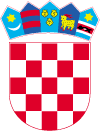               REPUBLIKA HRVATSKABJELOVARSKO-BILOGORSKA ŽUPANIJA                    OPĆINA BEREK                              NAČELNIKBerek, 29.12.2015.Temeljom članka  47. Statuta Općine Berek („Službeni glasnik Općine Berek“, br. 1/2013.), načelnik Općine Berek donosi slijedeću:  ODLUKU o osnivanju i imenovanju članova radne skupineza izradu Strateškog planaČlanak 1.Osniva se radna skupina za izradu Strateškog plana Općine Berek 2015. godine. Članak 2.U radnu skupinu za izradu Strateškog plana Općine Berek imenuju se: -Mato Tonković -Željka Šoštarić-Sanela Kos Članak 3. Zadužuju se članovi radne skupine za pripremu i izradu, te praćenje provedbe i realizacije Strateškog plana Općine Berek za razdoblje 2016.-2018. godine.Članak 4. Ova odluka stupa na snagu danom donošenje.DOSTAVITI                                                                                               Načelnik: Mato Tonković-Imenovanim članovima                                                                                                                                                                                                    _________________UVODNO O OBVEZNIKUOpćina Berek je jedinica lokalne samouprave u sastavu Bjelovarsko – bilogorske županije, te obuhvaća slijedeća naselja: Berek, Potok, Ruškovac, Šimljanica, Kostanjevac, Begovača, Krivaja, Šimljana, Oštri Zid, Novo Selo Garešničko, Podgarić, Gornja Garešnica i Šimljanik.U samoupravnom djelokrugu Općina obavlja poslove lokalnog značaja kojima se neposredno ostvaruju prava građana, a koji nisu Ustavom ili zakonom dodijeljeni državnim tijelima i to osobito poslove koji se odnose na: uređenje naselja i stanovanje,prostorno i urbanističko planiranje,komunalno gospodarstvo, brigu o djeci,socijalnu skrb,primarnu zdravstvenu zaštitu,odgoj i osnovno obrazovanje, kulturu, tjelesnu kulturu i šport,zaštitu potrošača,zaštitu i unapređenje prirodnog okoliša,protupožarnu zaštitu i civilnu zaštitu,promet na svom području ,ostale poslove sukladno posebnim zakonima.Radi obavljanja poslova iz samoupravnog djelokruga jedinice lokalne samouprave i poslova državne uprave prenijetih na Općinu, Općina Berek je osnovala Upravna tijela. Upravna tijela Općine ustrojena su kao upravni odjeli i službe, a kojima upravljaju pročelnici koje na temelju javnog natječaja imenuje općinski načelnik.Opći podaciTablica 1. Opći podaci Općine BerekIzvor: www.berek.hr; www.dzs.hr; Općina Berek2.1.1. Organizacijska shemaGrafikon  1. Organizacijska shema Općine Berek*radna mjesta koja su definirana temeljem Sistematizacije radnih mjesta JUO Općine Berek ali nisu popunjenaIzvor: Općina Berek; Sistematizacija radnih mjesta u JUO Općine BerekPovijest Općine BerekOpćina Berek je osnovana 1993. godine, u sklopu upravno – teritorijalnog ustroja Republike Hrvatske. Od osnutka, Općina se izgradila, obnovila, uredila te se mnogo uložilo u infrastrukturu i izgled same Općine. U nastavku su navedene povijesne činjenice pojedinih naselja Općine.BEREKPrve naznake postanka mjesta Berek sežu u sami početak 16. stoljeća.
Pretpostavljalo se da je Berek izvedenica iz riječi berak što znači vodoplavnu nizu ili močvarno tlo. S obzirom da konfiguracija terena nije močvarna, a i tadašnji doseljenici u svom riječniku nisu imali tu riječ, ostaje nepoznato kako je Berek dobio ime. Oko 1550. godine tu se još nastanilo nekoliko porodica pristiglih iz jugozapadnih krajeva. Tokom 17. i 18. stoljeća stalnim doseljavanjem broj stanovnika se povećavao. Popis iz 1850. godine, govori da je u Bereku bilo 32 kuće i 414 stanovnika.GARIĆStari grad Garić nalazi se na sjevernim obroncima Moslavačke gore. Pretpostavlja se da je to utvrđenje u prvom obliku bilo građeno potkraj devetog i početkom desetog
stoljeća. Sredinom 13. stoljeća grad je proširen i nadograđen. Od 12. do 16. stoljeća Garić je funkcionirao kao upravno središte područja koje se tu rasprostiralo.
Iz pisanih izvora vidi se da je Garić obuhvatio zemljište kojem je jugoistočnu granicu činila rijeka Ilova, istočna crta potegnuta između današnjih mjesta Klokočevca, Trnave i Ladislava s jedne, Velikih Zdenaca i Pavlovca s druge strane. Sjevernu granicu činila je rijeka Česma, a zapadnu potok Sredska do ušća
potočića Krivaje, pa do njegovog izvora u blizini mjesta Samarica, gdje je bila tromeđa Čazme, Moslavine i Garića. Južna granica vodila je pored vrela potoka Garića uz pavlinski samostan, vrhom Moslavačke gore, preko Deče (današnji Dišnik) na potok Mogorovac do Ilove. Za vrijeme turskih osvajanja 1554. godine, Garić grad je djelom uništen i potpuno napušten, te je počeo propadati. Stoljećima poslije ostaci su još uvijek toliko jaki da pokazuju staru veličinu i ljepotu.OŠTRI ZIDPretpostavlja se da je selo postojalo za vrijeme vladavine staroga Garića, jer zapisi iz 1732. spominju ostatke neke velike građevine staroga naselja. Oko 1550. godine u selu se nastanilo nekoliko stočarskih porodica koje su stigle iz naših jugozapadnih
krajeva i desnog Počesamlja. Godine 1890. u selu se našlo 55 kuća i 313 stanovnika. Noviji doseljenici pretežno su dolazili iz Senjskog Podgorja i Like.BEGOVAČASelo je nastalo za vrijeme turskog vladanja kada je jedan od tadašnjih begova na tom zemljištu stekao posjed. Obrađivali su ga stočari koji su tu stigli sredinom 16. stoljeća za turskom vojskom. 1890. godine selo je imalo 22 kuće i oko 170 stanovnika.
U novije vrijeme doselilo se tu još nekoliko porodica iz Senjskog kraja.ŠIMJANICATo se selo nalazi na humovitom tlu pored potočića Šimljane, te mu je po tom položaju nastalo ime. S istočne strane nalazi se brdo na kojem je prije Turaka bila izgrađena crkva Svetog Jakoba. Selo je osnovano kasnije nego druga u okolini, a nastanili su ga naseljenici iz bližih sela. Drugom polovicom 19. stoljeća u selo su se postupno počeli doseljavati Ličani i Podgorci, te je selo naraslo na oko 60 kuća i tristotinjak stanovnika.ŠIMLJANIKTo je novije selo,a prve stanovnike dala su mu okolna sela koje je privukla dobra ratarska zemlja na tom tlu. Isprva se tu našlo 6 porodica koje su sebi iskrčile ratarsko tlo. Stalnim doseljavanjem selo se povećavalo, te je 1890. godine brojilo 32 kuće i 183 stanovnika. U godinama koje slijede, u Šimljanik se doselilo još nekoliko porodica, uglavnom iz Like i Zagorja.ŠIMLJANATo je selo već postojalo za vrijeme vladavine Garić Grada. Pretpostavlja se da se Šimljana u ono vrijeme zvala drugačije. U turskim osvajanjima selo je raseljeno i gotovo potpuno nestalo. Novi naseljenici na to zemljište došli su iz susjednih područja oko 1690. godine. Popis stanovništva 1890. godine bilježi u tom selu 67 kuća i 351 stanovnik. Selo je i dalje raslo stalnim doseljavanjem žitelji iz Zagorja, Podgorja i Like.KOSTANJEVACSelo su formirali stočari koji su tu stigli sa Turskom vojskom oko 1550. godine. Kostanjevac je bio cijelo vrijeme pod turskim okriljem, te nije primalo doseljenike iz drugih krajeva. Odlaskom Turaka, Krajinska vlast preuzela je selo s još nešto stanovnika koji su ostali, te nastanjivala s novim stanovništvom iz Desnog Počesamlja, Polonja i Posavine. Nešto kasnije bilo je doseljenika iz
Senjskog Podgorja i Like. Popis 1890. godine: 107 kuća i 645 stanovnika.GRB I ZASTAVA OPĆINE BEREKGrb Općine ima oblik štita, u zlatnom/žutom polju smeđi kotač nadvisuje crvena heraldička ruža. Zastava Općine je izrađena u omjeru 1:2 (visina prema dužini) plave boje s grbom Općine u sredini.Slika 1. Grb Općine Berek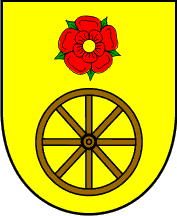 Izvor: https://hr.wikipedia.org/wiki/Datoteka:Berek_%28grb%29.gifDEFINIRANJE MISIJE I VIZIJEMisijaNa temelju članka 5. Zakona o sustavu unutarnjih financijskih kontrola u javnom sektoru (Narodne novine, br. 141/06) „misija je glavni razlog postojanja i djelovanja korisnika proračuna, a sastoji se od područja djelovanja, vrijednosti i ciljeva koji se žele ostvariti“. Drugim riječima, misijom se opisuje način na koji Općina Berek namjerava pridonijeti ostvarivanju vizije. Misija se može opisati korištenjem četiri komponente: Naziv JL(R)SZa koga ili što JL(R)S radi, tj. zbog čega postoji i s kime to radi Što JL(R)S namjerava postići svojim djelovanjemNa koji način djeluje kako bi ostvarila postavljene ciljeveS obzirom na navedeno, sadržaj misije mora podrazumijevati protekli razvoj JL(R)S, okolinu u kojoj Općina djeluje, kao i resursima kojima Općina raspolaže. Misiju je potrebno oblikovati kao izjavu, a ne kao sveobuhvatan popis ciljeva. Kvalitetno definirana misija i njezina suština mora biti jasna i razumljiva svakome, te mora biti motivirajuća za zaposlenike i predstavljati osnovnu politiku sustava. U misiji se navode ciljevi koje je potrebno ostvariti i realizirati kako bi se postigla efikasnost poslovanja, uspješnost kroz poslovne procese, odnosno unapređenje rada JL(R)S, a samim time se opravdava temeljni razlog njenog postojanja. Misija nije vremenski ograničena pa može postojati jednako dugo koliko i JL(R)S. Međutim, na misiju utječu brojni čimbenici koji se mogu manifestirati kao interne ili eksterne promjene, pa je prema tome, misiju potrebno revidirati i ažurirati ukoliko se ukaže potreba za istim, kako bi bila relevantna i pratila aktualno stanje u JL(R)S.VizijaVizija predstavlja sliku idealne budućnosti, jasnu predodžbu budućih događaja, kao i dugoročni željeni rezultat unutar kojeg zaposlenici imaju zadatak identificirati i rješavati probleme koji stoje na putu njezina ostvarenja. Vizija pokazuje jasan smjer kretanja  organizacije i opisuje što JL(R)S želi ostvariti, a s obzirom na vremensku identifikaciju odnosi se na dugoročno razdoblje, odnosno na razdoblje od 15 do 20 godina. Formuliranje vizije mora pokrivati nekoliko aspekata budućeg stanja u smislu kombinacije gospodarskih, društvenih i ekoloških zahtjeva.Vizija treba biti postavljena na način da bude dovoljno ambiciozna, ali i realna, kako bi djelovala motivirajuće na zaposlenike. Postavljenu viziju rukovodstvo treba približiti zaposlenicima kako bi je u potpunosti razumjeli i slijedili, te na taj način pridonijeli njezinu ostvarenju i djelotvornosti. Uspješna vizija ima značajke realnosti i koherentnosti, kroz koju se jasno utvrđuju glavni strategijski ciljevi i očekivani rezultati strategije.Vizija je polazna točka i temelj strateškog okvira jer ga oblikuje i omogućava postavljanje sljedećeg pitanja: Hoće li postavljeni opći cilj ili posebni cilj doprinijeti ostvarenju željene slike organizacije u budućnosti?ANALIZA STANJA/OKRUŽENJAAnalizom stanja/okruženja provedene su aktivnosti za analizu postojećeg stanja u kojem se Općina Berek nalazi. Pod navedenim se podrazumijeva prikupljanje informacija o sadašnjem stanju i poziciji Općine u namjeri da te informacije posluže kao oslonac za donošenje odluka o tome koje će mjere poduzeti i u kojem smjeru Općina Berek treba djelovati.Budući da je okruženje uglavnom turbulentno, kompleksno i sklono promjenama, analiza stanja je vrlo značajna. Analiza stanja podrazumijeva razumijevanje konteksta i okoline, predviđanje budućih trendova u okruženju, kao i procjenu kapaciteta Općine Berek za ostvarivanje postavljenih ciljeva. Također omogućava izbjegavanje kriznih situacija Općine te pripremljenost u neizvjesnim situacijama i spremniji odgovor na promjene u vanjskom okružju. Za analizu stanja na raspolaganju imamo razne alate, odnosno analize, a na temelju njih, kao i postojeće misije i vizije Općina definira četiri opća cilja, kao i određeni broj posebnih ciljeva čijom će realizacijom u narednom razdoblju od tri godine pridonijeti ostvarenju postavljene vizije, te se približiti željenom stanju u budućnosti, odnosno pridonijeti ukupnom razvoju Općine.Alati pomoću kojih se provodi analiza stanja/okruženja su sljedeći:SWOT analizaPEST analizaAnaliza financijskih izvještajaPROSTORNA, GEOGRAFSKA I PRIRODNA OBILJEŽJA OPĆINEProstorna obilježjaOpćina Berek locirana je u zapadnom dijelu Bjelovarsko-bilogorske županije na ravnom do blago brežuljkastom području. Najznačajniji prirodni resursi Općine Berek su velike površine relativno kvalitetnog poljoprivrednog zemljišta te šume koje zauzimaju nešto manje od polovine površine Općine. Najkvalitetnije poljoprivredno zemljište nalazi se u sjevernom dijelu općine na ravnim i blago brežuljkastim površinama.Središte Općine Berek je istoimeno naselje u njenom sjevernom dijelu, locirano na glavnoj prometnici, županijskoj cesti Ž-3084, kojom je ostvarena relativno kvalitetna povezanost sa gradovima Bjelovarom i Garešnicom. U ovom donekle urbaniziranom naselju živi više od četvrtine stanovništva Općine. Ovdje je smještena većina društvenih sadržaja potrebnih stanovništvu općine u svakodnevnom životu: općina, pošta, osnovna škola, trgovina, više ugostiteljskih lokala itd. Prometna povezanost unutar Općine je relativno dobra te omogućuje stanovništvu svih dijelova Općine korištenje sadržaja središnjeg naselja. Ostala naselja na području Općine su pretežno ruralnog karaktera, bez značajnijih gospodarskih i društvenih sadržaja.Južni dio Općine zauzimaju šume istočnih obronaka Moslavačke gore. Ovaj dio Općine karakterizira slabija naseljenost te izrazito negativni demografski pokazatelji.Karakteristika Općine Berek, kao i većine sličnih manjih i slabije urbaniziranih sredina je konstantna depopulacija izazvana iseljavanjem u atraktivnija područja, kojom je broj stanovnika u naseljima Općine u posljednjih 50 godina smanjen za gotovo dvije trećine.Geografski položaj i obilježja„Općina Berek smještena je u zapadnom dijelu Bjelovarsko – bilogorske županije naistočnim padinama Moslavačke gore. Prema prirodno – geografskoj regionalizaciji Hrvatske ovaj prostor pripada Panonskoj megaregiji, makroregiji Zavale sjeverozapadne Hrvatske.Prostor koji danas obuhvaća Općina Berek bio je u sastavu nekadašnje općine Garešnica do 1993. godine, kada je prilikom promjene teritorijalno – političkog ustrojstva Republike Hrvatske izdvojena kao samostalna jedinica lokalne samouprave.Područje Općine Berek graniči sa Općinom Ivanska na zapadu i sjeveru. Istočni i jugoistočni dio Općine graniči sa Općinom Velika Trnovitica i Gradom Garešnica, a južni dio sa Općinom Popovača. Južna granica Općine ujedno je i granica Bjelovarsko – bilogorske sa Sisačko – moslavačkom županijom.U pogledu veličine i gospodarskog značaja pojedinih naselja, može se konstatirati da na području Općine nema naselja koje bi imalo širi značaj za područje Bjelovarsko – bilogorske županije ili Republike Hrvatske.Općina Berek jedan je od slabije razvijenih dijelova županije, koja je pak među slabije razvijenim dijelovima središnje Hrvatske. Razlozi za ovakvu poziciju županije i općine dijelom su u prometnim vezama, a dijelom u razvojnim opredjeljenjima prethodnih razdoblja, u kojima ovi prostori, iako bogati prirodnim resursima, nisu bili predmetom interesa. Dravski i savski prometni koridor najznačajniji su prometni pravci središnjeg dijela Hrvatske. Bjelovarsko-bilogorska županija smještena je između ovih koridora, te je slijedom te pozicije bila, a dijelom još uvijek i jest, izvan glavnih razvojnih pravaca države. Nepovoljna prometna pozicija županije još je više pojačana nakon prekida sekundarnih veza sjevera i juga Hrvatske preko Bosne i Hercegovine. Položaj same Općine Berek unutar županijskog prostora je relativno povoljan, jer područjem Općine prolazi jedan od važnijih županijskih prometnih pravaca, cesta koja povezuje Bjelovar i Garešnicu.Negativan utjecaj na dosadašnji razvoj Općine Berek imala je i orijentacija na veće centre koja je obilježila razdoblje industrijalizacije od pedesetih do osamdesetih godina. Kao što je već spomenuto prostori manjih naselja, sa manjim brojem stanovnika, sustavno su zanemarivani u društvenim razvojnim planovima, te su tretirani isključivo kao izvor imigracijskog stanovništva za “punjenje” velikih gradova. Posljedica tih procesa je demografsko slabljenje velikih dijelova državnog teritorija, a pogotovo onih područja u kojima nema većih centara.“ Tablica 2. Geografsko prostorna obilježja Općine BerekIzvor: https://hr.wikipedia.org/wiki/Berek; www.dzs.hr; Prostorni plan uređenja Općine BerekSlika 2. Geografski smještaj Općine Berek u RH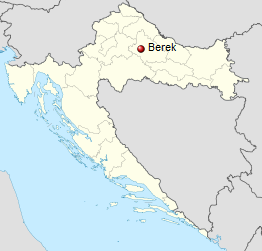 Izvor: https://hr.wikipedia.org/wiki/BerekSlika 3. Geografski smještaj Općine u Bjelovarsko – bilogorskoj županiji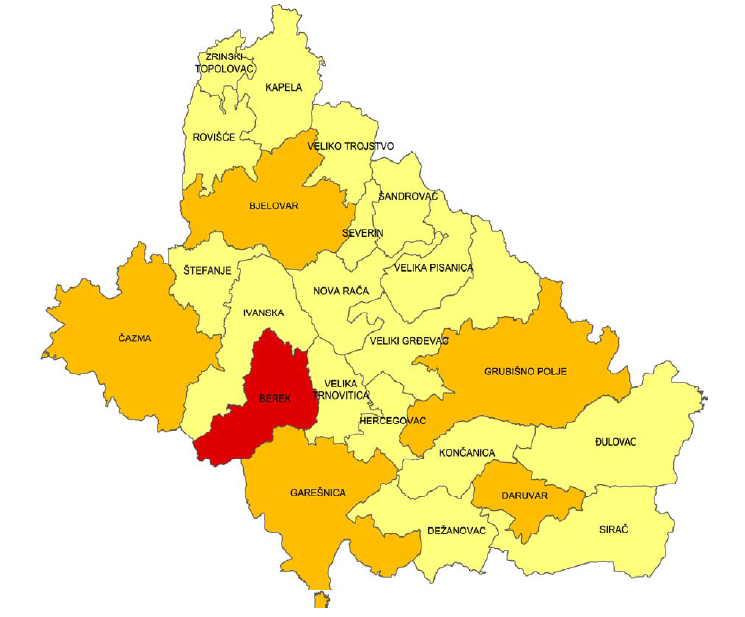 Izvor: Prostorni plan uređenja Općine BerekPodručje Općine prostire se na površini od 111,17 km2 odnosno 4,22% ukupne površine županije koja iznosi 2.636,67 km2. Ne računajući gradove, Općina Berek je prema površini među većima u Bjelovarsko – bilogorskoj županiji. Na području Općine Berek nalazi se 13 naselja koja su u prosjeku vrlo mala (niti jedno naselje na području Općine nema više od 500 stanovnika).Općina Berek je područje sa vrlo niskom gustoćom naseljenosti. Gustoća od 12,9 st./km2 svrstava ovu Općinu u red najslabije naseljenih dijelova Bjelovarsko – bilogorske županije, koja se pak može svrstati među slabije naseljena područja Hrvatske. Gustoća naseljenosti na području županije je 45,42 st./km2, dok je prosječna gustoća naseljenosti u Hrvatskoj 75,71 st./km2.Slika 4. Struktura naselja u Općini Berek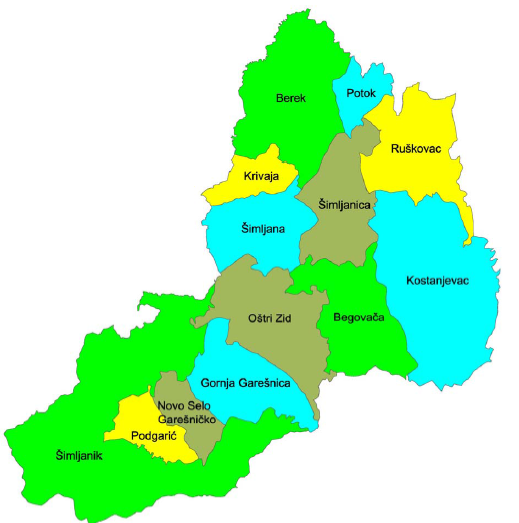 Izvor: Prostorni plan uređenja Općine BerekUdijeli površina pojedinih naselja u ukupnoj površini Općine Berek prikazani su idućim grafikonom.Grafikon  2. Udijeli površina pojedinih naselja u ukupnoj površini Općine BerekIzvor: Prostorni plan uređenje Općine BerekTablica 3. Naselja, površine naselja i gustoća naseljenosti naselja Općine BerekIzvor: Prostorni plan uređenja Općine Berek; www.dzs.hr – Popis stanovništva 2011.godinePregledom podataka u prethodnoj tablici uočava se da su najgušće naseljeni dijelovi Općine oni kojima prolaze najvažniji prometni pravci. Stanovništvo se koncentriralo u naseljima uz glavne prometnice u prvom redu zbog pogodnosti koje pruža ovaj prostor, od sadržaja najznačajnijih društvenih funkcija do dobre prometne povezanosti sa susjednim općinama i gradovima.Geomorfološka obilježjaGeološki sastav i reljef ne predstavljaju ograničavajući faktor razvoja Općine. U naseljenim dijelovima Općine prevladavaju tereni relativno malih nadmorskih visina, umjerenih nagiba i povoljnog sastava, što osigurava neometano gospodarsko korištenje i uvođenje infrastrukture. Značaj poljoprivrednog zemljišta za sadašnje i buduće gospodarske aktivnosti na području Općine je ogroman. Veliku opasnost danas predstavlja trajni gubitak posebno kvalitetnijih tala uslijed neopravdane i neracionalne prenamjene. Stoga je vrlo važno da se uvažavaju pedološke značajke pojedinih tala jer će se samo na taj način osigurati adekvatna zaštita kvalitetnijih tala.Na području Općine Berek nema osobito vrijednih obradivih tala (P1), već se najkvalitetnije zemljište svrstava u skupinu vrijednih obradivih tala (P2). Vrijedna obradiva tla imaju relativno mala ograničenja za oraničnu biljnu proizvodnju. Iz ove su skupine tala na području Općine Berek zastupljena lesivirana tla na zaravnima i vrlo blagim nagibima ispod 5% te nemaju značajan udio u ukupnim poljoprivrednim površinama. Ove se površine nalaze na području naselja Berek, istočno od županijske ceste Ž-3084. Na ovim tlima vlaženje je minimalno i bez većeg zadržavanja vode u profilu. Fizička svojstva tla za vodu su uglavnom dobra. Zbog znatnog učešća praha i povećane zbijenosti tla u podoraničnom horizontu potrebno je podrivanje ili rastresanje. Tlo je vrlo pogodno za oraničnu biljnu proizvodnju. Deficit vlage se često javlja u ljetnim mjesecima. Uz navodnjavanje, redovite agrotehničke mjere i mjestimičnu – rijetku  drenažu, ova bi tla omogućila raznovrsnu, visoku i stabilnu poljoprivrednu proizvodnju.Najveći dio poljoprivrednih površina na području Općine Berek zauzimaju ostala obradiva tla prostorne kategorije P3. Od ostalih obradivih tala najzastupljenija su lesivirana i pseudoglejna obronačna tla u južnom dijelu te pseudoglej na zaravni u sjevernom dijelu Općine. Prema svojim fizičkim i kemijskim svojstvima obronačna lesivirana i pseudoglejna tla iziskuju relativno manji obim mjera zaštite od erozije, obradu paralelno sa izohipsama i mjestimično, na ravnim terenima, navodnjavanje iz malih akumulacija. U istom smjeru na velikim razmacima treba postaviti kolektorske drenove i u takvim uvjetima provoditi podrivanje tla uz gnojidbu. Za pseudoglej na zaravni je najznačajnija mjera popravka vodno zračnog režima. Uz gušću drenažu, podrivanje, uvođenje trava u plodored i navodnjavanje postižu se izvanredno pozitivni rezultati.Manji udio u ukupnim poljoprivrednim površinama Općine Berek imaju ostala tla (PŠ) koja se nalaze uglavnom u dolinama vodotokova. Ova tla obuhvaćaju uvjetno dobra tla kao što su pseudo glej-glej i hipoglej, koja su jako podložna prevlaživanju i imaju nepovoljna fizička svojstva. Kod ovih tala je izražen utjecaj prevlaživanja uslijed visokog nivoa podzemnih voda, pogotovo u proljeće. Kod pseudoglej-gleja je izražen i nepovoljni utjecaj voda od padalina u površinskom horizontu, što dodatno pogoršava uvjete vodno zračnog režima. I pored toga uz intenzivnu odvodnju, agrotehniku kao i zaštitu od vanjskih voda, na ovim tlima bi se postigli visoki rezultati u proizvodnji, tim prije što su u pitanju tla neutralne reakcije i s dosta humusa (3 – 5%). Navodnjavanje ovih tala naročito u periodu njihove transformacije u tla povoljnog vodno zračnog režima nije neophodna.U svrhu očuvanja kvalitetnog poljoprivrednog tla kao jednog od najvažnijih prirodnih resursa, za buduće naraštaje, njegovo korištenje treba temeljiti na održivoj poljoprivredi, bezopasnoj za okoliš. Stoga je potrebno provoditi zaštitu poljoprivrednog zemljišta od onečišćenja i to zabranom, ograničavanjem i sprječavanjem direktnog unošenja te unošenja vodom i zrakom štetnih tvari i poduzimanjem drugih mjera za očuvanje i poboljšanje njegove plodnosti. Najčešći, a ujedno i najteži oblik trajnog gubitka tla je trajno oštećenje u smislu promjene načina korištenja poljoprivrednog zemljišta i to u prvom redu za potrebe izvođenja infrastrukture, izgradnje dijelova naselja, prometnica i sl.Klimatska obilježjaGlavna obilježja klime ovog prostora uklapaju se u opće klimatske uvjete zapadnog dijela Panonske nizine. To je područje s izrazitim godišnjim dobima, gdje se miješaju utjecaji euroazijskog kopna, Atlantika i Sredozemlja. To se očituje na taj način da u nekim pokazateljima klime dolazi do izražaja maritimnost, a u drugim kontinentalnost klime, pri čemu niti jedno od ovih obilježja ne prevladava.Prema Koepenovoj klasifikaciji klime ovaj prostor pripada klimatskom području “Cfwbx”. To je područje umjereno tople kišne klime u kojoj nema suhog razdoblja tijekom godine i oborine su jednoliko raspoređene na cijelu godinu. Najsuši dio godine je u hladno godišnje doba. U godišnjem hodu padalina izdvajaju se dva maksimuma, jedan je u proljeće u svibnju, a drugi ljeti u srpnju ili kolovozu. Između ova dva maksimuma je nešto suše razdoblje.Razvojni problemi i potrebeTablica 4. Razvojni problemi i potrebe prostorno – geografskih i prirodnih obilježja prostora Općine BerekIzvor: Općina BerekLJUDSKI RESURSI (STANOVNIŠTVO I DEMOGRAFIJA)Stanovništvo na području Općine BerekNa području Općine Berek, a na temelju podataka Popisa stanovništva iz  2011. godine popisano je 1.443 osoba što čini udio od 1,20% od ukupnog broja stanovnika u Bjelovarsko - bilogorskoj županiji. Na prostoru Općine Berek živjelo je prema Popisu stanovništva 2001. godine 1.706 stanovnika. Usporedba Popisa stanovništva iz 2001. godine s Popisom iz 2011. godine pokazuje da područje Općine Berek karakterizira pad broja stanovnika (pad od 15,42%) kao i Bjelovarsko – bilogorsku županiju (pad od 10,01).Osnovne suvremene demografske karakteristike Bjelovarsko - bilogorske županije jesu starenje stanovništva, zaustavljanje trenda smanjenja ukupnog broja stanovnika tijekom tekućeg desetljeća i vrlo neravnomjerna raspoređenost stanovništva unutar županijskih granica. Ruralna područja Županije (među njima i Općina Berek) većinom bilježe pad ili stagnaciju u gustoći naseljenosti, depopulaciju stanovništva, deagrarizaciju, proces starenja stanovništva, niži stupanj obrazovanja, manji dohodak percapita, veću stopu nezaposlenosti i sukladno tome, niži Indeks razvijenosti.Tablica 5. Ukupan broj stanovnika u Bjelovarsko – bilogorskoj županiji i Općini BerekIzvor: www.dzs.hr, Popis stanovništva 2001. i 2011. GodineS obzirom na podatke prikazane u prethodnoj tablici očigledan je pad broja stanovnika kako u Bjelovarsko – bilogorskoj županiji, tako i u Općini Berek. U Općini Berek je u razdoblju od 10 godina došlo do smanjenja broja stanovnika za čak 263 stanovnika, što je vidljivo i u prikazanim grafikonima. Grafikon  3. i Grafikon  4. Usporedba broja stanovnika Bjelovarsko - bilogorske županije i Općine BerekIzvor: www.dzs.hr, Popis stanovništva 2001. i 2011.godineGrafikon  5. Kretanje broja stanovnika u Općini Berekkroz povijestIzvor: www.dzs.hrU prethodnom grafikonu je uočljivo da se povećanje broja stanovnika na području Općine Berek uočava jedino u periodu od 1880. – 1931. godine, dok se smanjenje broja stanovnika na području Općine uočava među slijedećim popisanim razdobljima: 1857./1880. i 1931./2011., što je vidljivo i iz prikaza broja stanovnika i indeksa kretanja stanovnika Općine Berek u sljedećem grafikonu.Grafikon  6. Indeksi kretanja stanovnika Općine BerekIzvor:www.dzs.hrKretanje broja stanovnika i gustoća naseljenosti područja Općine Berek povezani su s gospodarskim mogućnostima njezine prirodne osnove i s društvenim zbivanjima u prošlosti, ali i sadašnjosti. U ukupnom broju od 1.443 stanovnika u Općini, po Popisu stanovništva 2011. godine, na 111,17 km² kriju se razlike u naseljenosti koje ne odražavaju samo suvremene procese nego su dobrim dijelom posljedica složenih kretanja stanovništva, a što je već opisano u prvom dijelu ovog dokumenta.Stanovništvo Općine Berek prema jeziku, vjeri i narodnostiZa hrvatski materinji jezik izjasnilo se 1.427 osoba ili 98,89%. Katolici čine 1.301 osoba ili 90,16%, da su pravoslavci izjasnilo se 82 osobe ili 5,68%, a da nisu vjernici izjasnila se 21 osoba ili 1,46%. Preostali dio postotka od 2,19% čine muslimani, ostali kršćani, te ostale religije, pokreti i svjetonazori, kao i oni koji se nisu izjasnili. Navedeno je prikazano i u slijedećoj tablici.Tablica 6.Stanovništvo Općine Berek prema vjeriIzvor:www.dzs.hr, Popis stanovništva 2011.godinePrema Popisu stanovništva iz 2011. godine nacionalni sastav stanovništva Općine Berek u najvećem postotku čine:Hrvati: 1.323 (91,68%)Srbi: 72 (4,98%)Romi: 13 (0,90%)Tablica 7. Stanovništvo prema narodnosti Općine BerekIzvor: www.dzs.hr, Popis stanovništva 2011.godinePrirodni prirast stanovništva Općine  BerekU pogledu prirodnog prirasta stanovništva u slijedećem grafikonu i tablici vidljiv je negativan prirodni prirast kako u Republici Hrvatskoj, tako i u Bjelovarsko –bilogorskoj županiji, te i u Općini Berek, gdje prirodni prirast iznosi -15, a vitalni indeks svega 48,3.Grafikon  7. Prikaz vitalnih indeksa (živorođeni/10 umrlih) po pojedinim područjimaIzvor: http://www.dzs.hr/Hrv_Eng/publication/2014/07-01-01_01_2014.htmTablica 8. Prirodno kretanje stanovništva u 2013.godiniIzvor:http://www.dzs.hr/Hrv_Eng/publication/2014/07-01-01_01_2014.htmMigracijska obilježja stanovništvaTablica 9. Stanovništvo prema migracijskim obilježjima i spoluIzvor: www.dzs.hr, Popis stanovništva 2011.Grafikon  8. Doseljene osoba prema spolu u ukupnom broju stanovništva Općine BerekIzvor: www.dzs.hr, Popis stanovništva 2011.Dobna i spolna struktura stanovništvaTablica 10. Ukupan broj stanovnika prema dobi i spolu u Općini BerekIzvor: www.dzs.hr, Popis stanovništva 2011.godineProsječna starost stanovnika Općine  Berek, na temelju podataka iz 2011. godine je 42,4 godina, Bjelovarsko – bilogorske županije 42,0 godina, dok je u Republici Hrvatskoj prosječna starost 41,7 godina, te se može zaključiti da stanovništvo Općine Berek stari nešto brže od BBŽ i ostatka RH. Prosječna starost stanovnika Općine je iznad županijskog prosjeka (stanovništvo je starije za 0,4 godina) i iznad prosjeka RH (stanovništvo je starije za 0,7 godina).Grafikon  9. Dobna struktura stanovništva Općine BerekIzvor: www.dzs.hr, Popis stanovništva 2011.godineNajviše stanovnika Općine Berek pripada kontingentu stanovnika od  20 – 59 godina (51%), a najmanji broj  stanovnika pripada kontingentu od 0 - 19 godina (23%), prema čemu se može zaključiti kako je stanovništvo Općine Berek sve starije. Osobe od 60 ili više godina čine više od ¼ stanovništva Općine. Kao i većina mjesta (općina i gradova u RH) i Općina Berek se sve više suočava  s emigracijama i iseljavanjem mladih ljudi.Školska sprema stanovništvaPodaci iz Popisa 2011. godine prema školskoj spremi stanovništva starijeg od 15 godina ukazuju da je:ukupan broj osoba starijih od 15 godina 1.208bez školske spreme ukupno 30 osoba, što je 2,48% nepotpuno osnovno obrazovanje imalo 272 osobe, tj. 22,5% osobačak 64% stanovništva Općine završilo samo osnovnu školu ili je uopće nije ni završilo (nepotpuno osnovno obrazovanje), što je u skladu sa tradicijom poljoprivredne djelatnosti koja se obiteljski nasljeđuje u ruralnim područjima i sve većim udjelom starijeg stanovništva koje je u pravilu i niže obrazovanoneki stupanj obrazovanja (osnovno, srednje, više i visoko) imalo ukupno 906 osoba, što je 75,0% osoba (najbrojniji su oni sa osnovnim obrazovanjem – 42,1%)svega 2,8% stanovnika visoko obrazovanoTablica 11.Stanovništvo staro 15 i više godina prema najvišoj završenoj školi, starosti i spoluIzvor: www.dzs.hr, Popis stanovništva 2011.godineObilježja kućanstavaBroj kućanstva (prema Popisu stanovništva 2011. godine) u Općini Berek iznosi 521, iz čega proizlazi da je prosječan broj osoba u kućanstvu 2,77, a prevladavaju samačka kućanstva s udjelom od 30,1% u ukupnom broju kućanstava, zatim kućanstva s dva člana (25,3%), kućanstva s tri člana (14,8%), te kućanstva s četiri člana čiji je udio u postotku 13,1%. Prema Popisu stanovništva  2001. godine u Općini Berek je zabilježeno 613 domaćinstava što je u usporedbi s Popisom 2011.godine pad od cca 15,01%. Pad broja domaćinstava padao je zajedno s brojem stanovnika.Tablica 12. Privatna kućanstva prema tipu i broju članovaIzvor: www.dzs.hr, Popis stanovništva 2011.godineNezaposlenost na području Općine BerekTablica 13. Prosječna nezaposlenost u BBŽ i Općini Berek u razdoblju od 2004. – 2015.*obuhvaća razdoblje od devet mjeseci, odnosno od 01.01. – 31.09.2015 godineIzvor: http://statistika.hzz.hr/Statistika.aspx?tipIzvjestaja=1Grafikon  10. Prosječna nezaposlenost u Bjelovarsko – bilogorskoj županiji u razdoblju od 2004. – 2015. godine*obuhvaća razdoblje od devet mjeseci, odnosno od 01.01. – 31.09.2015 godineIzvor: http://statistika.hzz.hr/Statistika.aspx?tipIzvjestaja=1Grafikon  11. Prosječna nezaposlenost u Općini Berek u razdoblju od 2004. – 2015.*obuhvaća razdoblje od devet mjeseci, odnosno od 01.01. – 31.09.2015 godineIzvor: http://statistika.hzz.hr/Statistika.aspx?tipIzvjestaja=1Tablica 14. Nezaposlenost u Bjelovarsko – bilogorskoj županiji i Općini Berek u razdoblju od siječnja 2014. do listopada 2015.godineIzvor: http://www.hzz.hr; http://www.hzz.hr/UserDocsImages/stat_bilten_09_2014.pdf; Hrvatski zavod za zapošljavanjeGrafikon  12. Kretanje broja nezaposlenih osoba Bjelovarsko - bilogorske županije po mjesecima u 2014. i 2015. godini (stanje krajem mjeseca)Izvor: http://statistika.hzz.hr/Statistika.aspx?tipIzvjestaja=1Grafikon  13. Kretanje broja nezaposlenih osoba Općine Berek po mjesecima u 2014. i 2015. godini (stanje krajem mjeseca)Izvor: http://statistika.hzz.hr/Statistika.aspx?tipIzvjestaja=1Prema podacima prikazanim u prethodnoj tablici, u Općini Berek u rujnu 2015. godine nezaposlenost od ukupnog broja radno aktivnog stanovništva (911 osoba - prema popisu stanovništva iz 2011. godine) je bila cca 14,71%, te se može zaključiti da je stopa nezaposlenosti na području Općine relativno velika. Prema podacima za rujan 2015. godine u Bjelovarsko – bilogorskoj županiji je registrirana nezaposlenost od 10.556 osoba, čime Općina sa registrirane 134 osobe ima udio u ukupnoj nezaposlenosti u Bjelovarsko - bilogorskoj županiji od 1,27%. Uspoređujući stope nezaposlenosti po mjesecima 2014.godine s mjesečnim stopama nezaposlenosti u 2015. godini uočava se rast mjesečnih stopa u svim mjesecima 2015.godine, osim u mjesecu rujnu gdje je uočljiv mali pad stope nezaposlenosti (pad od svega 0,33%) u odnosu na rujan 2014.godine.Tablica 15. Pregled broja nezaposlenih Bjelovarsko - bilogorske županije i Općine Berek po razini obrazovanja u 2015. godini (stanje krajem mjeseca)Izvor: http://statistika.hzz.hr/Statistika.aspx?tipIzvjestaja=1U obrazovnoj strukturi nezaposlenih osoba 2015.godini na području Općine Berek najbrojnije su bile osobe sa završenom srednjom školom (65 osoba ili 48,7% u odnosu na ukupan broj nezaposlenih u rujnu 2015. godine na području Općine), potom osobe bez škole i s nezavršenom osnovnom školom (15 osoba ili 10,90%), te osobe s fakultetom, akademijom, magisterijem, doktoratom (3 osobe ili 2,10%) i osobe s prvim stupnjem fakulteta, stručnim studijem i višom školom (2 osobe ili 1,20%).Grafikon  14. Nezaposlene osobe na području Općine Berek prema razini obrazovanja u 2015.godini (prosjek svih mjeseci)Izvor: http://statistika.hzz.hr/Statistika.aspx?tipIzvjestaja=1Razvojni problemi i potrebeTablica 16. Razvojni problemi i potrebe stanovništva i demografije Općine BerekIzvor: Općina BerekPRIRODNA I KULTURNO – POVIJESNA BAŠTINAPrirodne vrijednostiNa području Općine Berek temeljem Zakona o zaštiti prirode, te predložene prirodne vrijednosti za zaštitu navedene su u slijedećoj tablici.Tablica 17. Zaštićene i evidentirane prirodne vrijednosti na području Općine BerekIzvor: PPUO Berek –  I. izmjene i dopune, Odredbe za provođenje – pročišćeni tekstEKOLOŠKA MREŽAU Hrvatskoj je Ekološka mreža, koja predstavlja područja ekološke mreže Europske unije NATURA 2000, propisana Zakonom o zaštiti prirode („Narodne novine“,  broj 80/13), a proglašena Uredbom o ekološkoj mreži („Narodne novine“, broj 124/13), te predstavlja sustav međusobno povezanih ili prostorno bliskih ekološki značajnih područja važnih za ugrožene vrste i staništa, koja uravnoteženom bio - geografskom raspoređenošću značajno pridonose očuvanju prirodne ravnoteže i biološke raznolikosti. Uredbom o ekološkoj mreži propisane su i smjernice za mjere zaštite čija provedba osigurava postizanje i održavanje povoljnog stanja ciljeva očuvanja svakog područja ekološke mreže. Ekološku mrežu Republike Hrvatske, prema članku 6. Uredbe o ekološkoj mreži, čine područja očuvanja značajna za ptice – POP (područja značajna za očuvanje i ostvarivanje povoljnog stanja divljih vrsta ptica od interesa za EU, kao i njihovih staništa te područja značajna za očuvanje migratornih vrsta ptica, a osobito močvarnih područja od međunarodne važnosti) i područja očuvanja značajna za vrste i stanišne tipove – POVS (područja značajna za očuvanje i ostvarivanje povoljnog stanja drugih divljih vrsta i njihovih staništa, kao i prirodnih stanišnih tipova od interesa za EU).Sukladno mehanizmu EU Direktive o staništima, Zakon o zaštiti prirode propisuje da se dijelovi ekološke mreže mogu štititi kao posebno zaštićena područja ili provedbom planova upravljanja, kao i kroz postupak ocjene prihvatljivosti zahvata za ekološku mrežu svakog ugrožavajućeg zahvata. Negativno ocijenjen zahvat se može odobriti samo u slučajevima prevladavajućeg javnog interesa i uz Zakonom utvrđene kompenzacijske uvjete. Važan mehanizam je i mogućnost sklapanja ugovora s vlasnicima i ovlaštenicima prava na područjima ekološke mreže, uz osiguranje poticaja za one djelatnosti koje doprinose očuvanju biološke raznolikosti.U slučaju zahvata koji mogu bitno utjecati na ekološko značajno područje ili zaštićenu prirodnu vrijednost, sukladno čl. 36. Zakona o zaštiti prirode, potrebno je provesti ocjenu prihvatljivosti zahvata na prirodu, a prema Pravilniku o ocjeni prihvatljivosti za ekološku mrežu („Narodne novine“, broj 146/14) i Uredbi o procjeni utjecaja zahvata na okoliš („Narodne novine“, broj 61/14).Tablica 18. Područja ekološke mreže RH na području Općine BerekIzvor: PPUO Berek –  I. izmjene i dopune, Odredbe za provođenje – pročišćeni tekstMJERE ZAŠTITE PRIRODNIH VRIJEDNOSTIU cilju očuvanja biološke i krajobrazne raznolikosti treba pažljivo koristiti cjelokupni prostor Općine Berek, te sve zahvate u prostoru (a posebno one koji se mogu izvoditi izvan građevinskih područja naselja) provoditi poštujući mjere: sanacije devastiranih dijelova, očuvanja čitljive geometrije morfoloških elemenata i njihovog međuodnosa, očuvanja dominantnih prostorno-reljefnih silnica (vrhunaca, naglašenih rubnih dijelova,…), očuvanja karakterističnih vizura i vidikovaca, očuvanja izbalansiranog odnosa prirodnih i antropogenih elemenata, te izbjegavanja uređivanja velikih monokulturnih poljoprivrednih površina, očuvanja područja prekrivenih autohtonom vegetacijom, šumskih površina, rubova, živica i pojedinačnih stabala, očuvanja vlažnih staništa i izbjegavanja pravocrtnih regulacija vodotoka, uz zadržavanje minimalno doprirodnog stanja, sprečavanja neprikladne izgradnje na vizualno istaknutim lokacijama, sprečavanja napuštanja i propadanja naselja s jedne strane, te arhitektonski i urbanistički neprikladne izgradnje s druge strane, sprečavanja napuštanja i zarastanja u šumsku vegetaciju manjih poljoprivrednih površina (voćnjaka, vinograda, livada i oranica), sprečavanja vođenja infrastrukturnih koridora na krajobrazu neprilagođen način.Na području Općine Berek stalno ili povremeno živi cijeli niz zaštićenih i ugroženih vrsta koje se štite odredbama posebnih propisa i zaštitom njihovih staništa odredbama posebnih propisa i odredbama Prostornog plana uređenja Općine Berek.Kulturna dobra na području OpćineZaštićenom kulturno-povijesnom baštinom smatraju se spomenici kulture i druga kulturna dobra koja su na osnovni posebnog zakona proglašena zaštićenima. Mjere zaštite kulturnih dobara propisane su Zakonom o zaštiti i očuvanju kulturnih dobara.Smjernice za uređenje, mjere zaštite i način prezentacije, određuje nadležna ustanova –Konzervatorski odjel u Bjelovaru Spomenike graditeljstva treba čuvati i redovito održavati, a arheološke lokalitete istražiti,zaštititi i prezentirati. Zapuštenu i zanemarenu tradicijsku arhitekturu treba konzervirati, obnoviti i rekonstruirati, te revitalizirati.Temeljem Zakona o zaštiti kulturnih dobara zaštita se provodi za registrirana (R) i preventivno zaštićena kulturna dobra (P), te za kulturna dobra predložena za zaštitu (PR) za koje se planira provesti postupak zaštite. Zaštita za evidentirana (ZPP) kulturna dobra na području Općine provodi se u sklopu ovlasti lokalnih organa uprave mjerama zaštite propisanim PPUO Berek.Tablica 19. Popis zaštićenih i preventivno zaštićenih kulturnih dobara na području Općine BerekIzvor: http://www.min-kulture.hr/default.aspx?id=6212„Stari grad Garić, jedan od značajnijih hrvatskih kasnosrednjovjekovnih burgova, nalazi se na obroncima Moslavačke gore, u neposrednoj blizini naselja Podgarić. Sastoji se od kule kvadratnog tlocrta i dva niza obrambenog zida. Toponim Garig spominje se prvi puta već 1163. godine u kraljevskoj ispravi Stjepana II. Kao kastrum, Garić se spominje 1256. godine u ispravi u kojoj je kralj Bela IV odredio granice županije. Grad je bio uglavnom u posjedu zagrebačkih biskupa, a napušten je 1545. nakon osmanlijske provale.Arheološko nalazište "Oštri Zid-Šančevi", općini Berek, nalazi se oko 2 km jugozapadno od sela Šimljanica te 1 km sjeveroistočno od sela Oštri Zid. Riječ je o velikom srednjovjekovnom nalazištu smještenom na centralnom humku, promjera oko 40-50 metara s vidljivim dubokim, kružnim obrambenim jarkom, bedemom na kojem se i danas nalaze ostaci građevinskog materijala (opeke) te zasebnom cjelinom prema jugozapadu koja je vjerojatno bila dio ulaza na samo gradište. Osim centralnog platoa gdje su vršena istraživanja, rekognosciranjem područja evidentirana su još dva platoa od kojih je središnji po površini najveći, a južni najviši. Pronađenim pokretnim arheološkim materijalom utvrđeno je da se radi o višeslojnom nalazištu s dugom tradicijom naseljavanja koja započinje neolitičkim razdobljem,nastavlja se u eneolitiku i brončanom dobu te tijekom srednjeg vijeka. U razdoblju neolitika, lokalitet je vjerojatno predstavljao naselje na platou, dok je u eneolitiku ili brončanom dobu dobio obrambeni sustav koji je zbog svog dobrog strateškog položaja ponovno upotrijebljen u srednjem vijeku.Tradicijski kovački i potkivački obrt Stjepana Legcaiz naselja Berek kao obiteljski obrt otvoren je 1920. godine. Kovački obrt pokrenuo je u naselju Ruškovcu, a nakon preseljenja u naselje Berek nastavio je s radom. Stjepan Legac završio je obrtničku majstorsku školu 1968.g. te postao majstor kovač i potkivač. Obrt je učio kod poznatog majstora kovača Martina Prsteca iz Bjelovara. Stjepan Legac pripada generaciji posljednjih izučenih majstora kovača i potkivača u Republici Hrvatskoj, jer 1970-ih godina školovanje za kovača postupno se ukida zbog sve manje potrebe za tim tradicijskim obrtom. Danas u nomenklaturi zanimanja Republike Hrvatske više ne postoji kovanje i potkivanje kao obrt.“Tablica 20. Popis evidentiranih kulturnih dobara (ZPP) na području Općine BerekIzvor: PPUO Berek –  I. izmjene i dopune, Odredbe za provođenje – pročišćeni tekstRazvojni problemi i potrebeTablica 21. Razvojni problemi i potrebe prirodne i kulturno povijesne baštine Općine Izvor: Općina BerekOPREMLJENOST PROSTORA INFRASTRUKTUROMPrometna infrastrukturaCESTOVNI PROMETZa Bjelovarsko-bilogorsku županiju može se generalno konstatirati da je prometno izolirana u odnosu na ostali dio Hrvatske. Ova izoliranost imala je negativan utjecaj i na ukupno stanje u prostornom i gospodarskom razvoju Općine Berek. Bez kvalitetnije prometne infrastrukture unutar općine i županije te kvalitetnije povezanosti županije sa ostalim državnim prostorom nije realno očekivati ostvarivanje demografskog, gospodarskog i sveukupnog društvenog razvoja Općine Berek. Stoga je razvitak prometnog sustava kako na razini općine tako i na razini županije, jedan od prioriteta i preduvjeta za ispunjavanje zacrtanih ciljeva razvoja Općine.Cestovni promet na području Općine planiran je i razvrstan u četiri skupine i to na: državne ceste, županijske ceste, lokalne i nerazvrstane ceste. Prometni sustav na državnoj razini određen je Strategijom i Programom prostornog uređenja Republike Hrvatske. Navedenim dokumentima određeni su glavni smjerovi cestovnih komunikacija u Republici Hrvatskoj, a temeljem toga uvršteni su u Strategiju prometnog razvitka Republike Hrvatske koja je odredila i prioritete prema značenju pojedinog smjera u cestovnoj mreži. Zakonom o cestama (NN 84711, 22/13, 54/13, 148/13, 92/14) i Uredbom o mjerilima za razvrstavanje javnih cesta (»Narodne novine«, broj 34/2012) uređen je pravni status javnih cesta i nerazvrstanih cesta, način njihova korištenja, razvrstavanje, planiranje i održavanje te upravljanje i njihov nadzor.Sustav prometnica u Općini je prema Odluci o razvrstavanju javnih cesta zastupljen sa državnim, županijskim i lokalnim prometnicama navedenim u slijedećoj tablici.Tablica 22. Razvrstane ceste na području Općine BerekIzvor: Prostorni plan uređenja Općine BerekPodručjem Općine prolazi frekventna županijska cesta Garešnica – Bjelovar (Ž-3084), uz koju se nalaze naselja Berek, Šimljanica i Paljevine. Ova cesta, usprkos svojoj važnosti, u prometnom segmentu predstavlja i jedan od ozbiljnijih problema, zbog intenzivnog tranzitnog prometa koji se odvija središtem Bereka. Ostala naselja Općine Berek locirana su uz manje značajne prometne pravce. Prometna mreža još uvijek nije dovoljno razvijena, odnosno povezana, a posebno je loša prometna situacija u južnom dijelu općine, gdje su ceste u vrlo lošem stanju. Potrebna je rekonstrukcija kompletne cestovne mreže na području Općine, jer ne odgovara sadašnjim potrebama i standardima.Nerazvrstane cesteBBŽ ima ukupno 1.428.544,00 m nerazvrstanih cesta, a na područje Općine Berek odnosi se 87.150 km nerazvrstanih cesta. Udio nerazvrstanih cesta Općine u ukupnoj duljini nerazvrstanih cesta na području BBŽ iznosi 6,10%. Gustoća mreže nerazvrstanih cesta iznosi 787,12 m/km2 što je više u odnosu na prosjek Bjelovarsko – bilogorske županije za koju gustoća iznosi 541,01 m/km2. Nerazvrstane ceste Općine Berek su djelomično upisane u zemljišne knjige kao javno dobro u  općoj uporabi i neotuđivo vlasništvo jedinice lokalne samouprave. U poslovnim knjigama  iskazana je vrijednost cesta, željeznice i ostalih prometnih objekata u iznosu 1.912.587,00 kn, te se ne vodi analitička evidencija nerazvrstanih cesta. S obzirom na navedeno, Državni ured za reviziju Općini Berek predložio je poduzeti aktivnosti za upis nerazvrstanih cesta u zemljišne knjige kao javno dobro u općoj uporabi i kao neotuđivo vlasništvo jedinice lokalne samouprave i aktivnosti za ustroj analitičke knjigovodstvene evidencije nerazvrstanih cesta koja će sadržavati podatke o vrijednosti pojedinih cesta i ukupnu vrijednost, te iskazivanje vrijednosti nerazvrstanih cesta u poslovnim knjigama kao imovine općine u skladu s odredbama Pravilnika o proračunskom računovodstvu i Računskom planu. Organizaciju održavanja i upravljanja nerazvrstanim cestama obavlja pravna ili fizička osoba na temelju pisanog ugovora, dok kontrolu  nad izvršenim radovima provode zaposlenici Općine Berek.Tablica 23. Nerazvrstane ceste na području BBŽ i Općine Berek*broj stanovnika po Popisu stanovništva 2011. godine iznosi 1.443 Izvor: Izvješće o obavljenoj reviziji: Održavanje nerazvrstanih cesta u JLS Bjelovarsko - bilogorske županije, studeni 2013.godineOSTALI PROMETKroz prostor Općine Berek ne prolaze željezničke  pruge. Također, zbog činjenice što je cjelokupan prostor Općine Berek na kontinentalnom dijelu, na njemu ne postoji ni pomorski promet, a budući da nema ni rijeka koje su plovne ne odvija se ni riječni promet. Isto tako, na području Općine Berek ne postoji infrastruktura zračnog prometa. Za slijetanje i uzlijetanje helikoptera u slučaju potrebe pružanja hitne medicinske pomoći, te u slučaju nastanka drugih izvanrednih događaja u kojima je neophodna uporaba helikoptera, mogu se koristiti veće poljoprivredne površine, odnosno nogometna igrališta.Elektroničke komunikacije – telekomunikacijska mrežaOsuvremenjivanje telekomunikacija ne predstavlja značajniji problem u prostoru, ali je poželjno objedinjavati instalacije u zajedničke infrastrukturne koridore. U tom pogledu poseban naglasak u slijedećem razdoblju treba staviti na izvođenje mreže svjetlovoda, u cilju izgradnje jedinstvene komunikacijske infrastrukture za pružanje interaktivnih i distribucijskih usluga.Na području Općine instalirane su tri RSS centrale, u naseljima Berek, Šimljana i Gornja Garešnica, a razvod instalacija mrežnim kablovima proveden je u svim naseljima. Uznapredovala tehnologija u području telekomunikacija omogućuje velika povećanja kapaciteta unutar postojećih instalacija te se s obzirom na relativno mali broj stanovnika u Općini u ovom segmentu ne očekuju potrebe za izvedbom novih instalacija. Područje Općine, međutim, nije najbolje pokriveno signalom mobilne telefonije te će u tom pogledu biti potrebna određena poboljšanja. Program razvoja telekomunikacijske mreže temeljit će se na unapređivanju postojećeg relativno dobrog stupnja razvijenosti. Kod izvođenja novih, rekonstrukciji ili zamjeni postojećih dijelova telekomunikacijskog sustava, zahvate treba izvoditi po najvišim tehnološkim, ekonomskim i ekološkim kriterijima te koristiti postojeće koridore, naročito koridore prometne infrastrukture, a tehnološki zastarjele mreže i opremu treba zamjenjivati novijim i pouzdanijim.Energetska infrastruktura - elektroopskrbaDržavno poduzeće Hrvatska elektroprivreda objedinjuje na području čitave Republike Hrvatske osnovne djelatnosti na području elektroenergetike: proizvodnju, prijenos i distribuciju električne energije.Temeljni cilj djelovanja Hrvatske elektroprivrede je dugoročno osiguranje pouzdane opskrbe električnom energijom što je jedan od preduvjeta za planirani gospodarski i društveni razvitak kako Republike Hrvatske u cjelini, tako i Bjelovarsko – bilogorske županije i Općine Berek.Sjeverni dio Općine Berek (naselja Berek, Potok, Ruškovac, Krivaja, Šimljana i Šimljanica) električnom energijom snabdijeva DP Elektra Bjelovar putem TS 35/10 kV locirane u susjednoj Općini Ivanska, a naselja u južnom dijelu Općine (Oštri Zid, Begovača, Kostanjevac, Šimljanik, Gornja Garešnica, Novo Selo Garešničko i Podgarić) DP Elektra Križ preko TS 35/10 kV u Gradu Garešnici. Električna energija doprema se 10 kV dalekovodom do ukupno 26 TS 10/04 kV na području Općine, od kojih se vodi niskonaponski razvod do potrošača.Plinoopskrba„U pogledu opskrbe zemnim plinom, područje Općine Berek pripada distributivnom području Grada Bjelovara. Distribucijom zemnog plina za ovo područje upravlja komunalno poduzeće “Elektrometal” d.d. iz Bjelovara.Plinska mreža Općine Berek priključena je na magistralni plinovod Budrovac – Ivanić Grad u susjednoj općini Štefanje, gdje se nalazi i mjerno redukcijska stanica “Narta” nazivnog kapaciteta 2000 m3/sat i izlaznog pritiska 3 bara. Prirodni plin se predaje distributeru na ovoj mjerno redukcijskoj stanici, gdje se reducira pritisak dolaznog plinovoda i mjeri predana količina plina. Odavde se plin distribuira dalje do krajnjih korisnika putem lokalne plinske mreže.“Plinska mreža je provedena kroz sva naselja Općine, te je priključak na plin dostupan svakom kućanstvu.Opskrba vodom i odvodnja otpadnih vodaOPSKRBA PITKOM I TEHNOLOŠKOM VODOMTrgovačko društvo Komunalac d.o.o. Garešnica, društvo je u vlasništvu Grada Garešnice 62,7%, Općine Hercegovac 15,7%, Općine Berek 12,4% i Općine Velika Trnovitica 9,2%, a koje se bavi pružanjem komunalnih usluga na području grada i općina. Tvrtka je nastala 1980. godine izdvajanjem iz Kooperative Garešnica, a kao komunalno društvo organizirano je 2000. godine.Naselja Općine Berek su 65% pokrivena vodovodnom mrežom. Opskrba stanovništva Općine pitkom vodom, a koje nema dostupnu vodovodnu mrežu, bazirana je na korištenju individualnih bunara.ODVODNJA OTPADNIH I OBORINSKIH VODANa području Općine Berek odvodnja otpadnih voda nije riješena na zadovoljavajući način jer se vrši otvorenim kanalima i grabama i upuštanjem u vodotoke. Izgradnja mreže odvodnje i pročišćavanja otpadnih voda bit će najveći problem u komunalnom opremanju Općine Berek, zbog vrlo visoke cijene izvedbe ovih instalacija. U izgradnji mreže trebat će postaviti i određene prioritete i to prvenstveno izgradnju sustava odvodnje i pročišćavanja otpadnih voda za veće zagađivače (postojeće farme i slično) te za planirane nove gospodarske sadržaje.Gospodarenje otpadomZbrinjavanje otpada za komunalni i neopasni tehnološki otpad na području Općine Berek provodi komunalno poduzeće Komunalac d.o.o. iz Garešnice na odlagalištu „Johovača“ u Velikoj Mlinskoj. Ostali otpad sakuplja Sirovina d.o.o. Bjelovar i Unija Nova d.o.o. Zagreb u skladu sa svojom registracijom, odnosno potpisanim Ugovorima. Prema podacima Komunalca d.o.o. Garešnica odvozom komunalnog otpada obuhvaćena su sva naselja Općine Berek, odnosno 412 kućanstava i 14 pravnih osoba. Po popisu stanovništva iz 2011. godine Općina Berek ima 1.443 stanovnika u 521 domaćinstvu iz čega proizlazi da je odvozom smeća obuhvaćeno 79,08% kućanstava. Obuhvaćenost stanovništva odvozom komunalnog otpada od 79,08% je niža od državnog prosjeka no to se može pripisati činjenici da se radi o izrazito ruralnom području sa znatnim smanjenjem broja domaćinstava i stanovnika.U 2014. godini na području Općine sakupljeno je ukupno 145.323,52 t miješanog komunalnog otpada, a prema podacima Unije nove d.o.o. Zagreb 860,00 kg staklene ambalaže. Odvoz i deponiranje staklene ambalaže vrši se tri puta godišnje. Prema podacima Sirovine d.o.o. Bjelovar u 2014. godini na području Općine sakupljeno je 4.050,00 kg ambalaže od kartona i papira te 540,00 kg ambalaže od plastike. Odvoz i deponiranje navedene ambalaže vrši se četiri puta godišnje.Na području Općine Berek na dvije lokacije (Berek i Oštri Zid) postavljeni su zeleni otoci za odvojeno zbrinjavanje papira, plastike i stakla izvan sustava povratne naknade. Zbrinjavanje navedenog otpada i zbrinjavanje glomaznog otpada po pozivu građana vrši Sirovina Promet d.o.o. Garešnica bez naknade. Zbrinjavanje građevinskog otpada je u nadležnosti Bjelovarsko - bilogorske županije i na području Općine nema lokacije za privremeno deponiranje. Pretovarna stranica i reciklažno dvorište na lokaciji Johovača dovršeno je. 9.12.2014 godine otvoreno je novoizgrađeno reciklažno dvorište na odlagalištu “Johovača” u Velikoj Mlinskoj, koje ima uporabnu dozvolu od 20.11.2014. godine. Reciklažno dvorište je u vlasništvu Komunalca d.o.o Garešnica, a prvo je Reciklažno dvorište izgrađeno u Hrvatskoj u skladu sa Pravilnikom o gospodarenju otpadom i Zakonom o održivom gospodarenju otpadom. Investicija je vrijedna oko milijun i 700 tisuća kuna. Najveći dio sredstava, 80 posto, osigurana su iz Fonda za zaštitu okoliša i energetsku učinkovitost, dok su ostatak, prema postotku udjela, sufinancirali suvlasnici: Grad Garešnica, te Općine Berek, Hercegovac i Velika Trnovitica. Rashladni kontejner za sakupljanje lešina nije instaliran. Za sakupljanje lešina životinja sa javnih površina Općina Berek koristi usluge higijenskog servisa Veterinarske stanice Kutina a građani lešine životinja zbrinjavaju putem ovlaštenih servisa.Divljih odlagališta na području Općine Berek nema – sva su sanirana 2009. godine. Planom gospodarenja otpada preporučene su mjere za izbjegavanje i smanjenje nastajanja otpada razvrstavanjem i korištenjem vrijednih svojstava otpada. U 2013. godini uslugom odvoza i deponiranja otpada na području Općine Berek koristilo se 412 kućanstava i 15 pravnih osoba te je odloženo 183,71 t komunalnog otpada. Usporedbom podataka utvrđeno je smanjenje količine komunalnog otpada po kućanstvu sa 0,4459 t u 2013 na 0,0860 t u 2014. godini.Realizacija i dobro funkcioniranje sustava gospodarenja otpadom može se ostvariti jedino dobrom suradnjom građana, komunalnih tvrtki i jedinica lokalne samouprave. Razvojni problemi i potrebeTablica 24. Razvojni problemi i potrebe infrastrukturne opremljenosti područja Općine Izvor: Općina BerekGOSPODARSTVOGlavna gospodarska grana Općine je poljoprivreda, koja bi u suvremenim uvjetima zajedno s proizvodno – poslovnim djelatnostima i turističkom djelatnosti, trebala biti okosnica razvoja Općine. Općina ima znatne komponente razvoja, zbog više geografskih preduvjeta koji je čine privlačnim prostorom za ulaganja. Najvažnija komponenta razvoja jest kvaliteta prirodnih resursa - mnoštvo obradivih površina, kvalitetna tla, povoljni klimatski uvjeti. S obzirom na važnost obiteljskih gospodarstava za ukupno gospodarstvo Općine Berek, vrlo važnu ulogu u budućem razvoju Općine ima i transformacija tradicionalne poljoprivredne proizvodnje prema zahtjevima potrošača, odnosno bržeg prilagođavanja obiteljskih gospodarstava tržnom gospodarskom sustavu, a sve u okvirima koncepta održivog razvoja. To će se postići okrupnjavanjem posjeda, boljom primjenom suvremenih dostignuća i tehnologija te specijalizacijom za određene tipove poljodjelske proizvodnje. Pri realizaciji navedenog potrebno je voditi računa o slijedećem:održivom gospodarenju poljoprivrednim zemljištem, a osobito onemogućavanju korištenja najkvalitetnijeg poljoprivrednog zemljišta u druge svrhe,sanaciji oštećenog zemljišta nakon eksploatacije sirovina i drugih oštećenja,usmjeravanju i poticanju proizvodnje hrane po načelima ekološke proizvodnje i na tržištu prepoznatljivih proizvoda,unaprjeđenju obiteljskog poljodjelskog i proizvodnog gospodarstva koji treba biti jedan od instrumenata zaustavljanja depopulacije područja općine,korištenju postojećih obradivih površina i privođenju namjeni zapuštenih površina.Razvojem svih naselja i smislenim ulaganjem u gospodarski razvoj Općine stvorili bi se preduvjeti za zadržavanje mlade populacije kojoj bi se osigurao ugodan život u kvalitetnom urbaniziranom kraju, pa bi se na taj način možda i privukli i drugi mladi ljudi ili obitelji, a koji smatraju da im život izvan grada, može biti jeftiniji i udobniji.Ekonomski razvoj i socijalno gospodarska strukturaPostupak ocjenjivanja indeksa razvijenosti i stupnja razvijenosti provodi se temeljem Zakona o regionalnom razvoju Republike Hrvatske („Narodne novine“ broj 147/14) koji je stupio na snagu 01.siječnja 2015.godine i Uredbe o indeksu razvijenosti („Narodne novine“ broj 63/10 i 158/13). Odluka o razvrstavanju jedinica lokalne i područne (regionalne) samouprave prema stupnju razvijenosti (»Narodne novine«, br. 158/13.) ostaje na snazi pet godina od stupanja na snagu navedenog Zakona.Indeks razvijenosti izračunava se na temelju pet pokazatelja (stope nezaposlenosti, dohotka po stanovniku, proračunskih prihoda jedinice lokalne odnosno područne (regionalne) samouprave po stanovniku, općeg kretanja stanovništva i stope obrazovanosti) koji u različitim omjerima utječu na njegovu vrijednost. Stupanj razvijenosti izračunava se na temelju indeksa razvijenosti svake 3 godine.Prema Odluci o razvrstavanju, na županijskoj razini, jedinice područne (regionalne) samouprave razvrstavaju se prema indeksu razvijenosti i to prema prosjeku RH u: I. skupinu <75% prosjeka RH, II. skupinu od 75% do 100% prosjeka RH, III. skupinu od 100% do 125% prosjeka RH i IV. skupinu >125% prosjeka RH.Na lokalnoj razini, jedinice lokalne samouprave razvrstavaju se prema indeksu razvijenosti prosjeka RH u: I. skupinu <50% prosjeka RH, II. skupinu od 50% do 75% prosjeka RH, III. skupinu od 75% do 100% prosjeka RH, IV. skupinu od 100% do 125% prosjeka RH i V. veća >125% prosjeka RH.Zakonom o regionalnom razvoju Republike Hrvatske („Narodne novine“ broj 147/14) i Odlukom o razvrstavanju jedinica lokalne i područne (regionalne) samouprave prema stupnju razvijenosti („Narodne novine“ broj 158/13) Bjelovarsko - bilogorska županija je uvrštena u I. skupinu jedinica područne (regionalne) samouprave. Općina Berek je uvrštena u lI. skupinu jedinica lokalne samouprave. Indeks razvijenosti Bjelovarsko – bilogorske županije iznosi 23,29%, a indeks razvijenosti Općine Berek 55,24%.Tablica 25. Pokazatelji razvijenosti Općine BerekIzvor: https://razvoj.gov.hr/UserDocsImages//arhiva/Regionalni%20razvoj//Vrijednosti%20indeksa%20razvijenosti%20i%20pokazatelja%20za%20izra%C4%8Dun%20indeksa%20razvijenosti%20na%20lokalnoj%20razini%202013..pdfGospodarska osnova i orijentacija Općine BerekGospodarstvo sa svim svojim segmentima je od presudnog značaja za rast i budući razvoj.  S ciljem razvoja i osiguranja održivog gospodarskog rasta, Općina Berek bi se trebala orijentirati na razvoj malog poduzetništva vezanog uz poljoprivredu i prateće prerađivačke djelatnosti te turizam i šumarstvo. Temeljem podataka Hrvatske gospodarske komore, a prema parametrima veličine i broja pravnih oblika, na području Općine Berek registrirano je 26 tvrtki, od toga aktivnih 15. Podaci o gospodarskoj aktivnosti na općinskom nivou, mjereno u odnosu na registrirane gospodarske subjekte, pokazuje visoki udio malih poduzeća. Na području Općine ne djeluje niti jedan srednji ili veliki gospodarski subjekt.Tablica 26. Klasifikacija pravnih oblika prema veličini na području Općine BerekIzvor: http://www1.biznet.hr/HgkWeb/do/extlogon – Registar poslovnih subjekataOd ukupno 15 aktivnih poduzeća, prema pravnom ustrojbenom obliku, najviše je društava s ograničenom odgovornošću (10). Na području Općine aktivno je i 6 obrta, 1 ustanova te 4 zadruge.Tablica 27. Popis aktivnih poduzeća na području Općine Berek prema pravno ustrojbenom oblikuIzvor: http://www1.biznet.hr/HgkWeb/do/extlogonTablica 28. Klasifikacija aktivnih pravnih oblika prema djelatnosti na području Općine BerekIzvor: http://www1.biznet.hr/HgkWeb/do/extlogonNa području Općine Bistra najveći broj aktivnih poduzeća za glavnu djelatnost ima trgovinu na veliko i malo, popravak motornih vozila i motocikala, točnije njih 4, što čini 26,67% od ukupnog broja aktivnih poduzeća. Po 3 ili 20,00% poduzeća bavi se djelatnosti poljoprivrede, šumarstva i ribarstva, te prerađivačkom industrijom, dok se 2 poduzeća bave građevinarstvom (13,33% u ukupnom broju aktivnih poduzeća). Navedeni podaci su vidljivi i iz prethodne tablice. Gospodarska orijentacija, odnosno funkcionalna usmjerenost nekog prostora može se zaključiti i na temelju socioekonomske strukture stanovništva. Ova struktura ukazuje na strukturu stanovništva prema djelatnosti, odnosno području njihovog zaposlenja. Gospodarske djelatnosti grupiraju se u tri osnovna sektora djelatnosti: primarni, sekundarni i tercijarni sektor, te četvrti ili kvartarni sektor, a koji predstavlja neproizvodni sektor i obuhvaća školstvo, zdravstvo, policiju i upravu. Socioekonomska struktura stanovništva Općine Berek prikazana je u nastavku, a na temelju podataka iz Popisa stanovništva 2011.godine. Ukupan broj aktivnog stanovništva prema Popisu stanovništva 2011. godine iznosio je 911, a broj zaposlenih 372.Tablica 29. Zaposleni prema djelatnostima u Općini BerekIzvor: http://www.dzs.hr/; Popis stanovništva 2011.godineGodine 2011. u Općini Berek su najveći udio zaposlenih činile osobe zaposlene u djelatnostima poljoprivrede, šumarstva i rudarstva, a u kojima je radilo 39,52% zaposlenih Općine Berek, što također prikazuje kako je područje Općine pretežno ruralnog karaktera. Slijede djelatnosti sekundarnog sektora (prerađivačka industrija, rudarstvo i građevinarstvo) sa udjelom od 29,84% u ukupnom broju zaposlenih. Preostali udio zaposlenih obavljao je pretežno djelatnosti tercijarnog sektora (19,89% zaposlenih), te u nešto manjem obujmu djelatnosti kvartarnog sektora.Visokoobrazovano stanovništvo zaposleno u upravi, znanosti, školstvu i zdravstvu, od čega je najviše obavljalo djelatnosti javne uprave i obrane; obveznog socijalnog osiguranja, činilo je 10,75% od ukupnog broja zaposlenih na području Općine Berek.PODUZETNIČKE ZONEPoduzetničke zone su infrastrukturno opremljena područja definirana prostornim planovima, namijenjena obavljanju određenih vrsta poduzetničkih, odnosno gospodarskih aktivnosti. Osnovna karakteristika poduzetničkih zona je zajedničko korištenje infrastrukturno opremljenog i organiziranog prostora od strane poduzetnika kojima se poslovanjem unutar poduzetničke zone omogućuje racionalizacija poslovanja i korištenje raspoloživih resursa poduzetničke zone zajedno s ostalim korisnicima poduzetničke zone.Razvoj gospodarstva, odnosno poduzetništva na određenom području će se postići poticanjem izgradnje poduzetničkih zona. Na taj način će se riješiti prostorni problemi poduzetnika te potaknuti buduće poduzetnike na ulaganje. Ulaganjima i razvojem poduzetničkih zona na dugoročan način se stvaraju uvjeti za nesmetani rad kroz korištenje zajedničke infrastrukture i povezivanje poduzetnika smještenih na istom prostoru te kroz korištenje različitih povlastica ulaganja na tim prostorima, kao jezgri razvoja gospodarstva na određenom prostoru. Na području Općine Berek se nalaze dvije poduzetničke zone, no međutim niti jedna od njih nije u funkciji. Dio zemljišta „Poduzetničke zone Oštri Zid“, a koji je vlasništvo Općine, u cijelosti je raspoloživ za prodaju (0,56 ha). Dijelovi zemljišta obje zone su još uvijek u vlasništvu Republike Hrvatske s obzirom da Općina Berek nije podnijela zahtjev za dodjelu zemljišta u vlasništvu Republike Hrvatske, jer  zbog nedostatka financijskih sredstava nije pokretala postupke za stavljanje  poduzetničkih zona u funkciju. Tablica 30. Poduzetničke zone koje koncem 2013.godine nisu bile u funkciji na području Općine BerekIzvor: http://www.revizija.hr/izvjesca/2014/rr-2014/revizije-ucinkovitosti/osnivanje-i-ulaganje-u-poduzetnicke-zone/poduzetnicke-zone-na-podrucju-bjelovarsko-bilogorske-zupanije.pdfTablica 31. Podaci o vlasništvu nad zemljištem poduzetničkih zona na području Općine BerekIzvor: http://www.revizija.hr/izvjesca/2014/rr-2014/revizije-ucinkovitosti/osnivanje-i-ulaganje-u-poduzetnicke-zone/poduzetnicke-zone-na-podrucju-bjelovarsko-bilogorske-zupanije.pdfVANJSKOTRGOVINSKA RAZMJENAŠto uspješnije uključivanje u međunarodnu robnu razmjenu, zasnovano na ekonomskim načelima tržišne ekonomije, predstavlja stratešku zadaću svakog gospodarstva. To podrazumijeva izvoz konkurentnih, tržištu prihvatljivih proizvoda i usluga na profitabilnoj osnovi sa stalnim nastojanjima da se u konačnici ostvari pozitivna bilanca u vanjskotrgovinskoj razmjeni. Gospodarski rast nije moguć ako su proizvođači ograničeni samo na domaće tržište, što se posebno odnosi na zemlje s malim tržištem kao što je Republika Hrvatska. S tim u vezi, gospodarski rast RH, pa tako i Bjelovarsko - bilogorske županije i Općine Berek, kao i izgledi za otvaranje radnih mjesta vezani su za proizvodnju roba i usluga, a time i više nego ikada prije, za izvoz odnosno globalnu ekonomiju. U slijedećim tablicama su prikazani podaci o izvozu i uvozu Bjelovarsko - bilogorske županije i Općine Berek ostvarenim u 2011. i 2012.godini.Tablica 32. Ostvareni izvoz u BBŽ  i Općini Berek (u tisućama kuna)Izvor: http://www.dzs.hr/Hrv_Eng/publication/2011/04-02-05_01_2011.htmhttp://www.dzs.hr/Hrv_Eng/publication/2012/04-02-05_01_2012.htm; http://www.dzs.hr/Hrv_Eng/publication/2013/04-02-04_01_2013.htmU 2012.godini u Bjelovarsko – bilogorskoj županiji ostvaren je izvoz u iznosu od 741.899.000,00 kn što je za 1,2% više u odnosu na prethodnu godinu, te je udio uvoza  Županije u uvozu RH iznosio  1,03%. Istodobno 2012.godine je u RH uvezeno roba u iznosu od 72.233.613.000,00 kn što je povećanje za 1,4% u odnosu na 2011. godinu. Općina Berek je 2012. godine izvezla robe u vrijednosti 18.962.000,00 kn, što je uspoređujući sa prethodnom 2011. povećanje od čak 9,3%. Općina Berek u 2012. godine sudjeluje sa svega 2,56% u ukupnom uvozu Bjelovarsko - bilogorske županije.Tablica 33.Ostvareni uvoz u BBŽ i Općini Berek (u tisućama kuna)Izvor: http://www.dzs.hr/Hrv_Eng/publication/2011/04-02-05_01_2011.htm;http://www.dzs.hr/Hrv_Eng/publication/2012/04-02-05_01_2012.htm;http://www.dzs.hr/Hrv_Eng/publication/2013/04-02-04_01_2013.htmU 2012.godini u Bjelovarsko - bilogorskoj županiji ostvaren je uvoz u iznosu od 972.627.000,00 kn što je za 11,3% više u odnosu na prethodnu godinu, no udio uvoza Županije u uvozu RH iznosio je svega 0,76%. Istodobno 2012.godine je u RH uvezeno roba u iznosu od 121.504.191.000,00 kn što je za 0,4% više u odnosu na 2011. godinu.Općina Berek je 2012.godine uvezla robe u vrijednosti 51.132.000,00 kn, što je uspoređujući sa prethodnom 2011. povećanje od čak 106,6%. Općina Berek u 2012.godini sudjeluje sa 5,3% u ukupnom uvozu Bjelovarsko - bilogorske županije. Tablica 34. Bilanca vanjsko – trgovinske razmjene (u tisućama kuna)Izvor: http://www.dzs.hr/Hrv_Eng/publication/2011/04-02-05_01_2011.htm;;http://www.dzs.hr/Hrv_Eng/publication/2012/04-02-05_01_2012.htm;http://www.dzs.hr/Hrv_Eng/publication/2013/04-02-04_01_2013.htmVezano za vanjskotrgovinsku razmjenu na razini Općine Berek svakako treba djelovati u smjeru kako bi se taj nepovoljan odnos promijenio u korist izvoza, prije svega, onih roba koje kvalitetom odskaču od uvezenih te na taj način treba jačati domaću proizvodnju, a i sačuvati radna mjesta. Na razini Općine u 2011.godini je pokrivenost uvoza izvozom bila 70,12%, dok je u 2012.godini taj postotak drastično smanjen, te je pokrivenost iznosila svega 37,08%.  RAZVOJNI PROBLEMI I POTREBETablica 35. Razvojni problemi i potrebe gospodarske osnove i orijentacije područja Općine Izvor: Općina BerekTurizamNa području Općine turistička djelatnost nije razvijena, ali bi mogla imati vrlo važnu ulogu u revitalizaciji perifernih seoskih naselja.U okviru razvoja turističkih djelatnosti posebnu pažnju bi trebalo posvetiti razvoju seoskog i ekološkog turizma, uz uvođenje kulturnih i društvenih sadržaja vezanih uz tradicionalne običaje ovog kraja te proizvodnju ekološki čistih poljoprivrednih proizvoda, za što na ovom prostoru postoje vrlo dobri uvjeti.Također, vrlo dobra pošumljenost i bogatstvo životinjskim vrstama pružaju značajne mogućnosti za razvoj lovnog turizma te je na kvalitetnijim šumskim lokacijama moguća izgradnja objekata za te potrebe.RAZVOJNI PROBLEMI I POTREBETablica 36. Razvojni problemi i potrebe turističke djelatnosti područja Općine Izvor: Općina BerekPoljoprivredaPoljoprivreda je osnovna privredna grana u Općini Berek, no međutim sva naselja Općine nalaze se u vrlo teškoj demografskoj situaciji, a pojedina čak i u fazi odumiranja. Jedan od mogućih putova da se problem naselja u Općini riješi na donekle zadovoljavajući način je iznalaženje njihove nove funkcije kao npr. vikend stanovanje, intenzivna poljoprivreda, seoski turizam, ekološki turizam, lovni turizam, rekreacija i sl.„Nosioci poljoprivredne djelatnosti na području Općine su obiteljska poljoprivredna gospodarstva. U Općini Berek je prema podacima sa Popisa poljoprivrede 2003. godine bilo 538 poljoprivrednih gospodarstava (88% kućanstava posjeduje poljoprivredno gospodarstvo). Vrlo je mali udio gospodarstava sa površinama većim od 10 ha (6,85%), dok najveći dio gospodarstava raspolaže sa površinama od 1 do 5 ha (47,15%). Može se zaključiti da je većina obiteljskih gospodarstava prema svojoj površini, proizvodnim kapacitetima u poljoprivrednoj proizvodnji i ostvarenim ekonomskim rezultatima vrlo mala te uglavnom proizvode samo za potrebe svog kućanstva. Zbog neatraktivnosti današnjeg ekstenzivnog oblika poljoprivredne djelatnosti na području Općine, kao i nedovoljne brige za ruralni razvoj i popularizaciju tradicijskog seljačkog načina života, kod obiteljskih gospodarstava sve češće se javljaju neobrađene površine. Stoga primarni cilj u razvoju poljoprivredne djelatnosti ovog područja treba biti osuvremnjavanje obiteljskih gospodarstava.“Od značaja bi bilo razviti i proizvodno – poslovne djelatnosti, jer bi to omogućilo zapošljavanje ljudi i smanjilo iseljavanje stanovnika iz ove Općine. Sama poljoprivreda se nije pokazala dovoljna da zaustavi iseljavanje ljudi. Naročito bi trebalo razvijati preradu poljoprivrednih proizvoda od voća i povrća (kao npr. konzerviranje, sušenje, pravljenje džemova i marmelada, mariniranih maslina u staklenkama, pirea i pelata od rajčice, mariniranog crvenog luka, krastavca, rajčice i sl.). Posebno bi bila interesantna i izrada većih količina prerađevina od mlijeka (kao npr. sir, surutka, kiselo mlijeko, jogurt i sl.). Osnovna namjena i korištenje prostora ove Općine jest poljoprivreda kao primarna djelatnost, ali bi se uz to trebale razvijati i one sekundarne, odnosno proizvodno – poslovne i zanatske djelatnosti koje bi omogućile zapošljavanje ljudi, što je jedan od osnovnih uvjeta za demografski rast.Tablica 37. Poljoprivredna kućanstva prema ukupno raspoloživom zemljištu, površini ukupno raspoloživoga zemljišta, korištenoga poljoprivrednog zemljišta, ostalog zemljišta i broja parcela korištenoga poljoprivrednog zemljištaIzvor: http://www.dzs.hr/Hrv/censuses/Agriculture2003/htm/h01_01_01_zup.html#T13Tablica 38. Površina korištenoga poljoprivrednog i ostalog zemljišta po kategorijamaIzvor: http://www.dzs.hr/Hrv/censuses/Agriculture2003/htm/h01_01_02_zup.html#T13Poljoprivredna kućanstva Bjelovarsko - bilogorske županije ukupno raspolažu sa 98.183,42 ha zemljišta, od čega stvarno koriste 84.455,01 ha, a u vlasništvu imaju 71.059,49 ha korištenog poljoprivrednog zemljišta. Na temelju Popisa poljoprivrede 2003. godine, ukupno raspoloživa površina zemljišta Općine Berek iznosi 2.766,69 ha, tj. 2,82% od ukupno raspoložive površine zemljišta cijele Bjelovarsko – bilogorske županije, dok ukupno korišteno poljoprivredno zemljište Općine Berek iznosi 2.264,86 ha, tj. 2,68% od ukupno obradivog poljoprivrednog zemljišta cijele Bjelovarsko - bilogorske županije. Udio obradivog poljoprivrednog zemljišta od ukupne raspoložive površine zemljišta Općine čini 81,86%.Najviše zemljišta nalazi se pod oranicama i vrtovima, čak 66,96%, a zatim slijede površine pod livadama (25,58%) i pašnjacima (5,83%), potom vinogradi (0,72%), voćnjaci (0,69%), te povrtnjaci s postotnim udjelom od 0,22%. 133,30 ha na području Općine je neobrađeno, što čini udio od 4,82% od ukupno raspoložive površine zemljišta na području Općine, te bi i navedeno zemljište trebalo staviti u funkciju. Šumskog zemljišta na području Općine ima relativno malo, 231,27 ha, odnosno 8,36% od ukupno raspoložive površine zemljišta Općine.Iduća tablica prikazuje podatke o prosječnoj količini zemljišta kojim se koristi poljoprivredno kućanstvo, kao i prosječnoj veličini parcele u Bjelovarsko - bilogorskoj županiji i Općini Berek, a koji ukazuju na usitnjenost i fragmentiranost poljoprivrednih površina u Županiji, a osobito na području Općine.Tablica 39. Prosječna količina i broj parcela zemljišta po kućanstvu te prosječna veličina parcele u Bjelovarsko - bilogorskoj županiji i Općini BerekIzvor: http://www.dzs.hr/Hrv/censuses/Agriculture2003/htm/h01_01_01_zup.html#T13STOČARSTVO I VOĆARSTVOStočarstvo je, kao i poljodjelstvo, starodrevna djelatnost pučanstva ovoga kraja. Prema zadnjem Popisu, u Općini od sve vrste stoke najbrojnija je perad sa 14.922 grla peradi (prema Popisu poljoprivrede 2003.). Grla ovaca je manje brojno sa 2.569 grla ovaca, a zatim grla goveda sa 1.446. U Bjelovarsko - bilogorskoj županiji također je najbrojnija perad sa 945.649 grla, goveda sa 62.550 grla, ovce sa 59.666 grla, te kunići sa 31.607 grla.Prema Popisu poljoprivrede iz 2003. godine Državnog zavoda za statistiku, broj grla stoke na području Općine Berek je prikazan u slijedećoj tablici, a najbrojnija su grla peradi, goveda i ovaca.Tablica 40. Stanje grla stoke na području Općine BerekIzvor: http://www.dzs.hr/Hrv/censuses/Agriculture2003/census_agr_tabl.htmTablica 41. Broj poljoprivrednih kućanstava prema ukupnom broju govedaIzvor: http://www.dzs.hr/Hrv/censuses/Agriculture2003/census_agr_tabl.htmTablica 42. Broj poljoprivrednih kućanstava prema ukupnom broju ovacaIzvor: http://www.dzs.hr/Hrv/censuses/Agriculture2003/census_agr_tabl.htmIz prethodno navedenih tablica vidljivo je da na području Općine Berek najviše kućanstava ima svega po jedno ili dva goveda (ukupno 73 kućanstva), ali ima i dosta kućanstava, odnosno njih 76, a koji imaju više od 7 goveda. Ukupno 76 kućanstava ima do 10 ovaca, od 20 – 50 ovaca ukupno 51 kućanstvo, dok 11 kućanstava ima stada koja broje više od 50 ovaca.Stočarstvo, isto kao i poljoprivreda, je jako bitna grana, ali je i dalje nekomercijalizirana i nema je u dovoljnom obujmu (nije masovna) za gospodarsku proizvodnju, nego se više bazira na osobnu upotrebu i jedan mali dio završava na lokalnom tržištu. Općina Berek ima potencijala za masovan uzgoj goveda i ovaca.Prema Popisu poljoprivrede iz 2003. godine Državnog zavoda za statistiku, broj stabala voćaka na području Općine Berek je prikazan u slijedećoj tablici.Tablica 43. Stanje voćaka na području Općine BerekIzvor: http://www.dzs.hr/Hrv/censuses/Agriculture2003/htm/h01_02_01_zup.html#T13Na području Općine Berek, u uzgoju voća najviše su zastupljene šljive, a zatim orasi, jabuke, lješnjaci i višnje.Tablica 44. Broj poljoprivrednih kućanstava prema vrstama voćnih stabalaIzvor: http://www.dzs.hr/Hrv/censuses/Agriculture2003/census_agr_tabl.htmNa području Općine Berek najveći je broj poljoprivrednih kućanstava koja uzgajaju stabla šljiva te je malo manji broj kućanstava koja uzgajaju stabla s orasima.Prema obrađenim podacima DZS, u slijedećoj tablici prikazan je i broj kućanstava prema prodaji poljoprivrednih proizvoda u 2002. godini. U navedenom popisnom periodu od ukupnog broja poljoprivrednih kućanstava Općine, 383 kućanstva ostvarila su profit prodajom određenih pojedinačnih poljoprivrednih kultura, što čini 71,19% od ukupnog broja poljoprivrednih kućanstava (583 registrirana kućanstva).Ovaj segment razvoja trebao bi se i dodatno povećati kroz strategiju razvoja na lokalnom nivou u suradnji s višim institucijama na državnoj razini te bi trebalo razraditi program jačanja razvoja lokalnog stanovništva kako bi se stvorila pozitivna klima u razvoju oblasti zasebnih poljoprivrednih kultura. Također, s ciljem postizanja boljih rezultata i veće konkurentnosti, bilo bi potrebno razmotriti interesna udruživanja poljoprivrednika po uzoru na slična udruženja u razvijenim zemljama. Tablica 45. Broj kućanstava koji je ostvario prihod od prodaje u Općini BerekIzvor: http://www.dzs.hr/Hrv/censuses/Agriculture2003/htm/h01_09_01_zup.html#T13Male posjede, koliko je to moguće, potrebno je okrupniti kako bi se dobile veće površine prikladnije za obradu. Okrupnjavanjem poljoprivrednih parcela stječe se mogućnost postavljanja sustava navodnjavanja bez kojeg sad i u budućnosti nema dobre proizvodnje niti kvalitetne robe. Osim usitnjene strukture poljoprivrednih površina, neki od ostalih problematičnih područja u sektoru poljoprivrede jesu slijedeći: zastarjela tehnološka proizvodnja i infrastruktura, neiskorištenost poljoprivrednih površina, nesređeni imovinsko – pravni odnosi, neorganiziranost i nekonkurentnost, depopulacija ruralnih područja, katastarska pitanja i dr.Na području Općine ima potencijala i mogućnosti razvoja turizma u okviru seoskih gospodarstava, koja bi se kroz svoju osnovnu djelatnost - poljoprivredu, dopunski uključila u različite oblike pružanja usluga turistima (smještaj u okviru seoskog gospodarstva, plasiranje vlastitih poljoprivrednih proizvoda, hrane i napitaka, poticanje razvitka ekološki proizvedene hrane za potrebe turizma, sudjelovanje u aktivnostima i radovima na seoskim gospodarstvu, očuvanje i njegovanje tradicijskih seoskih običaja, obnova i razvoj starih zanata i izrada autohtonih predmeta i suvenira, organiziranje rekreacije i izleta u okviru seoskog gospodarstva i sl.). Kroz navedene oblike aktiviranja seoskih gospodarstava, te njihovog uključivanja u obiteljska turistička gospodarstva, omogućilo bi se očuvanje i revitalizacija seoskih gospodarstava, kao i ukupnog prostora Općine.RAZVOJNI PROBLEMI I POTREBETablica 46. Razvojni problemi i potrebe poljoprivredne djelatnosti područja Općine Izvor: Općina BerekDRUŠTVENA INFRASTRUKTURAJedna od temeljnih funkcija JL(R)S, pa tako i Općine Berek jeste zadovoljavanje javnih potreba u društvenim djelatnostima. Za izvršenje ove obveze u proračunu Općine se osiguravaju potrebna financijska sredstva, a temeljem programa javnih potreba koji se utvrđuju svake godine. Pregledom postojeće mreže društvenih djelatnosti na području Bjelovarsko - bilogorske županije, pa tako i same Općine Berek, može se zaključiti da je u nekim segmentima ona dovoljno disperzirana u prostoru, no međutim mrežu pojedinih usluga je potrebno proširiti po cijeloj Županiji. Prednost svakako trebaju imati zdravstvene usluge i obrazovanje.Obrazovna infrastrukturaOdgoj i školstvo na području Općine, provodi se kao predškolski i osnovnoškolski odgoj.Tablica 47. Obrazovna infrastruktura na području Općine BerekIzvor: http://www.mzos.hr/dbApp/pregled.aspx?search=2&appName=Vrtici; http://public.mzos.hr/Default.aspx?art=11531 – „Odluka o donošenju mreže osnovnih i srednjih škola, učeničkih domova i programa obrazovanja“; http://skole.hr/skole/popis?pu_zupanija=BJELOVARSKO-BILOGORSKA&Submit=Zdravstvo i socijalna skrb„Na osnovi odredaba članka 24. Zakona o zdravstvenoj zaštiti zdravstvena djelatnost obavlja se na primarnoj, sekundarnoj i tercijarnoj razini te na razini zdravstvenih zavoda. Zdravstvenu zaštitu iz obveznog zdravstvenog osiguranja na primarnoj razini osigurane osobe Zavoda ostvaruju na osnovi slobodnog izbora doktora medicine i doktora stomatologije, u pravilu, prema mjestu stanovanja, a prema odredbama općih akata Zavoda. Zdravstvenu zaštitu iz obveznog zdravstvenog osiguranja na sekundarnoj i tercijarnoj razini osigurane osobe Zavoda ostvaruju osnovom uputnice izabranog ugovornog doktora primarne zdravstvene zaštite. Zdravstvena zaštita iz obveznog zdravstvenog osiguranja na razini zdravstvenih zavoda provodi se na primarnoj, sekundarnoj i tercijarnoj razini zdravstvene zaštite, te putem posebnih programa. Zdravstvena zaštita na primarnoj razini pruža se kroz djelatnosti:opću/obiteljsku medicinuzdravstvenu zaštitu predškolske djecezdravstvenu zaštitu ženapatronažnu zdravstvenu zaštituzdravstvenu njegu u kući bolesnikastomatološku zdravstvenu zaštitu (polivalentnu)higijensko-epidemiološku zdravstvenu zaštitupreventivno-odgojne mjere za zdravstvenu zaštitu školske djece i studenatalaboratorijsku dijagnostikuljekarništvohitnu medicinsku pomoć.Zdravstvena djelatnost na sekundarnoj razini obuhvaća specijalističko -  konzilijarnu zdravstvenu zaštitu i bolničku zdravstvenu zaštitu. Zdravstvena djelatnost na tercijarnoj razini obuhvaća obavljanje najsloženijih oblika zdravstvene zaštite iz specijalističko – konzilijarnih i bolničkih djelatnosti.“S obzirom na navedeno utvrđuje se potreban broj zdravstvenih ustanova i privatnih zdravstvenih radnika s kojima Zavod sklapa ugovor o provođenju primarne zdravstvene djelatnosti, što je prikazano u slijedećim tablicama, a za područje Bjelovarsko - bilogorske županije i Općine Berek.Tablica 48. Mreža potrebnih timova na razini primarne zdravstvene djelatnosti na području Bjelovarsko - bilogorske županije i Općine BerekIzvor: http://www.hlk.hr/ObjavljenaNovaMreza; http://www.hzzo.hr/zdravstveni-sustav-rh/zdravstvena-zastita-pokrivena-obveznim-zdravstvenim-osiguranjem/ugovoreni-sadrzaji-zdravstvene-zastite-u-rh/Tablica 49. Mreža potrebnih timova u zdravstvenoj djelatnosti na području Bjelovarsko - bilogorske županije i Općine BerekIzvor: http://www.hlk.hr/ObjavljenaNovaMreza; http://www.hzzo.hr/zdravstveni-sustav-rh/zdravstvena-zastita-pokrivena-obveznim-zdravstvenim-osiguranjem/ugovoreni-sadrzaji-zdravstvene-zastite-u-rh/Na području Općine Berek djeluje ispostava Doma zdravlja Bjelovarsko - bilogorske županije (Ambulanta Berek), u kojoj stanovnici s područja Općine mogu ostvariti primarnu zdravstvenu zaštitu. Dom zdravlja Bjelovarsko - bilogorske županije ima sjedište u Bjelovaru (Josipa Jelačića 13c), te u svom sastavu ima pet radnih jedinica radi bržeg, kvalitetnijeg i lakšeg rada (u Bjelovaru, Daruvaru, Čazmi, Grubišnom polju i Garešnici). U sklopu Ambulante u Bereku nalaze se ordinacije opće/obiteljske i dentalne medicine. Na području Općine uspostavljena je i djelatnost zdravstvene njege u kući bolesnika. Ambulanta u Bereku trenutno zadovoljava u potpunosti sve osnovne medicinske potrebe stanovnika Općine, a zaključeno usporedbom utvrđenih potrebnih i postojećih zdravstvenih ustanova i radnika.Unutar područja Općine Berek ne postoji niti jedan KBC, BC ili specijalistička bolnica, kao ni dom za starije i nemoćne. U slijedećoj tablici prikazana je mreža bolničke djelatnosti na području Bjelovarsko - bilogorske županije.Tablica 34. Mreža bolničke djelatnosti u Bjelovarsko – bilogorskoj županijiIzvor: http://www.hlk.hr/ObjavljenaNovaMreza; http://www.hzzo.hr/zdravstveni-sustav-rh/zdravstvena-zastita-pokrivena-obveznim-zdravstvenim-osiguranjem/ugovoreni-sadrzaji-zdravstvene-zastite-u-rh/Na području Bjelovarsko - bilogorske županije nalazi se ukupno 16 privatnih domova za starije i nemoćne osobe, 13 privatnih obiteljskih domova za starije i nemoćne, te 2 državna doma. Na području Općine Berek se ne nalazi niti jedan dom za starije i nemoćne. Programom socijalne skrbi Općine Berek nastoji se osigurati pomoć za podmirivanje osnovnih životnih potreba socijalno ugroženim, nemoćnim i drugim osobama koje one same, a niti uz pomoć članova obitelji ne mogu osigurati, bilo zbog osobnih, gospodarskih, socijalnih, zdravstvenih ili nekih drugih nepovoljnih životnih okolnosti. Na području Općine utvrđuju se i osiguravaju sljedeći oblici pomoći i programi:1. „podmirenje troškova toplog obroka učenika osnovnih škola,2. pravo na jednokratnu novčanu pomoć,3. naknada za novorođenčad,4. sufinanciranje odvoza kućnog smeća,5. sufinanciranje ogrijeva za domaćinstva,6. sufinanciranje učenika srednjih škola,7. sufinanciranje rada udruga invalida i humanitarnih udruga,8. prigodna podjela paketa za vjerske blagdane (Božić i Uskrs).“Kultura i športProgramom javnih potreba u športu Općine Berek utvrđuju se aktivnosti, poslovi i djelatnost od značaja za Općinu, a odnose se na:- poticanje i promicanje športa,- trening, organiziranje i provođenje sustava natjecanja ekipa mladih sportaša,- stručni rad u športu,- osiguranje prostornih uvjeta za rad športskih organizacija,- zdravstvena zaštita športaša,- športsko - rekreacijske aktivnosti mještana,- sufinanciranje športskih natjecanja i manifestacija.Tablica 50. Popis sportskih  udruga i klubova na području Općine Berek
Izvor:https://registri.uprava.hr/#!udruge/xwIBAAEAAQAAAAAAAMcDAQAAAQIAAAABnkAAAAAAAAAAAAABAQFvaeICAbTEAg; Općina BerekU oblasti kulture treba omogućiti izravno učešće stanovništva u suvremenim umjetničkim kulturnim zbivanjima. Povećanjem kulturološke ponude na području Općine Berek pridonosi se i povećanju kvalitete življenja stanovništva.Programom javnih potreba u kulturi obuhvaćaju se svi oblici, načini poticanja i promicanja kulture i kulturnih djelatnosti, opseg, kvaliteta i način zadovoljenja javnih potreba u kulturi na području Općine Berek, kao i obim i dinamika sufinanciranja istih. Javne potrebe u kulturi, za koje se sredstva osiguravaju u proračunu Općine Berek, potiču se, promiču i zadovoljavaju podržavanjem pojedinačnih akcija i manifestacija u kulturi koje pridonose razvitku, obogaćivanju i promicanje u kulturnog života i vjerskih sadržaja.	Tablica 51. Popis kulturoloških udruga na području Općine BerekIzvor:https://registri.uprava.hr/#!udruge/xwIBAAEAAQAAAAAAAMcDAQAAAQIAAAABnkAAAAAAAAAAAAABAQFvaeICAbTEAgUdruge na području OpćineZajedničko svim udrugama na području Općine da su često suočene s nedovoljnim brojem stručno osposobljenih osoba za rad na specifičnom području djelovanja udruge. To je posebno važno zbog jasnoće programa i aktivnosti pojedinih udruga i česte potrebe prijave projekata mogućim izvorima financiranja (općinski proračun, proračun županije, resorna ministarstava, fondacije, fondovi EU i sl.). Većina lokalnih udruga se stoga rijetko obraća izvorima van Općine i oslanja se na sredstva proračuna Općine Berek. Financiranje za rad lokalnih udruga vrlo je jasno i transparentno. Natječaji i dodjela sredstava za provođenje programa i projekata udruga jasno su određeni Javnim potrebama koje donosi Općinsko vijeće uz donošenje proračuna.Na području Općine Berek aktivno je svega 12 udruga, a najviše u naselju Berek. Prema glavnoj grupi djelatnosti najviše je aktivno sportskih udruga, njih 4 ili 33,33% od ukupnog broja aktivnih udruga na području Općine, a potom kulturnih udruga i udruga koje obavljaju tehničku vatrogasnu djelatnost, njih po 3 ili po 25,0%. Broj udruga prema glavnoj grupi djelatnosti i prema pojedinom naselju Općine je naveden u sljedećoj tablici. U naseljima Općine koja nisu nabrojena, nije registrirana niti jedna aktivna udruga.Tablica 52. Broj aktivnih udruga prema glavnoj grupi djelatnosti i prema naseljuIzvor:https://registri.uprava.hr/#!udruge/9QIBAAEAAAAAAAAAAPUDAQAAAQIAAAABzlUAAAAAAAAApQQBAAQAAAABAgAAAAAAAAABAQFvaeICAdSzAgRazvojni problemi i potrebeTablica 53. Razvojni problemi i potrebe društvene infrastrukture područja Općine Izvor: Općina BerekIZVORI FINANCIRANJANakon ulaska Hrvatske u punopravno članstvo EU, postali su dostupni strukturni instrumenti kohezijske politike EU: Europski fond za regionalni razvoj, Europski socijalni fond i Kohezijski fond, i instrumenti zajedničke poljoprivredne politike EU: Europski fond za garancije u poljoprivredi, Europski poljoprivredni fond za ruralni razvoj i Europski fond za ribarstvo.  Dakle, kao mogući izvori financiranja razvojnih projekata i programa Općine Berek,  mogu se predvidjeti:sredstva proračuna Županije i jedinica lokalne samoupravesredstva državnog proračuna, odnosno resornih ministarstava i fondova, sredstva javnih poduzećasredstva dostupna temeljem fondova EU - strukturni, kohezijski i poljoprivredni fondovi, sredstva na temelju bilateralne, multilateralne i regionalne suradnje,sredstva domaćih i međunarodnih financijskih institucija – domaće financijske institucije, Hrvatska banke za obnovu i razvoj, Svjetska banke, Europska banka za obnovu i razvoj, Europska investicijska banka,sredstva iz privatnih izvorasredstva investitora: trgovačka društva, razne ustanove, udruge, pojedinci itd.Alati analize stanja/okruženja4.1.1. SWOT analizaTablica 54. SWOT analizaIzvor: Općina Berek4.1.2. PEST analizaKako bi se bolje definirale i razumjele brojčano ocijenjene vrijednosti iz PEST analize svakog područja, obrazložit će se kratko kako slijedi: Snaga okoline izražena je u brojčanim vrijednostima u granicama od 1-5 gdje je najmanji utjecaj izražen brojem  1, a najveći brojem 5. Ukoliko čimbenik djeluje kao prijetnja ima predznak minus (-), a ukoliko djeluje kao prilika  ima predznak plus (+).  Značaj utjecaja okoline izražen je u brojčanim vrijednostima u granicama od 1 – 5. Ukupna ocjena pojedinih segmenata unutar navedenih  okolina dobivena je umnoškom snaga i značaja utjecaja. Podsume su dobivene zbrojem ukupnih ocjena  pojedinih čimbenika unutar određene okoline. Maksimalno pozitivni učinak segmenta okoline je +100, a maksimalno negativni učinak -100. Pozitivan predznak  govori o poticajnim uvjetima okoline – što je veći rezultat govori se o većoj povoljnosti, dok negativan rezultat govori o destimulirajućem utjecaju okoline. Ocjenjivanje svakog segmenta okoline prikazani su u slijedećoj tablici.Tablica 55. PEST analizaIzvor: Općina BerekUkupna ocjena je da je okolina destimulirajuća, a gledajući pojedine segmente uočavaju se pozitivni učinci kod socijalnog i tehnološkog segmenta okoline, a kod političkog i ekonomskog negativni učinci.S obzirom da su tehnološki i socijalni segmenti okoline ocijenjeni kao stimulirajući, zaključci koji proizlaze jesu slijedeći:Potrebno je više projekata usmjeriti ka inovacijama, te novim tehnologijama, a sa svrhom modernizacije poljoprivredne proizvodnje kao glavne grane razvoja  gospodarstva Općine, povećanja konkurentnosti poljoprivrednih proizvođača, te sa svrhom izgradnje proizvodno – poslovnih kapaciteta kojima bi došla do izražaja i veća proizvodnja sekundarnih poljoprivrednih proizvodaS obzirom na prisutnost velikog broja starijeg stanovništva postojeća tehnologija koja se primjenjuje u poslovanju može se ocijeniti kao zastarjela, te je potrebno djelovati u smjeru provedbe edukativnih aktivnosti kako bi se podigla razina znanja o inovacijama, te kako bi se omogućio lakši pristup korištenja istihProstor za napredak po pitanju uporabe novih tehnoloških saznanja i unapređenja poslovanja postoji jer postoji zainteresiranost stanovništva, a osobito mlađeg na kojemu se i treba temeljiti daljnji razvojUkupna ocjena po pitanju prometne infrastrukture na području Općine je nezadovoljavajuća, kao i prometna povezanost jer se nerazvrstane ceste (lokalne), ali i pojedine županijske ceste, ne odlikuju kvalitetom kojom bi trebale, te je stoga potrebno da Općina kontinuirano provodi projekte daljnjeg unapređenja prometne infrastrukture, što predstavlja stimulirajući segment jer će se osiguranjem kvalitetnijih prometnica i poboljšanjem prometne povezanosti podići razina gospodarskog razvojaPodručje Općine je izrazito ruralnog tipa, no međutim postoje brojni potencijali čijim bi se stavljanjem u funkciju, te provedbom inovativnih projekata i marketinške propagande moglo utjecati na razvoj nove djelatnosti, a to je razvoj turizma na ovom području. Orijentacijom seoskih gospodarstava na pružanje i turističkih usluga mogao bi se razviti kvalitetan seoski turizam, kao i neki drugi vidovi turizma (ekološki, izletnički, lovni turizam). Jedan od koraka, može se reći i uvjeta za kvalitetan razvoj turističke djelatnosti jest povećanje turističkih smještajnih kapaciteta. Puno je dijelova naselja koji imaju već sad pokazati stranim gostima brojne kulturne, kulinarske i druge običaje koje gosti traže, no uz malo ulaganja navedeno je potrebno u potpunosti staviti u turističku funkciju.Općina Berek iz godinu u godinu bilježi pad broja stanovnika, pa je potrebno razvijati i provoditi populacijske i natalitetne mjere. Prisutan je i problem iseljavanja mladih ljudi s područja Općine, te je stoga potrebno različitim aktivnostima djelovati u smjeru stvaranja uvjeta za opstanak mladih ljudi na području Općine i sprječavanje daljnjih emigracija. Potrebno je provoditi sve aktivnosti za poboljšanje demografske slike prostora i povećanje udjela aktivne populacije. Potrebno je omogućiti mladom i radno aktivnom stanovništvu visoku kvalitetu života, ne samo sadržajima i standardom života, već i programima stanogradnje i mjerama za jačanje prometne i komunalne infrastrukture. Za ostvarenje navedenog vezana je i provedba aktivnosti koje se bave razvojem ljudskih potencijala, unapređenjem svih oblika obrazovanja, kulture, zdravstvene zaštite i socijalne sigurnosti.Znači, pozitivne ocjene, odnosno snage, dobivene  su za socijalnu i  tehnološku okolinu, dok su negativne ocjene odnosno prijetnje izražene za političku okolinu i ekonomsku okolinu, no međutim, po pitanju toga Općina Berek nema previše mogućnosti kako bi utjecala na promjenu istog pa se prema tome kvalificiraju kao destimulirajući segmenti okoline Općine. Ekonomska kriza  i recesija koja je zahvatila Hrvatsku, pogodila je i ovo područje, a posebno male i  srednje poduzetnike. Negativni ekonomski faktori do izražaja su došli kroz devastirano gospodarstvo i ne efikasno provedenu tranziciju gospodarskih subjekata. Zadatak da se na ovom području osigura budući ekonomski rast zbog utjecaja krize sada je puno teži. U financijskom sustavu se osjeti krhka situacija koja usporava oporavak, a također zbog krize postoji rizik od gubitka investicijskih planova, talenata i ideja. No, da bi se situacija poboljšala potrebno je ukazati na snage ovog područja. Uz povoljan okoliš i gostoljubivost domaćih ljudi ovo područje je idealno za daljnji ruralni razvoj, odnosno razvoj poduzetništva, ali i razvoj turističke djelatnosti.Na području Općine stopa nezaposlenosti je velika (cca 14,71%, prema podacima iz rujna 2015. godine). Potrebno je pokušati  što više utjecati na taj vid ekonomske okoline i to provođenjem mjera kojima bi se stvorila nova radna mjesta na području Općine, a kako bi se omogućilo ostvarenje egzistencijalnih potreba stanovnika te kako bi se spriječio „odljev“ mozgova, tj. kvalificirane i visokoobrazovane radne snage sa područja Općine.Iz navedenih destimulirajućih segmenata okoline ipak se mogu izdvojiti područja koja imaju veliki pozitivan značaj i potencijal za razvoj Općine, a što se odnosi na članstvo Hrvatske u Europskoj Uniji i otvaranje novih tržišta i mogućnosti financiranja iz brojnih fondova EU. Isto tako, stvaranjem povoljnijih uvjeta za razvoj i financiranje poduzetništva, utjecalo bi se na povećanje zainteresiranosti stranih investitora, što isto tako predstavlja stimulirajući faktor razvoja gospodarstva Općine.Za unapređenje održivog razvoja u prostoru Općine potrebno je sustavno provoditi mjere zaštite okoliša, prirode i kulturne baštine, korištenje obnovljivih izvora energije i energetske učinkovitosti, unapređenja prometne i komunalne infrastrukture i prometne pristupačnosti. Razvoj gospodarstva treba stimulirati kroz povećanje konkurentnosti, razvoj malog i srednjeg poduzetništva, razvoj ruralnog područja, poljoprivrede i pratećih gospodarskih grana. Daljnje mjere za unaprjeđenje gospodarstva su one koje se odnose na ukupni razvoj poduzetničke infrastrukture, promociju Općine, privlačenje domaćih i stranih investitora i olakšavanja financiranja kako javnih tako i privatnih razvojnih programa.4.1.3. Analiza financijskih izvještajaAnaliza financijskih izvještaja se temelji na podacima iz „Bilance stanja“ i „Izvještaja o prihodima i rashodima, primicima i izdacima“. Postupci analiza financijskih izvještaja utemeljeni su u raščlanjivanju i uspoređivanju. U kontekstu uspoređivanja razmatraju se komparativni financijski izvještaji koji služe za provedbu horizontalne analize. Za provedbu vertikalne analize služe strukturni financijski izvještaji i oni se promatraju u kontekstu raščlanjivanja.Horizontalna analiza financijskih izvještaja prati promjene vrijednosti pozicija financijskih izvještaja tijekom više obračunskih razdoblja. Kroz horizontalnu analizu uočava se tendencija i dinamika promjena pojedinih pozicija temeljnih financijskih izvještaja. Ključna varijabla u horizontalnoj analizi prvenstveno je vrijeme, jer se usporedbom elemenata financijskih izvještaja, koji su iskazani u novčanim jedinicama, između dva ili više razdoblja donosi zaključak o kretanju pojave kroz promatrano razdoblje, pri čemu je moguće utvrditi problematična područja poslovanja.Pokazatelj analize financijskih izvještaja predstavlja racionalni broj koji podrazumijeva stavljanje u odnos jedne ekonomske veličine s drugom ekonomskom veličinom. Pokazatelji analize financijskih izvještaja se računaju kako bi se stvorila informacijska podloga za donošenje poslovnih odluka, te je ovdje naveden pokazatelj ekonomičnosti poslovanja.HORIZONTALNA ANALIZA FINANCIJSKIH IZVJEŠTAJAPrihodiTablica 56. Ostvareni prihodi/primici Općine Berek za razdoblje 2013. – 2015. godineIzvor: Izvješće o prihodima i rashodima, primicima i izdacima za 2014. i 2015.godinuPrihodi/primici u 2015. godini su ostvareni u iznosu od 3.876.669,00 kn, što je za 995.441,00 kn ili 34,5% više u odnosu na prethodnu godinu. Vrijednosno, najznačajniji udjel imaju prihodi od pomoći iz inozemstva (darovnice) i od subjekata unutar općeg proračuna u iznosu od 2.312.375,00 kn ili 59,65%, prihodi od poreza u iznosu od 767.158,00 ili 19,79%, prihodi od upravnih i administrativnih pristojbi, pristojbi po posebnim propisima i naknadama u iznosu od 445.378,00 kn ili 11,49%,  te prihodi od imovine u iznosu od 300.997,00 kn ili 7,76% od ukupnih prihoda/primitaka.Grafikon  15. Kretanje glavnih izvora prihoda/primitaka u proračunu Općine Berek2013. - 2015. godine, u kunamaIzvor: Izvješće o prihodima i rashodima, primicima i izdacima za 2014. i 2015.godinuRashodiTablica 57. Ostvareni rashodi/izdaci Općine Berek za razdoblje 2013. - 31.12.2015. godineIzvor: Izvješće o prihodima i rashodima, primicima i izdacima za 2014. i 2015.godinuNa temelju provedene analize Izvještaja o prihodima i primicima, rashodima i izdacima za razdoblje od 01. siječnja do 31. prosinca 2015.godine utvrđuje se da je Općina Berek na dan 31.12.2015. godine ostvarila poslovni rezultat po sljedećim kategorijama, i to :- višak prihoda poslovanja u iznosu od 236.607,00 kn- manjak prihoda od nefinancijske imovine u iznosu od 493.528,00 kn- ukupan manjak prihoda/primitaka u iznosu od 256.921,00 knUkupno ostvareni rashodi/izdaci u 2015. godini iznose 4.133.590,00 kn, što je za 1.231.070,00 kn ili 42,4% više u odnosu na prethodnu godinu. Manjak prihoda/primitaka nad rashodima/izdacima tekuće godine iznosi 256.921,00 kn, a preneseni višak prihoda/primitaka iz prethodnih godina 115.724,00 kn, temeljem čega dobivamo iznos od 141.197,00 kn manjka prihoda i primitaka raspoloživih za pokriće u sljedećem razdoblju.Proračunska sredstva su korištena za obavljanje poslova iz samoupravnog djelokruga, a vrijednosno najznačajniji rashodi/izdaci su ostvareni kroz materijalne rashode u iznosu od 1.180.050,00 kn ili 28,55%, zatim ostale rashode u iznosu od 1.313.594,00 kn ili 31,78% te rashode za zaposlene u iznosu od 912.670,00 kn ili 22,08% od ukupno ostvarenih rashoda/izdataka.Grafikon  16. Prikaz ukupno ostvarenih prihoda/primitaka i rashoda/izdatakau razdoblju od 2013. – 2015.Izvor: Izvješće o prihodima i rashodima, primicima i izdacima za 2014. i 2015.godinuBilanca 2014. i 2015.godineNefinancijska imovina se odnosi na vrijednost zemljišta, građevinskih objekata, postrojenja i opreme, prijevoznih sredstava, nefinancijske imovine te druge imovine. Financijska imovina se odnosi na novčana sredstva, potraživanja za prihode poslovanja (za komunalnu naknadu, komunalni doprinos, općinske poreze, potrošnju vode, grobnu naknadu, iznajmljivanje prostora i drugo), te na depozite, dionice i udjele u glavnici.Obveze se odnose na obveze za rashode poslovanja, obveze za nabavu nefinancijske imovine i obveze za primljene zajmove.Tablica 58. Vrijednost imovine, obveza i vlastitih izvora – usporedba 2014. i 2015. godineIzvor: Bilanca stanja na dan 31.12.2014 godine; Bilanca stanja na dan 31.12.2015.godineU 2014. godini dugotrajna imovina Općine sudjeluje sa 86,48%, dok kratkotrajna imovina sudjeluje sa 13,52% u ukupnoj imovini. U 2015. godini dugotrajna imovina u ukupnoj imovini sudjeluje u nešto većem postotku u odnosu na 2014.godinu, tj. udio dugotrajne imovine u ukupnoj imovini iznosio je 86,48%. Također je u financijskim vrijednostima vidljivo povećanje od 1.295.761,00 kn. Uspoređujući ova dva razdoblja kroz indekse, uočava se povećanje dugotrajne imovine u 2015. godini u odnosu na 2014. za 15,1% te smanjenje kratkotrajne imovine za 13,5%.U 2014. godini udio obveza Općine u ukupnoj pasivi iznosio je 1,01%, te se u 2015. godini povećao na 1,55%. Također, uspoređujući financijske vrijednosti uočava se povećanje obveza u iznosu od 70.527,00 kn, zbog čega je i indeks usporedbe navedene dvije godine veći od 100, tj. iznosi 169,8. Što se tiče vlastitih izvora, u 2015. godini su se povećali za 10,6%, odnosno u novčanim vrijednostima za 1.043.137,00 kn.Na koncu 2015. potraživanja iznose 671.220,00 kn i čine 17,31% ostvarenih prihoda. U odnosu na prethodnu godinu su veća za 15.784,00 kn ili 2,41%.Ostvarena potraživanja se odnose na ostala potraživanja u iznosu od 363.865,00 kn ili 54,21%, potraživanja za prihode od imovine u iznosu od 142.407,00 ili 21,22%, potraživanja od upravnih i adminisrativnih pristojbi, pristojbi po posebnim propisima i naknadama u iznosu od 123.852,00 kn ili 18,45%, te potraživanja za poreze u iznosu od 41.096,00 kn ili 6,12% od ukupnog iznosa potraživanja.Obveze u 2015. godini su ukupno iznosile 171.540,00 kn, što je 4,42% ostvarenih prihoda u 2015.godini. U odnosu na stanje koncem 2014., povećane su za 70.527 kn ili za 69,8%.  Stanje obveza Općine Berek na dan 31.12.2014. i 2015.godine je navedeno u nastavku, a bitno je za napomenuti kako Općina nije imala većih poteškoća prilikom podmirivanja nastalih obveza u navedenoj godini.Tablica 59. Obveze Općine Berek na dan 31.12.2014. i 2015.godineIzvor: Bilanca stanja na dan 31.12.2015.godinePOKAZATELJ ANALIZE FINANCIJSKIH IZVJEŠTAJAEkonomičnost Općine BerekPokazatelj ekonomičnosti izračunava se na temelju računa godišnjeg izvještaja o prihodima/primicima i rashodima/izdacima, a mjeri odnos prihoda/primitaka i rashoda/izdataka i pokazuje koliko se prihoda/primitaka ostvari po jedinici rashoda/izdataka. Ukoliko je vrijednost manja od 1, pokazatelj je poslovanja s gubitkom.S obzirom da je pokazatelj ekonomičnosti Općine Berek manji od jedan, navedeno je pokazatelj da je Općina u tekućoj godini poslovala s gubitkom, a s obzirom na preneseni višak prihoda/primitaka iz proteklih godina, Općina posluje s proračunskim deficitom i to u iznosu od 141.197,00 kn.VERTIKALNA ANALIZA FINANCIJSKIH IZVJEŠTAJATablica 60. Vertikalna analiza aktive bilance Općine BerekIzvor: Bilanca stanja na dan 31.12.2014. godine; Bilanca stanja na dan 31.12.2015.godineU 2014. godini dugotrajna imovina Općine sudjeluje sa 86,48%, dok kratkotrajna imovina sudjeluje sa 13,52% u ukupnoj imovini. U 2015. godini dugotrajna imovina u ukupnoj imovini sudjeluje u većem postotku u odnosu na 2014.godinu, tj. udio dugotrajne imovine u ukupnoj imovini iznosio je 89,48%, dok je u financijskim vrijednostima vidljivo povećanje od 1.295.761,00 kn. Uspoređujući ova dva razdoblja kroz indekse, vidi se povećanje dugotrajne imovine u 2015. godini u odnosu na 2014. za 15,1%, te smanjenje kratkotrajne imovine za 13,5%Tablica 61. Vertikalna analiza pasive bilance Općina BerekIzvor: Bilanca stanja na dan 31.12.2014. godine; Bilanca stanja na dan 31.12.2015.godineU 2014. godini udio obveza Općine u ukupnoj pasivi iznosio je 1,01%, dok se u 2015. godini taj postotak povećao na 1,55%, zbog čega je i indeks usporedbe navedene dvije godine veći od 100, tj. iznosi 169,8. Što se tiče vlastitih izvora, vidljivo je smanjenje udjela u postotnom iznosu od 0,54%, ali je u financijskim vrijednostima vidljivo povećanje navedenim za vlastite izvore i to za 1.043.137,00 kn ili 10,6% .OPĆI CILJEVIOpći ciljevi su izjave o tome što Općina namjerava postići u naredne tri godine, odnosno određuju jasan smjer kretanja i djelovanja kako bi, postižući svaki od njih, ostvario svoju viziju i misiju. Dobro postavljeni opći ciljevi: ukazuju na jasan smjer kretanja i djelovanja Općineistovremeno su ambiciozni i realniusredotočeni su na rezultate.Ciljevi imaju dvojaku funkciju:Eksterna funkcija ciljeva1. Izražavaju svrhu postojanja organizacije i veze s okolinom2. Identificiraju dugoročni pravac djelovanja3. Opravdavaju postojanje Općine – stvaraju legitimitetInterna funkcija ciljeva1. Ciljevi definiraju prostor za postavljanje zadataka2. Usmjeravaju izbor i određuju sadržaj plana3. Usvajanje ciljeva organizacije je dobra osnova za motiviranje      djelatnika i postizanje visokih rezultata4. Ciljevi predstavljaju standarde i kriterije vrednovanja i kontrolu uspjehaPrilikom oblikovanja ciljeva potrebno je primijeniti niz kriterija, a njih je moguće predstaviti akronimom – SMART. Ciljevi moraju biti:Specifični – SMjerljivi – MAkceptirani (prihvaćeni) od strane onih koji participiraju – ARealistični (ostvarivi) – RTerminski određeni (vremenski određeni) – TSlika 5. Strateški ciljevi razvoja Općine BerekIzvor: Općina BerekPOSEBNI CILJEVINa temelju postavljenih općih ciljeva, proizlaze posebni ciljevi koji ukazuju na prioritete prilikom alokacije resursa. Posebni ciljevi predstavljaju očekivane rezultate, odnosno željene promjene koje su posljedica niza specifičnih aktivnosti usmjerenih postizanju općih ciljeva. Kao prvi korak konkretizacije i ostvarenja vizije predložena su četiri opća cilja.Strateški ciljevi razvoja Općine su konzistentan i sažet opis namjeravanih ishoda razvoja, jasno izraženih i mjerljivih, a vremenski su povezani s razdobljem trajanja strateškog plana. Kvaliteta strateških ciljeva ovisi o tome koliko oni odražavaju trendove i procese u Općini. Strateški ciljevi doprinose ostvarenju vizije, a temelje se na prethodno provedenim analizama. Slika 6. Definirani posebni ciljevi za ostvarenje strateških ciljeva OpćineIzvor: Općina BerekNAČINI OSTVARENJA I POKAZATELJI USPJEŠNOSTINačini ostvarenja predstavljaju aktivnosti, odnosno korake koje je potrebno poduzeti kako bi se posebni cilj ostvario, a ostvarenjem posebnog cilja doprinijelo ostvarenju općeg cilja pa tako i približilo ostvarenju uspostavljane vizije. Na razini svakog posebnog cilja i njegovih načina ostvarenja uspostavljaju se pokazatelji uspješnosti. Pokazatelje uspješnosti dijelimo na pokazatelje rezultata (output) i pokazatelje učinka (outcome). Na razini načina ostvarenja definiraju se mjerljivi i specifični pokazatelji rezultata (output), dok se za posebne ciljeve, jednako tako, definiraju pokazatelji učinka (outcome), koji nam pokazuju  kakav će učinak imati ostvarenje posebnog cilja.  Pokazatelji uspješnosti vrlo su bitni u strateškom planiranju, jer se putem njih određuju ciljane vrijednosti koje Općina želi doseći u sljedeće tri godine. Također olakšavaju praćenje i vrednovanje provedbe realizacije strateškog plana.Nakon što su definirani opći i posebni ciljevi, te njihovi načini ostvarenja, kako što je već navedeno, za svaki pojedini način ostvarenja, ali i posebni cilj neophodno je, kako bi se osigurao učinkovit sustava praćenja i evaluacije provedbe istih, definirati mjerljive pokazatelje rezultata. Pokazatelji rezultata ukazuju na željene promjene kroz trogodišnje razdoblje.SKRAĆENI PRIKAZ STRATEŠKOG PLANAPOVEZIVANJE CILJEVA S PRORAČUNOMPRAĆENJE I EVALUACIJADanašnji trendovi razvoja i globalizacije potiču organizacije da u jedinstvenosti i kvaliteti onoga čime se bavi, potvrđuje svoju djelotvornost i uspješnost, dakle, organizacije moraju biti sigurne da ono što radi rade dobro, te da to mogu i dokazati. Iz toga razloga praćenje (monitoring) i vrednovanje (evaluacija) planiranih projekata pojedinaca, stručnih skupina, ali i same organizacije te njenih organizacijskih jedinica i njihovih rezultata po utvrđenom kriteriju ili standardu je od iznimne važnosti. Za uspješnu provedbu Strateškog plana potrebno je razraditi načine praćenja i vrednovanja, tj. kako da se: definiraju aktivnosti za kontinuirano praćenje provedbe Strateškog plana; definiraju i osiguraju relevantni, mjerljivi, jasni pokazatelji praćenja i vrednovanja provedbe Strateškog plana utvrdi metodologija i osigura izrada izvješća (kvartalnih, polugodišnjih, godišnjih)standardiziraju obrasci koji dokumentiraju primjenu procedure (upitnici, formulari za evaluaciju, izvještajni formulari) osigura da se s rezultatima vrednovanja Strateškog plana upoznaju i da ih koriste svi ključni nositelji provede godišnja ocjena napretka u provedbi Strategije, koju treba izraditi prije utvrđivanja proračuna i financijskih planova za iduću godinu. Od iznimne je važnosti za strateško planiranje uspostava sustava koji će pratiti, evaluirati i izvještavati o provedbi strateškog plana. „Provedbu strateškog plana potrebno je sustavno i redovito pratiti i mjeriti. Svrha praćenja je pravovremeno uočavanje odstupanja od plana te ocjena hoće li planirane aktivnosti imati željeni učinak na postavljene ciljeve. Sustav praćenja može se u velikoj mjeri uspostaviti kroz sustav unutarnjih financijskih kontrola sukladno metodologiji koju propisuje Zakon o sustavu unutarnjih financijskih kontrola u javnom sektoru (Narodne novine, br.141/06), a koji su obveznici dužni uspostaviti. Važna komponenta sustava praćenja je izvještavanje. Izvješća o ispunjavanju ciljeva temelje se na kvalitetnom praćenju i sadrže procjene koje trebaju dati odgovore na sljedeća pitanja:Može li se uz razumnu razinu sigurnosti očekivati da će se provedba do kraja godine odvijati prema planu? Ako ne, zašto i što je potrebno učiniti da bi se plan ostvario?Imaju li planirane aktivnosti očekivan učinak na posebne ciljeve?Jesu li osigurani svi resursi (administrativni, financijski, organizacijski)?Na koji se način provodi koordinacija s drugim nositeljima?Ostvaruju li se posebni i opći ciljevi u skladu s očekivanjem?Jesu li posebni ciljevi i dalje relevantni za opće ciljeve odnosno hoće li njihov doprinos ostvarenju općih ciljeva biti u skladu s očekivanim rezultatima?Dobro definirani pokazatelji rezultata i učinka olakšavaju sustav praćenja, jer se isti temelji na izvještavanju o tome jesu li realizirane ciljane veličine.“Na temelju definiranih pokazatelja rezultata i učinaka omogućit će se vrlo uspješan sustav praćenja, pošto se na temelju navedenih pokazatelja može utvrditi u kojem smjeru realiziraju ciljane veličine.Sukladno svojim posebnostima, obveznici su obvezni uspostaviti sustav praćenja te odrediti dinamiku izvještavanja kako bi se osigurale informacije o postizanju postavljenih ciljeva. Za svaki posebni cilj, odnosno način ostvarenja može biti odgovorna samo jedna osoba, s tim da ista osoba može biti odgovorna za provođenje više posebnih ciljeva, odnosno načina ostvarenja strateškog plana. Preporuka je da se kao odgovorne osobe za provođenje posebnih ciljeva imenuju voditelji sektora ili voditelji službi, odnosno za načine ostvarenja ostali zaposlenici. Čelnik ne može biti imenovan odgovornom osobom za provedbu posebnog cilja ili načina ostvarenja, s obzirom da  je odgovoran za provedbu cjelokupnog strateškog plana. Osobe imenovane kao odgovorne za provedbu strateškog plana - odnosno pojedinog posebnog cilja/načina ostvarenja - odgovorne su i za izvršavanje dijela proračuna povezanoga s tim posebnim ciljem/načinom ostvarenja. Upravo stoga je tablica Veza strateškog plana i državnog proračuna prilog i sastavni dio odluke o imenovanju odgovornih osoba za provedbu strateškog plana.Temelj za provedbu sustava praćenja i evaluacije je imenovanje odgovornih osoba za ostvarenje pojedinog posebnog cilja, odnosno donošenje odluke o imenovanju osoba odgovornih za provedbu strateškog plana, te ukoliko je došlo do promjene odgovornih osoba, odluka o prijenosu ovlasti i odgovornosti za upravljanje proračunskim sredstvima osiguranim u financijskom planu za određenu godinu kako bi se povezali ciljevi, programi i proračunska sredstva, a ukoliko je došlo do promjene odgovornih osoba za provedbu strateškog plana.Ukoliko odgovornost za izvršenje za neke od posebnih ciljeva odnosno načina ostvarenja nije moguće dodijeliti jednoj osobi to je vjerojatno pokazatelj potrebe preispitivanja postojeće organizacijske odnosno programske klasifikacije.Upravo za ovaj dio procesa strateškog planiranja od iznimne je važnosti da pokazatelji uspješnosti budu jasni, mjerljivi i nedvosmisleno izraženi. U protivnom mjerenje i nadzor nad njihovom provedbu nisu mogući.Kao prilog sustavu praćenja i evaluacije u nastavku su dati obrasci putem kojih se može vršiti interno praćenje i izvještavanje.Preporuča se da se Izvještaj o provedbi načina ostvarenja strateškog plana provodi na polugodišnjoj i godišnjoj razini, ali Općina može navedene izvještaje koristiti i za potrebe mjesečnog odnosno kvartalnog izvještavanja.  .POPIS TABLICATablica 1. Opći podaci Općine Berek	8Tablica 2. Geografsko prostorna obilježja Općine Berek	16Tablica 3. Naselja, površine naselja i gustoća naseljenosti naselja Općine Berek	19Tablica 4. Razvojni problemi i potrebe prostorno – geografskih i prirodnih obilježja prostora Općine Berek	21Tablica 5. Ukupan broj stanovnika u Bjelovarsko – bilogorskoj županiji i Općini Berek	22Tablica 6.Stanovništvo Općine Berek prema vjeri	24Tablica 7. Stanovništvo prema narodnosti Općine Berek	25Tablica 8. Prirodno kretanje stanovništva u 2013.godini	26Tablica 9. Stanovništvo prema migracijskim obilježjima i spolu	27Tablica 10. Ukupan broj stanovnika prema dobi i spolu u Općini Berek	28Tablica 11.Stanovništvo staro 15 i više godina prema najvišoj završenoj školi, starosti i spolu	29Tablica 12. Privatna kućanstva prema tipu i broju članova	29Tablica 13. Prosječna nezaposlenost u BBŽ i Općini Berek u razdoblju od 2004. – 2015.	30Tablica 14. Nezaposlenost u Bjelovarsko – bilogorskoj županiji i Općini Berek u razdoblju od siječnja 2014. do listopada 2015.godine	31Tablica 15. Pregled broja nezaposlenih Bjelovarsko - bilogorske županije i Općine Berek po razini obrazovanja u 2015. godini (stanje krajem mjeseca)	32Tablica 16. Razvojni problemi i potrebe stanovništva i demografije Općine Berek	33Tablica 17. Zaštićene i evidentirane prirodne vrijednosti na području Općine Berek	34Tablica 18. Područja ekološke mreže RH na području Općine Berek	35Tablica 19. Popis zaštićenih i preventivno zaštićenih kulturnih dobara na području Općine Berek	37Tablica 20. Popis evidentiranih kulturnih dobara (ZPP) na području Općine Berek	38Tablica 21. Razvojni problemi i potrebe prirodne i kulturno povijesne baštine Općine	39Tablica 22. Razvrstane ceste na području Općine Berek	40Tablica 23. Nerazvrstane ceste na području BBŽ i Općine Berek	41Tablica 24. Razvojni problemi i potrebe infrastrukturne opremljenosti područja Općine	46Tablica 25. Pokazatelji razvijenosti Općine Berek	48Tablica 26. Klasifikacija pravnih oblika prema veličini na području Općine Berek	49Tablica 27. Popis aktivnih poduzeća na području Općine Berek prema pravno ustrojbenom obliku	49Tablica 28. Klasifikacija aktivnih pravnih oblika prema djelatnosti na području Općine Berek	50Tablica 29. Zaposleni prema djelatnostima u Općini Berek	51Tablica 30. Poduzetničke zone koje koncem 2013.godine nisu bile u funkciji na području Općine Berek	52Tablica 31. Podaci o vlasništvu nad zemljištem poduzetničkih zona na području Općine Berek	52Tablica 32. Ostvareni izvoz u BBŽ  i Općini Berek (u tisućama kuna)	53Tablica 33.Ostvareni uvoz u BBŽ i Općini Berek (u tisućama kuna)	53Tablica 34. Bilanca vanjsko – trgovinske razmjene (u tisućama kuna)	54Tablica 35. Razvojni problemi i potrebe gospodarske osnove i orijentacije područja Općine	54Tablica 36. Razvojni problemi i potrebe turističke djelatnosti područja Općine	55Tablica 37. Poljoprivredna kućanstva prema ukupno raspoloživom zemljištu, površini ukupno raspoloživoga zemljišta, korištenoga poljoprivrednog zemljišta, ostalog zemljišta i broja parcela korištenoga poljoprivrednog zemljišta	57Tablica 38. Površina korištenoga poljoprivrednog i ostalog zemljišta po kategorijama	57Tablica 39. Prosječna količina i broj parcela zemljišta po kućanstvu te prosječna veličina parcele u Bjelovarsko - bilogorskoj županiji i Općini Berek	58Tablica 40. Stanje grla stoke na području Općine Berek	59Tablica 41. Broj poljoprivrednih kućanstava prema ukupnom broju goveda	59Tablica 42. Broj poljoprivrednih kućanstava prema ukupnom broju ovaca	59Tablica 43. Stanje voćaka na području Općine Berek	60Tablica 44. Broj poljoprivrednih kućanstava prema vrstama voćnih stabala	60Tablica 45. Broj kućanstava koji je ostvario prihod od prodaje u Općini Berek	61Tablica 46. Razvojni problemi i potrebe poljoprivredne djelatnosti područja Općine	62Tablica 47. Obrazovna infrastruktura na području Općine Berek	63Tablica 48. Mreža potrebnih timova na razini primarne zdravstvene djelatnosti na području Bjelovarsko - bilogorske županije i Općine Berek	64Tablica 49. Mreža potrebnih timova u zdravstvenoj djelatnosti na području Bjelovarsko - bilogorske županije i Općine Berek	64Tablica 50. Popis sportskih  udruga i klubova na području Općine Berek	66Tablica 51. Popis kulturoloških udruga na području Općine Berek	66Tablica 52. Broj aktivnih udruga prema glavnoj grupi djelatnosti i prema naselju	67Tablica 53. Razvojni problemi i potrebe društvene infrastrukture područja Općine	68Tablica 54. SWOT analiza	69Tablica 55. PEST analiza	73Tablica 56. Ostvareni prihodi/primici Općine Berek za razdoblje 2013. – 2015. godine	77Tablica 57. Ostvareni rashodi/izdaci Općine Berek za razdoblje 2013. - 31.12.2015. godine	79Tablica 58. Vrijednost imovine, obveza i vlastitih izvora – usporedba 2014. i 2015. godine	81Tablica 59. Obveze Općine Berek na dan 31.12.2014. i 2015.godine	82Tablica 60. Vertikalna analiza aktive bilance Općine Berek	83Tablica 61. Vertikalna analiza pasive bilance Općina Berek	83POPIS SLIKASlika 1. Grb Općine Berek	12Slika 2. Geografski smještaj Općine Berek u RH	16Slika 3. Geografski smještaj Općine u Bjelovarsko – bilogorskoj županiji	17Slika 4. Struktura naselja u Općini Berek	18Slika 5. Strateški ciljevi razvoja Općine Berek	85Slika 6. Definirani posebni ciljevi za ostvarenje strateških ciljeva Općine	86POPIS GRAFIKONAGrafikon  1. Organizacijska shema Općine Berek	9Grafikon  2. Udijeli površina pojedinih naselja u ukupnoj površini Općine Berek	18Grafikon  3. i Grafikon  4. Usporedba broja stanovnika Bjelovarsko - bilogorske županije i Općine Berek	23Grafikon  5. Kretanje broja stanovnika u Općini Berek	23Grafikon  6. Indeksi kretanja stanovnika Općine Berek	24Grafikon  7. Prikaz vitalnih indeksa (živorođeni/10 umrlih) po pojedinim područjima	26Grafikon  8. Doseljene osoba prema spolu u ukupnom broju stanovništva Općine Berek	27Grafikon  9. Dobna struktura stanovništva Općine Berek	28Grafikon  10. Prosječna nezaposlenost u Bjelovarsko – bilogorskoj županiji u razdoblju od 2004. – 2015. godine	30Grafikon  11. Prosječna nezaposlenost u Općini Berek u razdoblju od 2004. – 2015.	30Grafikon  12. Kretanje broja nezaposlenih osoba Bjelovarsko - bilogorske županije po mjesecima u 2014. i 2015. godini (stanje krajem mjeseca)	31Grafikon  13. Kretanje broja nezaposlenih osoba Općine Berek po mjesecima u 2014. i 2015. godini (stanje krajem mjeseca)	32Grafikon  14. Nezaposlene osobe na području Općine Berek prema razini obrazovanja u 2015.godini (prosjek svih mjeseci)	33Grafikon  15. Kretanje glavnih izvora prihoda/primitaka u proračunu Općine Berek	78Grafikon  16. Prikaz ukupno ostvarenih prihoda/primitaka i rashoda/izdataka	80OPĆINA BEREKOPĆINA BEREKŽupanijaBjelovarsko – bilogorska županijaBroj stanovnika1.443Površina111,17 km2NačelnikMato TonkovićSjedište OpćineBerekOpćinska naseljaBerek, Potok, Ruškovac, Šimljanica, Kostanjevac, Begovača, Krivaja, Šimljana, Oštri Zid, Novo Selo Garešničko, Podgarić, Gornja Garešnica i ŠimljanikAdresaBerek 77, 43 232 BerekOIB43345188266MB02539578Web stranicawww.berek.hrE - mailopcina@berek.hrTelefon043/ 548 – 017043/548 – 152 Dan Općine29.rujna – Dan svetog MihaelaMisija Općine Berek je da kvalitetno i efikasno unaprjeđuje kvalitetu života i rada u Općini kroz kontinuirano pružanje usluga i informacija svojim mještanima (o prostornom i urbanističkom planiranju, komunalnim djelatnostima, udrugama, sportu i kulturi, odgoju i obrazovanju, socijalnoj skrbi) te da koristeći proračunski novac na transparentan i učinkovit način omogući mještanima participaciju u odlučivanju kako bi zadržali populaciju, posebice mladu, te privukli potencijalne stanovnike u Općinu Berek kao sigurno i poželjno mjesto za življenje i daljnje razvijanje.Vizija Općine Berek je postati poželjno mjesto za život efikasno koristeći svoju najvažniju komponentu razvoja – kvalitetu prirodnih resursa. Razvojem malog poduzetništva i prerađivačke industrije učiniti poljoprivrednu djelatnost glavnom okosnicom razvoja, te gospodarskom i pokretačkom snagom Općine.LokacijaSmještajPovršinaStanovništvo2011./Gustoća naseljenosti45° 44′ 24″ N, 16° 49′ 48″ EOpćina smještena u zapadnom dijelu Bjelovarsko – bilogorske županijeOpćina na zapadu i sjeveru graniči sa Općinom Ivanska, na istoku i jugoistoku sa Općinom Velika Trnovitica i Gradom Garešnica, a južni dio sa Općinom Popovača. Južna granica Općine ujedno je i granica Bjelovarsko – bilogorske sa Sisačko – moslavačkom županijom.111,17km21.443 st.12,9 st/km2Naselja Općine BerekPovršina km2Gustoća naseljenostiBegovača8,304,3Berek11,6338,4Gornja Garešnica6,8722,9Kostanjevac16,638,6Krivaja2,6921,9Novo Selo Garešničko2,8916,3Oštri Zid9,3810,9Podgarić3,1614,9Potok2,4226,4Ruškovac8,2810,4Šimljana6,3615,9Šimljanica7,1516,8Šimljanik25,411,3Ukupno111,1712,9Razvojni problemiRazvojne potrebeProstorno – geografska i prirodna obilježjaProstorno – geografska i prirodna obilježjaLoša prometna povezanost s ostatkom RHDepopulacija stanovništva – vrlo niska gustoća naseljenosti; „odumiranje“ pojedinih naselja OpćinePoboljšati prometnu povezanost Općine, tj. Županije s ostatkom RHPoduzeti određene gospodarske aktivnosti kojima bi se omogućilo veće zapošljavanje i kako bi se osigurala životna egzistencija ljudima na području Općine, te kako bi se sekundarno na taj način djelovalo na sprječavanje daljnjih emigracija i depopulacije stanovništvaStanovništvoStanovništvoStanovništvo2001.2011.Indeks (2011./2001.)BBŽ133.084119.76489,99Općina Berek1.7061.44384,58m84772785,83ž85971683,35Begovača3436105,88Berek47544794,10Gornja Garešnica17515789,71Kostanjevac14714397,28Krivaja705984,29Novo Selo Garešničko594779,66Oštri Zid14710269,39Podgarić684769,12Potok5264123,08Ruškovac1438660,14Šimljana12410181,45Šimljanica16512072,73Šimljanik473472,34UkupnoKatoliciPravoslavciProtestantiOstali kršćaniMuslimaniŽidoviIstočne religijeOstale religije,
pokreti i svjetonazoriAgnostici i skepticiNisu vjernici i
ateistiNe izjašnjavaju seNepoznatoBBŽ 119.764104.1348.070465457335843835193.2822.001367Općina Berek1.4431.30182-116---121192%100,0090,165,68-0,071,11---0,071,461,320,14JLSJLSOpćina Berek%UkupnoUkupno1.443100,00HrvatiHrvati1.32391,68Nacionalne manjine u RHAlbanci--Nacionalne manjine u RHAustrijanci--Nacionalne manjine u RHBošnjaci10,07Nacionalne manjine u RHCrnogorci--Nacionalne manjine u RHČesi10,07Nacionalne manjine u RHMađari20,14Nacionalne manjine u RHMakedonci--Nacionalne manjine u RHNijemci10,07Nacionalne manjine u RHRomi130,90Nacionalne manjine u RHSlovaci--Nacionalne manjine u RHSlovenci10,07Nacionalne manjine u RHSrbi724,99Nacionalne manjine u RHTalijani10,07Nacionalne manjine u RHTurci--Nacionalne manjine u RHUkrajinci--OstaliOstali--Regionalna pripadnostRegionalna pripadnost--Izjasnili se u smislu vjerske pripadnostiIzjasnili se u smislu vjerske pripadnosti70,49NeraspoređenoNeraspoređeno--Ne izjašnjavaju se/nepoznatoNe izjašnjavaju se/nepoznato211,46PodručjeRepublika HrvatskaBBŽOpćina BerekRođeniRođeniRođeniRođeniŽivorođeni39.9391.09214Mrtvorođeni1447-Umrli50.3861.72529Umrla dojenčadUmrla dojenčadUmrla dojenčadUmrla dojenčadUkupno1624-Do 6 dana starosti923-Prirodni prirast-10.447-633-15BrakoviBrakoviBrakoviBrakoviSklopljeni19.1695234Razvedeni5.9921971Vitalni indeks (živorođeni na 100 umrlih)79,363,348,3JL(R)SJL(R)SBBŽOpćina BerekOpćina BerekOpćina BerekJL(R)SJL(R)SBBŽsvimžUkupan broj stanovnikaUkupan broj stanovnika119.7641.443727716Od rođenja stanuju u istom naseljuOd rođenja stanuju u istom naselju55.363743463280Doseljeni u naselje stanovanjaDoseljeni u naselje stanovanjaDoseljeni u naselje stanovanjaDoseljeni u naselje stanovanjaDoseljeni u naselje stanovanjaDoseljeni u naselje stanovanjas područja Republike Hrvatskesvega48.657607221386s područja Republike Hrvatskeiz drugog naselja
iste Općine12.6521556194s područja Republike Hrvatskeiz drugog grada
ili općine iste
županije19.07328988201s područja Republike Hrvatskeiz druge županije16.8861627191s područja Republike Hrvatskenepoznato mjesto
u RH4611-Iz inozemstvaSvega15.443934350Iz inozemstvaBiH6.421522428Iz inozemstvaNjemačka 3.63517710Iz inozemstvaSrbija1.502321Iz inozemstvaSlovenija457321Iz inozemstvaKosovo1.758---Iz inozemstvaOstale zemlje1.67018810NepoznatoNepoznato301---SpolUkupno0-6 godina0-14 godina0-17 godina0-19 godinaRadno sposobno st. (15-64 godine)60 i više godina65 i više godina75 i više godinaProsječna starostUkupno1.44311323529132591138229715142,4M727561171431594871611236140,8Ž716571181481664242211749044,1SpolUkupnoBez škole1 - 3 razreda osnovne
škole4 - 7 razreda osnovne
školeOsnovna školaSrednja školaVisoko obrazovanjeVisoko obrazovanjeVisoko obrazovanjeNepoznatoSpolUkupnoBez škole1 - 3 razreda osnovne
škole4 - 7 razreda osnovne
školeOsnovna školaSrednja školasvegaviša škola, I. (VI.)
stupanj fakulteta
i stručni studijifakulteti, umjetničke
akademije i, sveučilišni
studiji magisterij (znanstveni,
stručni, umjetnički)doktorat znanostiNepoznatoOpćina Bereksv.1.2083038234509363342014--Općina Berekm61011149225421722148--Općina Berekž59819241422551461266--Općina BerekUkupnoBroj članova kućanstavaBroj članova kućanstavaBroj članova kućanstavaBroj članova kućanstavaBroj članova kućanstavaBroj članova kućanstavaBroj članova kućanstavaBroj članova kućanstavaBroj članova kućanstavaBroj članova kućanstavaBroj članova kućanstavaProsječan broj osoba
u kućanstvuOpćina BerekUkupno1234567891011 i višeProsječan broj osoba
u kućanstvuBroj kućanstava5211571327768372912621-2,77Broj osoba1.44315726423127218517484481810-2,772004.2005.2006.2007.2008.2009.2010.2011.2012.2013.2014.2015.*BBŽ11.38411.92211.83411.17210.31611.43612.41511.82412.02712.69812.78211.732Općina Berek152162162158130132887789109133146NezaposlenostRHBBŽBBŽOpćina BerekOpćina Berekmjesecbrojbrojudio u nezaposlenosti RHbrojudio u nezaposlenosti Županijesiječanj 2014.378.28413.8163,651280,93veljača384.37614.1043,671431,01ožujak376.86613.6593,621381,01travanj354.44912.9563,661250,96svibanj327.50812.3783,781251,01lipanj304.92511.8753,891221,03srpanj296.09411.8794,011241,04kolovoz289.88911.8054,071201,02rujan 290.58412.2644,221371,12listopad306.17012.7414,161391,09studeni312.33012.8004,091441,13prosinac316.76313.1484,151451,10siječanj 2015.329.23013.4404,081551,15veljača329.75113.3354,041641,23ožujak319.21112.9224,051651,28travanj297.08812.0894,071671,38svibanj275.38111.1454,051381,24lipanj260.07310.8214,161311,21srpanj257.99410.8024,191281,18kolovoz256.74810.5424,111281,21rujan259.45910.5564,071341,272015.2015.2015.2015.2015.2015.2015.2015.2015.123456789Bjelovarsko - bilogorska županija13.43413.32912.91612.08111.13610.81210.79410.53410.548Bez škole i nezavršena osnovna škola1.1241.1231.1241.0921.0621.0591.0441.003992Završena osnovna škola3.5633.5573.4333.2543.0162.9682.9052.7882.798Srednja škola7.9887.9347.6467.0656.3996.1386.1316.0076.100Prvi stupanj fakulteta, stručni studij i viša škola404381383363361352378388353Fakultet, akademija, magisterij, doktorat355334329307298295336348305Općina Berek155164165167138131128128134Bez škole i nezavršena osnovna škola161616191616151415Završena osnovna škola575960605151504949Srednja škola788584836659586065Prvi stupanj fakulteta, stručni studij i viša škola112222222Fakultet, akademija, magisterij, doktorat333333333Razvojni problemiRazvojne potrebeStanovništvo i demografijaStanovništvo i demografijaDepopulacija stanovništvaPrisutnost kontinuiranog procesa starenja stanovništvaPorast emigracijskih kretanja i iseljavanja mladih ljudiVeliki udio nisko obrazovanog stanovništvaSvega cca 2,8% stanovnika je visoko obrazovanoNedovoljno razvojnih projekata koji bi utjecali na zadržavanje i zapošljavanje mladih ljudi na području OpćineRast stope nezaposlenosti u odnosu na proteklu 2014.godinuNeusklađenost ponude i potražnje na tržištu radaUtvrditi i kontinuirano provoditi mjere poticanja nataliteta – poticati umjereni rast stanovništva Osigurati društveno prihvatljiv rastStimulirati podizanje ukupne kvalitete stanovanja i življenja za sve starosne i društvene grupe (osiguranjem prostora za javne funkcije, smanjenjem deficita javnih sadržaja, provedbom programa stanogradnje i mjera za jačanje prometne i komunalne infrastrukture)Podržati aktivnu populacijsku politiku kako bi se socijalnim, gospodarskim i drugim mjerama usporili ili zaustavili negativni demografski, gospodarski i društveni procesi na području OpćineIzraditi program potreba mladih,  kontinuirano provoditi zacrtane mjere zazapošljavanje i zadržavanje mladihRazvijati programe cjeloživotnog obrazovanja, te usavršavanja i doškolovanja za teže zapošljive osobe (starije nezaposlene osobe, mladi bez radnog iskustva, branitelji i slabije obrazovani)Jačati gospodarske potencijale kako bi se smanjila stopa nezaposlenostiSustavno pratiti potrebe tržišta rada i prema tome uskladiti obrazovni sustav (stipendirati deficitarne programe, olakšati zapošljavanje traženih stručnih profila i sl.)Naziv prirodne vrijednostiOpisZAŠTIČENE PRIRODNE VRIJEDNOSTIZAŠTIČENE PRIRODNE VRIJEDNOSTIRegionalni park Moslavačka gora„Narodne novine“, broj 68/11EVIDENTIRANE PRIRODNE VRIOJEDNOSTIEVIDENTIRANE PRIRODNE VRIOJEDNOSTIPosebni rezervat Šimljanka (rezervat šumske vegetacije)Stručnom podlogom zaštite prirode za reviziju Prostornog plana Bjelovarsko-bilogorske županije predloženo za zaštitu (evidentirano) temeljem odredbi posebnih propisaEU EKOLOŠKE MREŽE NATURA 2000EU EKOLOŠKE MREŽE NATURA 2000EU EKOLOŠKE MREŽE NATURA 2000EU EKOLOŠKE MREŽE NATURA 2000R.b.Vrsta područjaNaziv područjaOznaka1.Područja očuvanja značajna za vrste i stanišne tipove - POVSGornja GarešnicaHR2001285R.b.Kulturno dobro – naziv/pravni statusMjestoVrstaKlasifikacijaOznaka dobraMATERIJALNA KULTURNA DOBRAMATERIJALNA KULTURNA DOBRAMATERIJALNA KULTURNA DOBRAMATERIJALNA KULTURNA DOBRAMATERIJALNA KULTURNA DOBRAMATERIJALNA KULTURNA DOBRAAZAŠTIĆENO ZAŠTIĆENO ZAŠTIĆENO ZAŠTIĆENO ZAŠTIĆENO 1.Podgarić, Stari grad Garić - gradPodgarićNepokretno kulturno dobro - pojedinačnoProfana graditeljska baštinaRZG - 0484 - 1969BPREVENTIVNO ZAŠTIĆENO PREVENTIVNO ZAŠTIĆENO PREVENTIVNO ZAŠTIĆENO PREVENTIVNO ZAŠTIĆENO PREVENTIVNO ZAŠTIĆENO 1.Arheološko nalazište Oštri Zid - ŠančeviBerekNepokretno kulturno dobro - pojedinačnoArheološka baštinaP - 4908NEMATERIJALNA KULTURNA DOBRANEMATERIJALNA KULTURNA DOBRANEMATERIJALNA KULTURNA DOBRANEMATERIJALNA KULTURNA DOBRANEMATERIJALNA KULTURNA DOBRANEMATERIJALNA KULTURNA DOBRAAZAŠTIĆENO ZAŠTIĆENO ZAŠTIĆENO ZAŠTIĆENO ZAŠTIĆENO 1.Tradicijski kovački i potkivački obrt Stjepana LegcaBerekNematerijalno kulturno dobroTradicijski obrtiZ - 5423R.b.Kulturno dobro – mjesto/nazivANASELJA SEOSKIH OBILJEŽJA1.Berek – uže središte naselja sa crkvom, trgom i obodnom izgradnjom 2.Gornja Garešnica – niz tradicijske arhitekture sa kapelom i školom 3.Oštri Zid – niz tradicijske arhitekture u središtu naselja 4.Ruškovac – središnji prostor naselja uz crkvu i niz tradicijske arhitektureBŽUPNE CRKVE I KAPELE 1.Berek; kapela sv. Mihaela 2.Berek; pravoslavna kapela sv. Ilije  3.Kostanjevac; kapela sv. Erazma 4.Gornja Garešnica; kapela sv. Valentina  CRASPELA I POKLONCI1.Šimljana; zvonara i kapeloca – poklonacDJAVNE GRAĐEVINE1.Gornja Garešnica; zgrada stare škole 2.Ruškovac; zgrada stare škole 3.Šimljanica; zgrada stare škole ESTAMBENO GOSPODARSKI SKLOPOVI1.Mlin u BerekuFMEMORIJALNE GRAĐEVINE I OBILJEŽJA1.Podgarić, spomenik NOBGKRAJOLIK ILI NJEGOV DIO1.okoliš naselja PodgarićRazvojni problemiRazvojne potrebePrirodna i kulturno povijesna baštinaPrirodna i kulturno povijesna baštinaNedovoljna provedba mjera zaštite okolišaNedovoljna uključenost kulturno-povijesne baštine u turističku ponuduManjak financijskih sredstava za ulaganja u obnovu, zaštitu i sprječavanje propadanja spomenika kultureSustavnom provedbom mjera zaštite okoliša, prirodne i kulturne baštine uz poticanje korištenja obnovljivih izvora energije i energetske učinkovitosti djelovati u smjeru osiguranja održivog razvoja OpćineGospodarske i infrastrukturne građevine prilagoditi zahtjevima zaštite prostora, uvažavajući uvjete nadležnih službi za zaštitu krajobraznih i prirodnih vrijednostiRedovito provoditi mjere zaštite i održavanja spomenika graditeljstvaProvoditi mjere zaštite arheološkog lokaliteta i prezentacije njegove vrijednosti i značajaProvoditi mjere konzervacije, obnove , rekonstrukcije i revitalizacije kulturnih dobaraKategorija/naziv javne cesteBroj cesteDržavne cesteDržavne cestegranica Općine Ivanska (Samarica) – Šimljanik – GornjaGarešnica – Oštri Zid – granica Grada Garešnice (TrnovitičkiPopovac)D-26Županijske cesteŽupanijske cestegranica Općine Ivanska (Ivanska) – Berek – Šimljanica – Begovača – granica Grada Garešnice (Trnovitički Popovac) Ž-3084D-26 (Gornja Garešnica) – Novo Selo Garešničko – Podgarić - granica Općine Popovača (Gornja Jelenska)Ž-3131Ž-3048 (Berek) – Potok – Ruškovac - granica Općine Velika Trnovitica (Gornja Ploščica)Ž-3277Lokalne cesteLokalne cestegranica Općine Ivanska (Babinac) – Ž-3084 (Berek)L-37069Ž-3084 (Berek) – granica Općine Ivanska (Srijedska)L-37076granica Općine Ivanska (Samarica) – Šimljana – Ž-3084 (Šimljanica)L-37099granica Općine Ivanska (Donja Petrička) – Ž-3084 (Berek)L-37100L-37100 (Berek) – Krivaja – L-37099 (Šimljana)L-37101L-37099 – Šimljana – Oštri Zid – D-26L-37103D-26 (Šimljanik) – L-37103 (Oštri Zid)L-37104Ž-3131 (Gornja Garešnica) – granica Grada Garešnice (VelikiProkop)L-37105Ž-3084 (Šimljanica) – Ž-3277 (Ruškovac)L-37107Ž-3084 (Begovača) - KostanjevacL-37109JL(R)SPovršina u km2Ukupna duljina u mGustoća mreže m/km2Duljina ner.cesta po stanovniku m/st.*BBŽ2.640,511.428.544541,0112Općina Berek110,7287.150787,1260Razvojni problemiRazvojne potrebeInfrastrukturna opremljenost prostoraInfrastrukturna opremljenost prostoraNedovoljna kvaliteta županijskih prometnicaNerazvrstane ceste na području Općine nepogodne za kvalitetno i sigurno odvijanje prometaVodovodna mreža nije dostupna svim stanovnicima Općine – pokrivenost opskrbe vodom iznosi 65% stanovnikaNema izgrađenog kanalizacijskog sustava s pripadajućim uređajima za pročišćavanje otpadnih vodaOdvodnja otpadnih voda se vrši otvorenim kanalima i grabama i upuštanjem u vodotokove što je veliki čimbenik zagađenja okoliša Nedovoljan broj postavljenih zelenih otoka na području OpćineNeeduciranost i još uvijek nedovoljno razvijena svijest građanstva o važnosti sortiranja otpadaProvoditi aktivnosti u smislu  unapređenja prometne i komunalne infrastrukture, te prometne pristupačnosti u svrhu unapređenja održivog razvoja OpćineSanacija županijskih prometnicaProširenje i obnova kolničkog zastora nerazvrstanih cesta na području OpćineIzgradnja nogostupaIzrada katastra nerazvrstanih cestaPoboljšati jačinu mobilnih mreža – unaprjeđenje informacijsko – telekomunikacijske tehnologijePoboljšati cjelokupni elektroenergetski sustav na području Općine – izgradnja novih transformatorskih stanica, obnova elektroenergetske mreže itd.Obnova postojeće, te proširenje javne rasvjete Jačati svijest o važnosti obnovljivih izvora energije, te ulaganja u kapacitete za proizvodnju energije iz tih izvoraUnapređenje kvalitete postojeće i izgradnja nove vodovodne mreže – povećanje pokrivenosti općine kvalitetnom vodoopskrbnom infrastrukturomIzgradnja kanalizacijskih mreža i sustava za pročišćavanje otpadnih i oborinskih vodaIzgradnja zelenih otoka Provedba aktivnosti kojima bi se omogućila primarna selekcija otpada – u samim kućanstvimaSustavno podizati ekološku svijest građana širenjem kulture odgovornog postupanja s otpadomOPĆINA BEREK (potpomognuto područje)Vrijednosti osnovnih pokazateljaProsječni  dohodak percapita(2010.-2012.)14.293OPĆINA BEREK (potpomognuto područje)Vrijednosti osnovnih pokazateljaProsječni izvorni prihodi percapita(2010.-2012.)1.000OPĆINA BEREK (potpomognuto područje)Vrijednosti osnovnih pokazateljaProsječna stopa nezaposlenosti(2010.-2012.)19,2%OPĆINA BEREK (potpomognuto područje)Vrijednosti osnovnih pokazateljaKretanje stanovništva(2010.-2012.)87,0OPĆINA BEREK (potpomognuto područje)Vrijednosti osnovnih pokazateljaUdio obrazovanog stanovništva 16 – 65 godina (2011.)41,97%OPĆINA BEREK (potpomognuto područje)Vrijednosti standardiziranih pokazateljaProsječni  dohodak percapita(2010.-2012.)33,2%OPĆINA BEREK (potpomognuto područje)Vrijednosti standardiziranih pokazateljaProsječni izvorni prihodi percapita(2010.-2012.)28,3%OPĆINA BEREK (potpomognuto područje)Vrijednosti standardiziranih pokazateljaProsječna stopa nezaposlenosti(2010.-2012.)91,8%OPĆINA BEREK (potpomognuto područje)Vrijednosti standardiziranih pokazateljaKretanje stanovništva(2010.-2012.)78,7%OPĆINA BEREK (potpomognuto područje)Vrijednosti standardiziranih pokazateljaUdio obrazovanog stanovništva 16 – 65 godina (2011.)22,4%OPĆINA BEREK (potpomognuto područje)Indeks razvijenosti i skupineIndeks razvijenosti55,24%OPĆINA BEREK (potpomognuto područje)Indeks razvijenosti i skupineSkupine50 – 75%OPĆINA BEREK (potpomognuto područje)Indeks razvijenosti i skupineSkupineII.Pravni obliciOpćina BerekOpćina BerekOpćina BerekOpćina BerekOpćina BerekPravni obliciMaleSrednjeVelikeNeodređeniUkupnoAktivne tvrtke koje su predale GFI1000010Aktivne tvrtke1100415Sve tvrtke upisane u sudski registar15001126R.b.Pravno ustrojbeni oblikBroj poduzeća1.Dioničko društvo02.Druga osoba za koje je upis propisan zakonom03.Društvo s ograničenom odgovornošću104.Gospodarsko interesno udruženje05.Inozemni osnivač06.Javno trgovačko društvo07.Jednostavno društvo s ograničenom odgovornošću08.Komanditno društvo09.Trgovac pojedinac010.Ustanova111.Zadruga4UKUPNOUKUPNO15Djelatnost prema NKD-uBroj subjekataPoljoprivreda, šumarstvo i ribarstvo 3Rudarstvo i vađenje0Prerađivačka industrija3Opskrba električnom energijom, plinom, parom i klimatizacija 0Opskrba vodom; uklanjanje otpadnih voda; gospodarenje otpadom te djelatnosti sanacije okoliša0Građevinarstvo2Trgovina na veliko i malo, popravak motornih vozila i motocikala4Prijevoz i skladištenje 0Djelatnost pružanja smještaja te priprema i usluživanje hrana 0Informacije i komunikacije0Financijske djelatnosti i djelatnosti osiguranja0Poslovanje nekretninama0Stručne, znanstvene i tehničke djelatnosti 1Administrativne i pomoćne uslužne djelatnosti1Javna uprava i obrana; obvezno socijalno osiguranje0Obrazovanje1Djelatnosti zdravstvene zaštite i socijalne skrbi0Umjetnosti, zabava i rekreacija0Ostale uslužne djelatnosti0Djelatnosti kućanstva kao poslodavca, djelatnosti kućanstva koja proizvode različitu robu i obavljaju usluge za vlastite potrebe0Djelatnosti izvanteritorijalnih organizacija i tijela0Nema podataka0Ukupan broj aktivnih tvrtki15Djelatnost prema NKD-uZaposleno stanovništvoZaposleno stanovništvoDjelatnost prema NKD-ubroj%Poljoprivreda, šumarstvo i ribarstvo 14739,52Rudarstvo i vađenje10,27Prerađivačka industrija8021,51Opskrba električnom energijom, plinom, parom i klimatizacija 20,54Opskrba vodom; uklanjanje otpadnih voda; gospodarenje otpadom te djelatnosti sanacije okoliša20,54Građevinarstvo308,06Trgovina na veliko i malo, popravak motornih vozila i motocikala308,06Prijevoz i skladištenje 174,57Djelatnost pružanja smještaja te priprema i usluživanje hrana 184,84Informacije i komunikacije10,27Financijske djelatnosti i djelatnosti osiguranja30,81Poslovanje nekretninama-0Stručne, znanstvene i tehničke djelatnosti 71,88Administrativne i pomoćne uslužne djelatnosti71,88Javna uprava i obrana; obvezno socijalno osiguranje174,57Obrazovanje51,34Djelatnosti zdravstvene zaštite i socijalne skrbi41,08Umjetnosti, zabava i rekreacija-0Ostale uslužne djelatnosti10,26Djelatnosti kućanstava kao poslodavca, djelatnosti kućanstva koja proizvode različitu robu i obavljaju različite usluge za vlastite potrebe-0Djelatnost izvanteritorijalnih organizacija i tijela-0Nepoznato-0Ukupan broj zaposlenih372100Naziv poduzetničke zoneGodina osnivanjaPovršina u haUlaganja u knUlaganja po ha u knPoduzetnička zona Berek-4,800,000,00Poduzetnička zona Oštri Zid-0,850,000,00Ukupna površina PZZemljište u vlasništvu JLSZemljište koje nije stečenoZemljište koje nije stečenoNaziv poduzetničke zoneUkupna površina PZZemljište u vlasništvu JLSZemljište u vlasništvu privatnih osobaZemljište u vlasništvu RHPoduzetnička zona Berek4,800,002,961,84Poduzetnička zona Oštri Zid0,850,560,000,29OSTVARENI IZVOZOSTVARENI IZVOZOSTVARENI IZVOZOSTVARENI IZVOZOSTVARENI IZVOZOSTVARENI IZVOZŽupanija/gradovi i općineGodineGodineGodineGodineIndexiŽupanija/gradovi i općine2009.2010.2011.2012.12/11Republika Hrvatska55.272.19864.870.44371.234.06072.233.613101,4BBŽ703.868715.312733.346741.899101,2Općina Berek4.86012.85017.34918.962109,3OSTVARENI UVOZOSTVARENI UVOZOSTVARENI UVOZOSTVARENI UVOZOSTVARENI UVOZOSTVARENI UVOZŽupanija/gradovi i općineGodineGodineGodineGodineIndexiŽupanija/gradovi i općine2009.2010.2011.2012.12/11Republika Hrvatska55.272.19864.870.443121.036.155121.504.191100,4BBŽ1.050.973823.740873.822972.627111,3Općina Berek26.60616.18424.74351.132206,6ElementiElementiBBŽBBŽOpćina BerekOpćina BerekElementiElementi2011.2012.2011.2012.1.Izvoz 733.346741.89917.34918.9622.Uvoz 873.822972.62724.74351.1323.Bilanca -140.48-230.73-7.39-32.174.Pokrivenost uvoza izvozom 83,9276,2870,1237,08Razvojni problemiRazvojne potrebeGospodarska osnova i orijentacijaGospodarska osnova i orijentacijaNedovoljno proizvodno – poslovnih kapacitetaNeiskorištenost poljoprivrednih potencijala u smislu razvoja turističke djelatnostiNedostatak financijskih sredstava za pokretanje postupaka stavljanja poduzetničkih zona u funkcijuNepovoljna vanjskotrgovinska bilancaSmanjen udio izvoza u odnosu na protekle godineIzgradnja proizvodno – poslovnih kapaciteta – razvoj prerađivačke industrijeRazvoj turističke djelatnosti Osiguranje financijskih sredstava kako bi se PZ stavile u funkcijuPoticanje razvoja malog i srednjeg poduzetništvaJačanje domaće proizvodnjePoticanje izvoza robaRazvojni problemiRazvojne potrebeTurizamTurizamNedovoljna iskorištenost svih turističkih potencijala OpćineNepostojanje turističke atrakcijeSlaba orijentiranost i zainteresiranost poljoprivrednih domaćinstava za turizamNedostatak smještajnih kapacitetaStvaranje zanimljivih turističkih proizvodaAktiviranje obiteljskih posjeda, malih pogona, farmi, i sl.Jačati uključivanje izvornih proizvoda i eno-gastronomskog naslijeđa kao dijela kulturnog naslijeđa u turističku ponuduRazvoj seoskog i ekološkog turizmaRazvoj izletničkog turizmaRazvoj lovnog turizma Izgradnja i povećanje turističkih smještajnih kapacitetaSkupine poljoprivrednih kućanstava prema ukupno raspoloživom zemljištuBroj kućanstavaUkupno raspoloživa
površina zemljišta,
ha (3+7)Korišteno poljoprivredno zemljište, haKorišteno poljoprivredno zemljište, haKorišteno poljoprivredno zemljište, haKorišteno poljoprivredno zemljište, haOstalo zemljište, haBroj parcela korištenoga
poljoprivrednog zemljištaSkupine poljoprivrednih kućanstava prema ukupno raspoloživom zemljištuBroj kućanstavaUkupno raspoloživa
površina zemljišta,
ha (3+7)ukupno korišteno (4+5-6)u vlasništvuuzeto u zakupdano u zakupOstalo zemljište, haBroj parcela korištenoga
poljoprivrednog zemljištaSkupine poljoprivrednih kućanstava prema ukupno raspoloživom zemljištu12345678BBŽ županija23.47998.183,4284.455,0171.059,4920.544,107.148,5813.728,4188.595Općina Berek5382.766,692.264,861.966,64551,88253,66501,832.125Skupine poljoprivrednih kućanstava prema ukupno raspoloživom zemljištuKorišteno poljoprivredno zemljište, haKorišteno poljoprivredno zemljište, haKorišteno poljoprivredno zemljište, haKorišteno poljoprivredno zemljište, haKorišteno poljoprivredno zemljište, haKorišteno poljoprivredno zemljište, haKorišteno poljoprivredno zemljište, haKorišteno poljoprivredno zemljište, haKorišteno poljoprivredno zemljište, haKorišteno poljoprivredno zemljište, haKorišteno poljoprivredno zemljište, haKorišteno poljoprivredno zemljište, haKorišteno poljoprivredno zemljište, haSkupine poljoprivrednih kućanstava prema ukupno raspoloživom zemljištuukupno (2+3+4+5+6+8+10)oranice i vrtovipovrtnjaci (na okućnici,
korišteni za vlastite
potrebe)livadepašnjacivoćnjacivoćnjacivinogradivinogradirasadnici i košaračka
vrba i dr.Ostalo zemljište, haOstalo zemljište, haOstalo zemljište, haSkupine poljoprivrednih kućanstava prema ukupno raspoloživom zemljištuukupno (2+3+4+5+6+8+10)oranice i vrtovipovrtnjaci (na okućnici,
korišteni za vlastite
potrebe)livadepašnjaciukupnood toga:plantažniukupnood toga: plantažnirasadnici i košaračka
vrba i dr.ukupnood toga: neobrađeno
poljoprivredno zemljišteod toga: šumsko
zemljišteSkupine poljoprivrednih kućanstava prema ukupno raspoloživom zemljištu12345678910111213BBŽ županija84.455,0159.628,83250,4420.834,872.052,791.179,47277,46487,33131,1521,2813.728,412.868,337.241,35Općina Berek2.264,861.516,614,90579,43131,9815,580,9316,330,140,03501,83133,30231,27Ha korištenog poljoprivrednog zemljišta po poljoprivrednom kućanstvuProsječan broj parcela po poljoprivrednom kućanstvuProsječna veličina parceleBBŽ županija3,603,781,11Općina Berek4,213,951,07GrloOpćina BerekBBŽgoveda1.44662.550svinje2127.814ovce2.56959.666koze18411.206konji8535magarci, mazge i mule-69kunići35431.607perad14.922945.649pčelinje zajednice - košnice15412.701Broj kućanstavaBroj kućanstavaBroj kućanstavaBroj kućanstavaBroj kućanstavaBroj kućanstavaBroj kućanstavaBroj kućanstavaBroj kućanstavaBroj kućanstavaBroj kućanstavaukupnos 1 govedom234567-1011-1516-20više od 20 goveda1234567891011BBŽ8.2539011.1989988236495631.407828400486Općina Berek22432412221211134221010Broj kućanstavaBroj kućanstavaBroj kućanstavaBroj kućanstavaBroj kućanstavaBroj kućanstavaBroj kućanstavaBroj kućanstavaBroj kućanstavaBroj kućanstavaBroj kućanstavaBroj kućanstavaprema ukupnom broju ovacaprema ukupnom broju ovacaprema ukupnom broju ovacaprema ukupnom broju ovacaprema ukupnom broju ovacaprema ukupnom broju ovacaprema broju ovaca za rasplodprema broju ovaca za rasplodprema broju ovaca za rasplodprema broju ovaca za rasplodprema broju ovaca za rasplodprema broju ovaca za rasplodukupnos 1 - 5 ovaca6 - 1011 - 2021 - 50više od 50 ovacaukupnos 1 - 5 ovaca za
rasplod6 - 1011 - 2021 - 50više od 50 ovaca
za rasplod1234567891011BBŽ3.5801.1729888044461703.1741.72074942219588Općina Berek1384333272411124562327126VoćnjakUkupan broj stabala voćaka;Općina BerekUkupan broj stabala voćaka;Općina BerekBjelovarsko – bilogorska županijaVoćnjakUkupan broj stabalaOd toga: broj stabala na plantažiBjelovarsko – bilogorska županijašljive7.092-278.560jabuke1.494-220.421kruške703-56.623trešnje325-17.120višnje832-35.008breskve i nektarine515-46.689marelice96-7.334smokve10-823citrusi5-311orasi1.7698082.791bademi3-64lješnjaci96650045.245masline--50vinograd – broj trsova50-1720Skupine poljoprivrednih kućanstava prema korištenome poljoprivrednom zemljištuBroj kućanstavaBroj kućanstavaBroj kućanstavaBroj kućanstavaBroj kućanstavaBroj kućanstavaBroj kućanstavaBroj kućanstavaBroj kućanstavaBroj kućanstavaBroj kućanstavaBroj kućanstavaBroj kućanstavaSkupine poljoprivrednih kućanstava prema korištenome poljoprivrednom zemljištusa šljivamas jabukamas kruškamas trešnjamas višnjamas breskvama i nektarinamas marelicamasa smokvamas citrusima (mandarinke
i ostalo južno voće)s orasimas bademimas lješnjacimas maslinamaSkupine poljoprivrednih kućanstava prema korištenome poljoprivrednom zemljištu12345678910111213BBŽ19.96519.35415.3029.87812.4958.4764.76054713217.516215.35621Općina Berek49743433521631520173754472106-Žitarica15Industrijsko, aromatsko i ljekovito bilje1Krmno bilje2Povrće2Cvijeće i ukrasno bilje-Voće i grožđe-Vino i rakija, te maslinovo ulje i ostale prerađevine-Goveda i kravlje mlijeko197Svinje94Ovce i koze te ovčje i kozje mlijeko58Perad i jaja3Dopunske djelatnosti i ostalo11UKUPNO383Razvojni problemiRazvojne potrebePoljoprivredaPoljoprivredaPoljoprivredna proizvodnja je uglavnom individualnaPropadanje farmi Zastarjela tehnološka proizvodnja i infrastrukturaNeorganiziranost i nekonkurentnostNeriješenost imovinsko-pravnih odnosa i katastarskih pitanjaUsitnjenost poljoprivrednih parcelaPojava sve većih neobrađivanih površinaPrevladava ekstenzivan pristuppoljoprivrednoj proizvodnji, usitnjeni posjedi s  velikim brojem malih poljoprivrednih gospodarstavaNedovoljno poticajnih mjera za razvoj poljoprivredne proizvodnjeDepopulacija stanovništvaPoticajnim mjerama u poljoprivredi poticati kvalitetniju iskorištenost poljoprivrednog zemljištaPovršine koje se ne obrađuju staviti u funkcijuUspostaviti i provoditi integriran pristup rješavanja imovinsko pravnih odnosa poljoprivrednog zemljištaPoticati udruživanje poljoprivrednika u udruge i zadrugeUlagati u modernizaciju poljoprivredne proizvodnje i proširenje sustava navodnjavanja poljoprivrednih površinaIntenzivirati razvoj voćarstva Poticati razvoj stočarstva i povećanje stočnog fondaOkrupnjavanje poljoprivrednih parcela Poticati stvaranje vlastitih „brendova“ proizvoda – stvaranje veće prepoznatljivosti na tržištuPoticati izgradnju proizvodno – poslovnih kapacitetaRevitalizirati poljoprivredna gospodarstva u smislu razvoja proizvodne djelatnosti kroz razvoj turističke djelatnostiPredškolski odgojPredškolski odgojProgram predškole pri OŠ Berek Osnivač: Općina BerekProgram predškole pri OŠ Berek Mjesto:  BerekOsnovno školstvoOsnovno školstvoOsnovna škola BerekOsnivač: Bjelovarsko – bilogorska županijaOsnovna škola BerekMjesto:  BerekSrednjoškolsko i više/visoko obrazovanjeSrednjoškolsko i više/visoko obrazovanjeUstanove srednjoškolskog i višeg /visokog obrazovanja ne postoje na području Općine Berek pa osobe srednjoškolsko obrazovanje, kao i ako se odluče za dodatno više ili visoko obrazovanja stječu u mjestima van Općine, drugim većim županijskim središtima ili pak izvan same Županije.Ustanove srednjoškolskog i višeg /visokog obrazovanja ne postoje na području Općine Berek pa osobe srednjoškolsko obrazovanje, kao i ako se odluče za dodatno više ili visoko obrazovanja stječu u mjestima van Općine, drugim većim županijskim središtima ili pak izvan same Županije.Potreban broj timova opće/obiteljske medicinePotreban broj pedijatrijskih timovaPotreban broj timova dentalne medicinePotreban broj ginekoloških timovaPotreban broj patronažnih sestaraPotreban broj medicinsko – biokemijskih timova u djelatnosti laboratorijske dijagnostikePodručje Doma zdravljaDom zdravlja Bjelovarsko - bilogorske županijeDom zdravlja Bjelovarsko - bilogorske županijeDom zdravlja Bjelovarsko - bilogorske županijeDom zdravlja Bjelovarsko - bilogorske županijeDom zdravlja Bjelovarsko - bilogorske županijeDom zdravlja Bjelovarsko - bilogorske županijeBBŽ669619256Općina Berek1-1---Potreban broj medicinskih sestara u djelatnosti zdravstvene njege u kući bolesnikaPotreban broj timova u djelatnosti higijensko – epidemiološke zdrav. zaštitePotreban broj timova u djelatnosti preventivno – odgojnih mjera za zdrav. zaštitu školske djece i studenataPotreban broj timova u djelatnosti javnog zdravstva u Republici HrvatskojPotreban broj timova u djelatnosti zdrav. zaštite mentalnog zdravlja, prevencije i izvanbolničkog liječenja ovisnostiBBŽ383511Općina Berek1----1.Opća bolnica BjelovarOpća bolnica Bjelovar1.Broj postelja za liječenje bolesnika oboljelih od akutnih bolesti3372.Specijalna bolnica za medicinsku rehabilitaciju „Daruvarske Toplice“Specijalna bolnica za medicinsku rehabilitaciju „Daruvarske Toplice“2.Broj postelja za liječenje bolesnika oboljelih od akutnih i kroničnih bolesti140R.b.Naziv udrugeNogometni klub „Tomislav“, BerekMotocross klub „Podgarić“, PodgarićMoto klub „Vila Garić“, PodgaričR.b.Naziv udrugeUdruga „Ruža“, RuškovacGarić Grad – Udruga za očuvanje, uređenje, korištenje i promicanje područja Garić Grada, BerekLikovna udruga Iggy art, BerekNASELJE OPĆINEPodgarićBerekŠimljanaRuškovacGospodarske udruge (poljoprivredna djelatnost)11Kulturne udruge21Udruge za okupljanje i zaštitu mladeži i obiteljiSocijalne udrugeTehničke udrugeZdravstvene udrugeSportske udruge211Zaštita i spašavanje i tehnička vatrogasna djelatnost21 Udruge iz prosvjetne djelatnostiUdruge iz ostalih djelatnostiUKUPNO = 122613Razvojni problemiRazvojne potrebeDruštvena infrastruktura prostoraDruštvena infrastruktura prostoraNedovoljno razvijena obrazovna, društvena i socijalna infrastruktura na području OpćineNedostatak inicijative udruga za potražnju drugih izvora financiranja – osim lokalnog proračunaProvoditi aktivnosti koje se bave razvojem ljudskih potencijala, unapređenjem svih oblika obrazovanja, kulture, zdravstvene i socijalne sigurnostiPoboljšanje kvalitete predškolskog odgoja Unapređenje uvjeta za odvijanje kvalitetnijeg osnovnoškolskog obrazovanja na području OpćineIzgradnja športske infrastrukture – igrališta i dvorana – omogućavanje provedbe sportskih i rekreacijskih aktivnosti građanaIzgradnja domova za stare i nemoćneIzgradnja novih i poboljšanje postojećih društvenih domovaSNAGESNAGESNAGESNAGESLABOSTIProstorna obilježjaProstorna obilježjaProstorna obilježjaProstorna obilježjaProstorna obilježjaBogatstvo prirodnih resursa – kvalitetno poljoprivredno zemljište i šumeProstorni smještaj Općine unutar Županije relativno povoljan – kroz Općinu prolazi županijska cesta koja povezuje Bjelovar i GarešnicuPogodni klimatski uvjeti za poljoprivrednu proizvodnju – umjereno topla kišna klimaBogatstvo prirodnih resursa – kvalitetno poljoprivredno zemljište i šumeProstorni smještaj Općine unutar Županije relativno povoljan – kroz Općinu prolazi županijska cesta koja povezuje Bjelovar i GarešnicuPogodni klimatski uvjeti za poljoprivrednu proizvodnju – umjereno topla kišna klimaBogatstvo prirodnih resursa – kvalitetno poljoprivredno zemljište i šumeProstorni smještaj Općine unutar Županije relativno povoljan – kroz Općinu prolazi županijska cesta koja povezuje Bjelovar i GarešnicuPogodni klimatski uvjeti za poljoprivrednu proizvodnju – umjereno topla kišna klimaNedovoljno iskorištene prirodne i klimatske prednosti područja Osim središnjeg ruralnog naselja (Berek), ostala naselja bez značajnijih gospodarskih i društvenih sadržajaProstorni smještaj čitave Županije, pa i Općine Berek je na nepovoljnoj prometnoj poziciji – izvan glavnih razvojnih pravaca državeVrlo niska gustoća naseljenosti OpćineKontinuirana depopulacija stanovništva – iseljavanje stanovništva u atraktivnija područjaNedovoljno iskorištene prirodne i klimatske prednosti područja Osim središnjeg ruralnog naselja (Berek), ostala naselja bez značajnijih gospodarskih i društvenih sadržajaProstorni smještaj čitave Županije, pa i Općine Berek je na nepovoljnoj prometnoj poziciji – izvan glavnih razvojnih pravaca državeVrlo niska gustoća naseljenosti OpćineKontinuirana depopulacija stanovništva – iseljavanje stanovništva u atraktivnija područjaLjudski resursi (stanovništvo i demografija)Ljudski resursi (stanovništvo i demografija)Ljudski resursi (stanovništvo i demografija)Ljudski resursi (stanovništvo i demografija)Ljudski resursi (stanovništvo i demografija)Radno aktivno stanovništvo – 63,13% od ukupnog broja stanovnika75,0% stanovnika ima neki stupanj obrazovanja, iako većina srednje obrazovanje – čak 42,1%Uljudno i pristupačno stanovništvoRadno aktivno stanovništvo – 63,13% od ukupnog broja stanovnika75,0% stanovnika ima neki stupanj obrazovanja, iako većina srednje obrazovanje – čak 42,1%Uljudno i pristupačno stanovništvoRadno aktivno stanovništvo – 63,13% od ukupnog broja stanovnika75,0% stanovnika ima neki stupanj obrazovanja, iako većina srednje obrazovanje – čak 42,1%Uljudno i pristupačno stanovništvoDepopulacija stanovništva – između Popisa 2001. i 2011.godine smanjen broj stanovnika za čak 15,42%Negativan prirodni prirast stanovništvaProces starenja stanovništva – prosječna starost 42,4 godineViše od ¼ stanovnika starije od 60 godinaNiži stupanj obrazovanja stanovništva – čak 64% stanovništva završilo samo osnovnu školu ili je uopće nije završilo (nepotpuno osnovno obrazovanje)Svega 2,8% stanovnika visoko obrazovanoPrevladavaju samačka kućanstva s udjelom od 30,1% u ukupnom broju kućanstavaPad broja kućanstava od 15,01% između Popisa 2001. i  2011.godineVelika stopa nezaposlenosti – u rujnu 2015.čak 14,71%Rast stope nezaposlenosti u odnosu na 2014.godinu Nedostatak projekata poticanja zapošljavanja mladih ljudi na području OpćineUčestale migracije – prostorna pokretljivost zbog posla i školovanjaDepopulacija stanovništva – između Popisa 2001. i 2011.godine smanjen broj stanovnika za čak 15,42%Negativan prirodni prirast stanovništvaProces starenja stanovništva – prosječna starost 42,4 godineViše od ¼ stanovnika starije od 60 godinaNiži stupanj obrazovanja stanovništva – čak 64% stanovništva završilo samo osnovnu školu ili je uopće nije završilo (nepotpuno osnovno obrazovanje)Svega 2,8% stanovnika visoko obrazovanoPrevladavaju samačka kućanstva s udjelom od 30,1% u ukupnom broju kućanstavaPad broja kućanstava od 15,01% između Popisa 2001. i  2011.godineVelika stopa nezaposlenosti – u rujnu 2015.čak 14,71%Rast stope nezaposlenosti u odnosu na 2014.godinu Nedostatak projekata poticanja zapošljavanja mladih ljudi na području OpćineUčestale migracije – prostorna pokretljivost zbog posla i školovanjaPrirodna i kulturno – povijesna baštinaPrirodna i kulturno – povijesna baštinaPrirodna i kulturno – povijesna baštinaPrirodna i kulturno – povijesna baštinaPrirodna i kulturno – povijesna baštinaBogatstvo prirodnih i kulturnih vrijednostiLokalno stanovništvo – poznavatelji kulturno-povijesne i tradicijske baštinePostojanje pokretne i nepokretne kulturne baštineBogatstvo prirodnih i kulturnih vrijednostiLokalno stanovništvo – poznavatelji kulturno-povijesne i tradicijske baštinePostojanje pokretne i nepokretne kulturne baštineNedovoljna provedba mjera zaštite okoliša Nedovoljna uključenost kulturno-povijesne baštine u turističku ponuduManjak financijskih sredstava za ulaganja u obnovu, zaštitu i sprječavanje propadanja spomenika kultureNedovoljna provedba mjera zaštite okoliša Nedovoljna uključenost kulturno-povijesne baštine u turističku ponuduManjak financijskih sredstava za ulaganja u obnovu, zaštitu i sprječavanje propadanja spomenika kultureNedovoljna provedba mjera zaštite okoliša Nedovoljna uključenost kulturno-povijesne baštine u turističku ponuduManjak financijskih sredstava za ulaganja u obnovu, zaštitu i sprječavanje propadanja spomenika kultureInfrastrukturna opremljenostInfrastrukturna opremljenostInfrastrukturna opremljenostInfrastrukturna opremljenostInfrastrukturna opremljenostRelativno dobar stupanj razvijenosti telekomunikacijske i elektroopskrbne mrežeOdvozom komunalnog otpada obuhvaćena sva naselja Općine – 79,08% kućanstava OpćinePrisutno odvojeno sakupljanje otpada – na području Općine postavljeni zeleni otoci za odvojeno zbrinjavanje papira, plastike i staklaPrisutno smanjenje količina prikupljenog komunalnog otpada po kućanstvu – buđenje svijesti stanovništva o održivom gospodarenju otpadomNa području Općine sanirana sva divlja odlagališta otpadomRelativno dobar stupanj razvijenosti telekomunikacijske i elektroopskrbne mrežeOdvozom komunalnog otpada obuhvaćena sva naselja Općine – 79,08% kućanstava OpćinePrisutno odvojeno sakupljanje otpada – na području Općine postavljeni zeleni otoci za odvojeno zbrinjavanje papira, plastike i staklaPrisutno smanjenje količina prikupljenog komunalnog otpada po kućanstvu – buđenje svijesti stanovništva o održivom gospodarenju otpadomNa području Općine sanirana sva divlja odlagališta otpadomPrometna izoliranost cijele Županije u odnosu na ostale dijelove RHNedovoljna kvaliteta prometne infrastrukture i povezanosti utječe na demografski, gospodarski i cjelokupni društveni razvoj OpćineNezadovoljavajuća kvaliteta cesta, osobito onih u južnom dijelu OpćineVodoopskrbnom mrežom nisu obuhvaćeni svi dijelovi Općine – pokrivenost  na 65%Ne postojanje sustava odvodnje otpadnih i oborinskih vodaOdvodnja otpadnih voda se vrši otvorenim kanalima i grabama i upuštanjem u vodotokove što je veliki čimbenik zagađenja okolišaNedovoljan broj postavljenih zelenih otoka na području OpćineNedovoljno razvijena svijest stanovništva o važnosti sortiranja otpadaPrometna izoliranost cijele Županije u odnosu na ostale dijelove RHNedovoljna kvaliteta prometne infrastrukture i povezanosti utječe na demografski, gospodarski i cjelokupni društveni razvoj OpćineNezadovoljavajuća kvaliteta cesta, osobito onih u južnom dijelu OpćineVodoopskrbnom mrežom nisu obuhvaćeni svi dijelovi Općine – pokrivenost  na 65%Ne postojanje sustava odvodnje otpadnih i oborinskih vodaOdvodnja otpadnih voda se vrši otvorenim kanalima i grabama i upuštanjem u vodotokove što je veliki čimbenik zagađenja okolišaNedovoljan broj postavljenih zelenih otoka na području OpćineNedovoljno razvijena svijest stanovništva o važnosti sortiranja otpadaPrometna izoliranost cijele Županije u odnosu na ostale dijelove RHNedovoljna kvaliteta prometne infrastrukture i povezanosti utječe na demografski, gospodarski i cjelokupni društveni razvoj OpćineNezadovoljavajuća kvaliteta cesta, osobito onih u južnom dijelu OpćineVodoopskrbnom mrežom nisu obuhvaćeni svi dijelovi Općine – pokrivenost  na 65%Ne postojanje sustava odvodnje otpadnih i oborinskih vodaOdvodnja otpadnih voda se vrši otvorenim kanalima i grabama i upuštanjem u vodotokove što je veliki čimbenik zagađenja okolišaNedovoljan broj postavljenih zelenih otoka na području OpćineNedovoljno razvijena svijest stanovništva o važnosti sortiranja otpadaGospodarstvoGospodarstvoGospodarstvoGospodarstvoGospodarstvoGeografski preduvjeti za daljnji razvoj poljoprivredne proizvodnje koja je glavna grana gospodarstva OpćineKvalitetno, zdravo i nezagađeno poljoprivredno zemljišteUdio obradivog poljoprivrednog zemljišta u ukupnoj raspoloživoj površini zemljišta Općine čini čak 81.86%U velikom dijelu Općine postoje dobri uvjeti za proizvodnju voća i povrćaVeliki potencijal za razvoj turizmaGostoljubivost domicilnog stanovništva TZ Garić grad ulaže sve napore za postizanje prepoznatljivosti prostora Općine kao turističke destinacijeGeografski preduvjeti za daljnji razvoj poljoprivredne proizvodnje koja je glavna grana gospodarstva OpćineKvalitetno, zdravo i nezagađeno poljoprivredno zemljišteUdio obradivog poljoprivrednog zemljišta u ukupnoj raspoloživoj površini zemljišta Općine čini čak 81.86%U velikom dijelu Općine postoje dobri uvjeti za proizvodnju voća i povrćaVeliki potencijal za razvoj turizmaGostoljubivost domicilnog stanovništva TZ Garić grad ulaže sve napore za postizanje prepoznatljivosti prostora Općine kao turističke destinacijeNeaktivnost poduzetničkih zona na području OpćineKontinuirano smanjenje izvoza, a povećanje uvoza – ostvarenje negativne vanjskotrgovinske bilanceU 2012. godini pokrivenost uvoza izvozom iznosio svega 37,08% Nedostatak proizvodno – poslovnih kapacitetaNedovoljne poticajne mjere za razvoj gospodarstva Biološki potencijal područja nije dovoljno iskorištenPoljoprivredna proizvodnja je uglavnom individualnaUsitnjena struktura poljoprivrednih površinaZastarjela tehnološka proizvodnja i infrastrukturaPojava sve većeg broja neobrađenog i neiskorištenog zemljištaNesređeni imovinsko-pravni odnosiNeorganiziranost i nekonkurentnostDepopulacija ruralnih područjaKatastarska pitanjaNedovoljna iskorištenost svih turističkih potencijala OpćineNeprepoznatljivost Općine kao turističke destinacijeSlaba orijentiranost poljoprivrednih domaćinstava za turizamNedostatak smještajnih kapacitetaNeaktivnost poduzetničkih zona na području OpćineKontinuirano smanjenje izvoza, a povećanje uvoza – ostvarenje negativne vanjskotrgovinske bilanceU 2012. godini pokrivenost uvoza izvozom iznosio svega 37,08% Nedostatak proizvodno – poslovnih kapacitetaNedovoljne poticajne mjere za razvoj gospodarstva Biološki potencijal područja nije dovoljno iskorištenPoljoprivredna proizvodnja je uglavnom individualnaUsitnjena struktura poljoprivrednih površinaZastarjela tehnološka proizvodnja i infrastrukturaPojava sve većeg broja neobrađenog i neiskorištenog zemljištaNesređeni imovinsko-pravni odnosiNeorganiziranost i nekonkurentnostDepopulacija ruralnih područjaKatastarska pitanjaNedovoljna iskorištenost svih turističkih potencijala OpćineNeprepoznatljivost Općine kao turističke destinacijeSlaba orijentiranost poljoprivrednih domaćinstava za turizamNedostatak smještajnih kapacitetaNeaktivnost poduzetničkih zona na području OpćineKontinuirano smanjenje izvoza, a povećanje uvoza – ostvarenje negativne vanjskotrgovinske bilanceU 2012. godini pokrivenost uvoza izvozom iznosio svega 37,08% Nedostatak proizvodno – poslovnih kapacitetaNedovoljne poticajne mjere za razvoj gospodarstva Biološki potencijal područja nije dovoljno iskorištenPoljoprivredna proizvodnja je uglavnom individualnaUsitnjena struktura poljoprivrednih površinaZastarjela tehnološka proizvodnja i infrastrukturaPojava sve većeg broja neobrađenog i neiskorištenog zemljištaNesređeni imovinsko-pravni odnosiNeorganiziranost i nekonkurentnostDepopulacija ruralnih područjaKatastarska pitanjaNedovoljna iskorištenost svih turističkih potencijala OpćineNeprepoznatljivost Općine kao turističke destinacijeSlaba orijentiranost poljoprivrednih domaćinstava za turizamNedostatak smještajnih kapacitetaDruštvene djelatnostiDruštvene djelatnostiDruštvene djelatnostiDruštvene djelatnostiDruštvene djelatnostiRazvijenost civilnog društva – prisutnost kulturnih, športskih i drugih udrugaPostojeći kapaciteti unutar dijela organizacija civilnog društva: znanja, vještine, iskustvo, infrastruktura, informacijeRazvijenost civilnog društva – prisutnost kulturnih, športskih i drugih udrugaPostojeći kapaciteti unutar dijela organizacija civilnog društva: znanja, vještine, iskustvo, infrastruktura, informacijeRazvijenost civilnog društva – prisutnost kulturnih, športskih i drugih udrugaPostojeći kapaciteti unutar dijela organizacija civilnog društva: znanja, vještine, iskustvo, infrastruktura, informacijeNedovoljna opremljenost školstvaNedovoljno razvijena športska i rekreativna infrastruktura na području OpćineNedovoljna financijska sredstva za financiranje rada udrugaNedostatak inicijative udruga za potražnju drugih izvora financiranja – osim lokalnog proračunaNezadovoljavajuća obrazovna, društvena i socijalna infrastrukturaNedovoljna opremljenost školstvaNedovoljno razvijena športska i rekreativna infrastruktura na području OpćineNedovoljna financijska sredstva za financiranje rada udrugaNedostatak inicijative udruga za potražnju drugih izvora financiranja – osim lokalnog proračunaNezadovoljavajuća obrazovna, društvena i socijalna infrastrukturaPRILIKEPRILIKEPRILIKEPRIJETNJEPRIJETNJEProstorna obilježjaProstorna obilježjaProstorna obilježjaProstorna obilježjaProstorna obilježjaKorištenje poljoprivrednih resursa na način bezopasan za okoliš – održiva poljoprivredaProvedba mjera s ciljem zaštite poljoprivrednog zemljišta od onečišćenja – zabranom, ograničavanjem i sprječavanjem unošenja štetnih tvari, te poduzimanjem mjera za očuvanje i poboljšanje plodnosti talaRastući interes šire domaće i međunarodne javnosti o potrebi zaštite okoliša i očuvanja krajobrazaFondovi za zaštitu okoliša i prirode kao izvori financiranja projekataProstor Općine potencijalno značajni izvoznik hraneKorištenje poljoprivrednih resursa na način bezopasan za okoliš – održiva poljoprivredaProvedba mjera s ciljem zaštite poljoprivrednog zemljišta od onečišćenja – zabranom, ograničavanjem i sprječavanjem unošenja štetnih tvari, te poduzimanjem mjera za očuvanje i poboljšanje plodnosti talaRastući interes šire domaće i međunarodne javnosti o potrebi zaštite okoliša i očuvanja krajobrazaFondovi za zaštitu okoliša i prirode kao izvori financiranja projekataProstor Općine potencijalno značajni izvoznik hraneKorištenje poljoprivrednih resursa na način bezopasan za okoliš – održiva poljoprivredaProvedba mjera s ciljem zaštite poljoprivrednog zemljišta od onečišćenja – zabranom, ograničavanjem i sprječavanjem unošenja štetnih tvari, te poduzimanjem mjera za očuvanje i poboljšanje plodnosti talaRastući interes šire domaće i međunarodne javnosti o potrebi zaštite okoliša i očuvanja krajobrazaFondovi za zaštitu okoliša i prirode kao izvori financiranja projekataProstor Općine potencijalno značajni izvoznik hraneZagađivanje prirodnih resursaOpasnost od trajnog gubitka posebno kvalitetnijih tala uslijed neopravdane i  neracionalne prenamjeneTrajni gubitak tala – prenamjena zemljišta za potrebe izvođenja infrastrukture, izgradnje dijelova naselja, prometnica itd.Elementarne nepogodeDevastiranje okolišaKomunalni nered i neurednostKlimatske promjeneZagađivanje prirodnih resursaOpasnost od trajnog gubitka posebno kvalitetnijih tala uslijed neopravdane i  neracionalne prenamjeneTrajni gubitak tala – prenamjena zemljišta za potrebe izvođenja infrastrukture, izgradnje dijelova naselja, prometnica itd.Elementarne nepogodeDevastiranje okolišaKomunalni nered i neurednostKlimatske promjeneLjudski resursi (stanovništvo i demografija)Ljudski resursi (stanovništvo i demografija)Ljudski resursi (stanovništvo i demografija)Ljudski resursi (stanovništvo i demografija)Ljudski resursi (stanovništvo i demografija)Fondovi i programi za razvoj ljudskih resursa i cjeloživotno obrazovanjeMogućnost korištenja sredstava iz fondova EU (koji se tiču financiranja projekta u sektoru razvoja ljudskih potencijala i zapošljavanja)Bolje korištenje drugih oblika zapošljavanja (nepotpuno radno vrijeme, privremeni i povremeni poslovi, sezonski poslovi)Razvojem i jačanjem gospodarskih potencijala utjecati na smanjenje stope nezaposlenosti na području OpćineProvoditi mjere poticanja natalitetaFondovi i programi za razvoj ljudskih resursa i cjeloživotno obrazovanjeMogućnost korištenja sredstava iz fondova EU (koji se tiču financiranja projekta u sektoru razvoja ljudskih potencijala i zapošljavanja)Bolje korištenje drugih oblika zapošljavanja (nepotpuno radno vrijeme, privremeni i povremeni poslovi, sezonski poslovi)Razvojem i jačanjem gospodarskih potencijala utjecati na smanjenje stope nezaposlenosti na području OpćineProvoditi mjere poticanja natalitetaFondovi i programi za razvoj ljudskih resursa i cjeloživotno obrazovanjeMogućnost korištenja sredstava iz fondova EU (koji se tiču financiranja projekta u sektoru razvoja ljudskih potencijala i zapošljavanja)Bolje korištenje drugih oblika zapošljavanja (nepotpuno radno vrijeme, privremeni i povremeni poslovi, sezonski poslovi)Razvojem i jačanjem gospodarskih potencijala utjecati na smanjenje stope nezaposlenosti na području OpćineProvoditi mjere poticanja natalitetaPovećanje odljeva visokoobrazovanih ljudi sa područja OpćinePovećanje jaza neusklađenosti ponude i potražnje na tržištu radaPomanjkanje novih tehnologija i  nedostatak kadrova koji znaju raditi s novim tehnologijamaSocijalna isključenost ugroženih skupina društvaDeruralizacija i depopulacija, te migracija mladih i obrazovanih osobaNedostatno ulaganje u razvoj kadrovaPovećanje odljeva visokoobrazovanih ljudi sa područja OpćinePovećanje jaza neusklađenosti ponude i potražnje na tržištu radaPomanjkanje novih tehnologija i  nedostatak kadrova koji znaju raditi s novim tehnologijamaSocijalna isključenost ugroženih skupina društvaDeruralizacija i depopulacija, te migracija mladih i obrazovanih osobaNedostatno ulaganje u razvoj kadrovaPrirodna i kulturno – povijesna baštinaPrirodna i kulturno – povijesna baštinaPrirodna i kulturno – povijesna baštinaPrirodna i kulturno – povijesna baštinaPrirodna i kulturno – povijesna baštinaRastući interes šire domaće i međunarodne javnosti o potrebi očuvanja krajobraza te valorizacije, očuvanja i održivog korištenja kulturno-povijesne i tradicijske baštineČlanstvo u EU otvara mogućnost korištenja fondova specijaliziranih za valorizaciju, očuvanje i održivo korištenje kulturno-povijesne baštine (materijalne i nematerijalne)Očuvanje i obnova estetske vrijednosti krajobraza Kontinuirana provedba mjera zaštite prirodnih i kulturnih dobaraRastući interes šire domaće i međunarodne javnosti o potrebi očuvanja krajobraza te valorizacije, očuvanja i održivog korištenja kulturno-povijesne i tradicijske baštineČlanstvo u EU otvara mogućnost korištenja fondova specijaliziranih za valorizaciju, očuvanje i održivo korištenje kulturno-povijesne baštine (materijalne i nematerijalne)Očuvanje i obnova estetske vrijednosti krajobraza Kontinuirana provedba mjera zaštite prirodnih i kulturnih dobaraNeefikasno upravljanje kulturno-povijesnom i prirodnom baštinomPrekomjerno i nekontrolirano korištenje i uništavanje prirodnih i kulturnih resursaPojava divlja odlagališta otpadaNeefikasno upravljanje kulturno-povijesnom i prirodnom baštinomPrekomjerno i nekontrolirano korištenje i uništavanje prirodnih i kulturnih resursaPojava divlja odlagališta otpadaNeefikasno upravljanje kulturno-povijesnom i prirodnom baštinomPrekomjerno i nekontrolirano korištenje i uništavanje prirodnih i kulturnih resursaPojava divlja odlagališta otpadaInfrastrukturna opremljenostInfrastrukturna opremljenostInfrastrukturna opremljenostInfrastrukturna opremljenostInfrastrukturna opremljenostJačanje kvalitete prometnog sustava i povezanosti kao osnove razvoja gospodarskog i drugog razvoja OpćineDaljnja sanacija županijskih i lokalnih cesta, kao i nerazvrstanih cesta na području OpćinePoboljšanje jačine mobilnih mreža – unaprjeđenje informacijsko – telekomunikacijske tehnologijePoboljšanje cjelokupnog elektroenergetskog sustava na području Općine – izgradnja novih transformatorskih stanica, obnova elektroenergetske mreže itd.Obnova postojeće, te proširenje javne rasvjeteDaljnja izgradnja vodoopskrbne mrežeIzgradnja kanalizacijske infrastrukture i sustava odvodnje i pročišćavanja voda Jačanje svijesti o važnosti obnovljivih izvora energije, te ulaganja u kapacitete za proizvodnju energije iz tih izvoraPostavljanje većeg broja zelenih otokaPodizanje svijesti građana o važnosti odvojenog prikupljanja i sortiranja otpadaPorast interesa za ulaganje u obnovljive izvore energijeJačanje kvalitete prometnog sustava i povezanosti kao osnove razvoja gospodarskog i drugog razvoja OpćineDaljnja sanacija županijskih i lokalnih cesta, kao i nerazvrstanih cesta na području OpćinePoboljšanje jačine mobilnih mreža – unaprjeđenje informacijsko – telekomunikacijske tehnologijePoboljšanje cjelokupnog elektroenergetskog sustava na području Općine – izgradnja novih transformatorskih stanica, obnova elektroenergetske mreže itd.Obnova postojeće, te proširenje javne rasvjeteDaljnja izgradnja vodoopskrbne mrežeIzgradnja kanalizacijske infrastrukture i sustava odvodnje i pročišćavanja voda Jačanje svijesti o važnosti obnovljivih izvora energije, te ulaganja u kapacitete za proizvodnju energije iz tih izvoraPostavljanje većeg broja zelenih otokaPodizanje svijesti građana o važnosti odvojenog prikupljanja i sortiranja otpadaPorast interesa za ulaganje u obnovljive izvore energijeDugi period izgradnje županijskog centra za gospodarenja otpadomNesređeno i nejasno zakonodavstvo i preklapanje nadležnosti različitih institucijaNeriješeni imovinsko-pravni odnosi i  zemljišne knjigeDisponiranje otpadnih voda-štetne tvari iz istih u znatnoj mjeri zagađuju okoliš pa predstavljaju stalnu prijetnju zdravlju stanovništva i uzrokuju sve veća onečišćenja površinskih i podzemnih vodaPretjerano složena zakonska regulativa ulaganja u obnovljive izvore energije i predugi postupci dobivanja dozvolaDugi period izgradnje županijskog centra za gospodarenja otpadomNesređeno i nejasno zakonodavstvo i preklapanje nadležnosti različitih institucijaNeriješeni imovinsko-pravni odnosi i  zemljišne knjigeDisponiranje otpadnih voda-štetne tvari iz istih u znatnoj mjeri zagađuju okoliš pa predstavljaju stalnu prijetnju zdravlju stanovništva i uzrokuju sve veća onečišćenja površinskih i podzemnih vodaPretjerano složena zakonska regulativa ulaganja u obnovljive izvore energije i predugi postupci dobivanja dozvolaDugi period izgradnje županijskog centra za gospodarenja otpadomNesređeno i nejasno zakonodavstvo i preklapanje nadležnosti različitih institucijaNeriješeni imovinsko-pravni odnosi i  zemljišne knjigeDisponiranje otpadnih voda-štetne tvari iz istih u znatnoj mjeri zagađuju okoliš pa predstavljaju stalnu prijetnju zdravlju stanovništva i uzrokuju sve veća onečišćenja površinskih i podzemnih vodaPretjerano složena zakonska regulativa ulaganja u obnovljive izvore energije i predugi postupci dobivanja dozvolaGospodarstvoGospodarstvoGospodarstvoGospodarstvoGospodarstvoDržavni poticaji i porezne olakšice, te raspoloživi EU fondoviPoticajna sredstva za ruralni razvojIzgradnja proizvodno – poslovnih kapaciteta – ulaganja u razvoj prerađivačke industrijeStavljanje poduzetničkih zona u funkcijuRast potražnje za ekološkim proizvodima i proizvodima tradicijske baštineUmrežavanja i povezivanja proizvođača Poticanje okrupnjavanja zemljištaOkrupnjavanje poljoprivrednog zemljišta – povećanje efikasnosti i efektivnosti proizvodnjeRazvoj obiteljskih gospodarstavaPrivlačenje investitoraRazvoj postojećih i osnivanje novih potpornih institucija za razvoj poduzetništva u županijiKorištenje nacionalnih programa za poticanje poduzetništvaPovećanje dostupnosti financijskih instrumenata poduzetnicima – npr. unapređenje postojećih i razvoj novih kreditnih linija, edukacija poduzetnika o mogućnostima, razvoj jamstvenih instrumenata itd.Jačanje domaće proizvodnje i rast izvoza robaPoticanje turističke djelatnostiKomplementarni razvoj poljoprivrede i turizma – seoski, ekološki, izletnički, lovni turizam…Izgradnja ili aktiviranje postojećih kapaciteta u funkciji turizmaPromidžbenim i propagandnim aktivnostima TZ Garić Grad prostor Općine učiniti prepoznatljivom i zanimljivom turističkom  destinacijomNemogućnost ostvarenja financijskih sredstava za pokretanje postupka stavljanja poduzetničkih zona u funkcijuNesređeni katastar i zemljišne knjigeGospodarska i društvena privlačnost drugih općina i gradovaNedovoljno razvijeno poslovno okruženje i slaba investicijska klimaNeadekvatna struktura kadrovaNeadekvatna zakonska regulativaKriza i recesija u hrvatskom gospodarstvuSlaba konkurentnost gospodarstva na nacionalnom nivouNeregulirane gospodarske aktivnosti – siva ekonomijaSmanjenje prihoda iz proračuna Spori gospodarski oporavak na globalnoj i nacionalnoj razini, a time i na lokalnoj raziniNepovoljni uvjeti financiranja gospodarstvaUvođenje daljnjih trošarinaNemogućnost ostvarenja financijskih sredstava za pokretanje postupka stavljanja poduzetničkih zona u funkcijuNesređeni katastar i zemljišne knjigeGospodarska i društvena privlačnost drugih općina i gradovaNedovoljno razvijeno poslovno okruženje i slaba investicijska klimaNeadekvatna struktura kadrovaNeadekvatna zakonska regulativaKriza i recesija u hrvatskom gospodarstvuSlaba konkurentnost gospodarstva na nacionalnom nivouNeregulirane gospodarske aktivnosti – siva ekonomijaSmanjenje prihoda iz proračuna Spori gospodarski oporavak na globalnoj i nacionalnoj razini, a time i na lokalnoj raziniNepovoljni uvjeti financiranja gospodarstvaUvođenje daljnjih trošarinaNemogućnost ostvarenja financijskih sredstava za pokretanje postupka stavljanja poduzetničkih zona u funkcijuNesređeni katastar i zemljišne knjigeGospodarska i društvena privlačnost drugih općina i gradovaNedovoljno razvijeno poslovno okruženje i slaba investicijska klimaNeadekvatna struktura kadrovaNeadekvatna zakonska regulativaKriza i recesija u hrvatskom gospodarstvuSlaba konkurentnost gospodarstva na nacionalnom nivouNeregulirane gospodarske aktivnosti – siva ekonomijaSmanjenje prihoda iz proračuna Spori gospodarski oporavak na globalnoj i nacionalnoj razini, a time i na lokalnoj raziniNepovoljni uvjeti financiranja gospodarstvaUvođenje daljnjih trošarinaNemogućnost ostvarenja financijskih sredstava za pokretanje postupka stavljanja poduzetničkih zona u funkcijuNesređeni katastar i zemljišne knjigeGospodarska i društvena privlačnost drugih općina i gradovaNedovoljno razvijeno poslovno okruženje i slaba investicijska klimaNeadekvatna struktura kadrovaNeadekvatna zakonska regulativaKriza i recesija u hrvatskom gospodarstvuSlaba konkurentnost gospodarstva na nacionalnom nivouNeregulirane gospodarske aktivnosti – siva ekonomijaSmanjenje prihoda iz proračuna Spori gospodarski oporavak na globalnoj i nacionalnoj razini, a time i na lokalnoj raziniNepovoljni uvjeti financiranja gospodarstvaUvođenje daljnjih trošarinaDruštvene djelatnostiDruštvene djelatnostiDruštvene djelatnostiDruštvene djelatnostiDruštvene djelatnostiPoticanje kulturno – sportskog života mladihRazvijanje zajedničkih projekata organizacija civilnog društvaJačanje koordinacije udrugaRazvoj svijesti o važnosti cjeloživotnog učenjaDaljnji razvoj i unapređenje obrazovnog sustavaFunkcionalno bogaćenje potrebnim javnim i društvenim sadržajima te infrastrukturno opremanjePoticanje kulturno – sportskog života mladihRazvijanje zajedničkih projekata organizacija civilnog društvaJačanje koordinacije udrugaRazvoj svijesti o važnosti cjeloživotnog učenjaDaljnji razvoj i unapređenje obrazovnog sustavaFunkcionalno bogaćenje potrebnim javnim i društvenim sadržajima te infrastrukturno opremanjeSlaba zainteresiranost građana u projektima od javnog interesaNedostatno financiranje društvenih djelatnostiNedovoljna uključenost civilnog sektora u razvojno planiranjeSlaba zainteresiranost građana u projektima od javnog interesaNedostatno financiranje društvenih djelatnostiNedovoljna uključenost civilnog sektora u razvojno planiranjeSlaba zainteresiranost građana u projektima od javnog interesaNedostatno financiranje društvenih djelatnostiNedovoljna uključenost civilnog sektora u razvojno planiranjeSegmentSegmentSnagaZnačajUkupna ocjenaSegmentSegment-5, -4, -3, -2,-1,+1, +2, +3, +4, +51, 2, 3, 4, 5Ukupna ocjenaPolitičkiPriključivanje EU+55+20PolitičkiPorezni sustav-23-6PolitičkiEfikasnost zakonodavstva-24-8PolitičkiStabilnost političke situacije-33-9PodsumaPodsumaPodsumaPodsuma-3EkonomskiStopa nezaposlenosti-44-16EkonomskiNaklonost stranih investitora+25+10EkonomskiUtjecaj krize-35-15EkonomskiVisine kamatnih stopa-23-6PodsumaPodsumaPodsumaPodsuma-27SocijalniGostoljubivost+55+25SocijalniOdljev „mozgova“-44-16SocijalniDepopulacija stanovništva-45-20SocijalniInicijativa za vlastiti razvoj+35+15PodsumaPodsumaPodsumaPodsuma+4TehnološkiZainteresiranost stanovništva za primjenu informatičke tehnologije+35+15TehnološkiRazvijenost prometne infrastrukture i prometne povezanosti-25-10TehnološkiIzgradnja turističkih kapaciteta-13-3TehnološkiDostupnost obrazovnih institucija+25+10PodsumaPodsumaPodsumaPodsuma+12SumaSumaSumaSuma-8RednibrojRednibrojPrihodiOstvareno za 2013. (kn)Ostvareno za 2014. (kn)Ostvareno za 2015. (kn)Indeks(5/4)11234561.1.Prihodi od poreza1.123.434,001.195.804,00767.158,0064,22.2.Pomoći iz inozemstva (darovnice) i od subjekata unutar općeg proračuna906.766,00949.166,002.312.375,00243,63.3.Prihodi od imovine335.949,00297.761,00300.997,00101,14.4.Prihodi od upravnih i administrativnih pristojbi po posebnim propisima i naknada289.989,00403.463,00445.378,00110,45.5.Prihodi od prodaje proizvoda i robe te pruženih usluga i prihoda od donacija34.693,0033.660,0050.761,00150,86.6.Kazne, upravne mjere i ostali prihodi6.330,001.374,000,000,0Ukupni prihodi poslovanjaUkupni prihodi poslovanjaUkupni prihodi poslovanja2.697.161,002.881.228,003.876.669,00134,51.Prihodi od prodaje proizvoda neproizvedene dugotrajne imovinePrihodi od prodaje proizvoda neproizvedene dugotrajne imovine1.500,000,000,00-2.Prihodi od prodaje proizvoda proizvedene dugotrajne imovinePrihodi od prodaje proizvoda proizvedene dugotrajne imovine0,000,000,00-Ukupni prihodi od prodaje nefinancijske imovineUkupni prihodi od prodaje nefinancijske imovineUkupni prihodi od prodaje nefinancijske imovine1.500,000,000,00-Ukupni primici od financijske imovine i zaduživanjaUkupni primici od financijske imovine i zaduživanjaUkupni primici od financijske imovine i zaduživanja0,000,000,00-UKUPNI PRIHODI I PRIMICIUKUPNI PRIHODI I PRIMICIUKUPNI PRIHODI I PRIMICI2.698.661,002.881.228,003.876.669,00134,5RednibrojRashodi i izdaciOstvareno za 2013. (kn)Ostvareno za 2014. (kn)Ostvareno za 2015. (kn)Indeks(5/4)1234561.Rashodi za zaposlene728.588,00577.051,00912.670,00158,22.Materijalni rashodi1571.428,001.219.832,001.180.050,0096,73.Financijski rashodi9.061,006.843,008.665,00126,64.Subvencije4.025,008.482,0010.107,00119,25.Pomoći dane u inozemstvo i unutar općeg proračuna 14.358,0043.845,0053.241,00121,46.Naknade građanima i kućanstvima na temelju osiguranja i druge naknade133.434,00160.000,00161.735,00101¸,17.Ostali rashodi291.180,00345.913,001.313.594,00379,7Ukupni rashodi poslovanjaUkupni rashodi poslovanja2.752.074,002.361.966,003.640.062,00154,1Višak prihoda poslovanja (tekuća godina)Višak prihoda poslovanja (tekuća godina)0,00519.262,00236.607,0045,6Manjak prihoda poslovanja (tekuća godina)Manjak prihoda poslovanja (tekuća godina)54.913,000,000,000,01.Rashodi za nabavu proizvedene dugotrajne imovine310.189,00513.065,00493.528,0096,22.Rashodi za dodatna ulaganja na nefinancijskoj imovini66.488,0027.489,000,000,0Ukupni rashodi za nabavu nefinancijske imovineUkupni rashodi za nabavu nefinancijske imovine376.677,00540.554,00493.528,0091,3Manjak prihoda od nefinancijske imovine (tekuća godina)Manjak prihoda od nefinancijske imovine (tekuća godina)375.177,00540.554,00493.528,0091,3Ukupni izdaci za financijsku imovinu i otplate zajmovaUkupni izdaci za financijsku imovinu i otplate zajmova0,000,000,00-UKUPNO RASHODI/IZDACIUKUPNO RASHODI/IZDACI3.128.751,002.902.520,004.133.590,00142,4Manjak prihoda i primitaka (tek. godina)Manjak prihoda i primitaka (tek. godina)430.090,0021.292,00256.921,001.206,7Preneseni višak prihoda i primitakaPreneseni višak prihoda i primitaka571.928,00141.838,00115.724,0081,6Višak prihoda i primitaka raspoloživ u sljedećem razdobljuVišak prihoda i primitaka raspoloživ u sljedećem razdoblju141.838,00120.546,000,000,0Manjak prihoda i primitaka za pokriće u sljedećem razdobljuManjak prihoda i primitaka za pokriće u sljedećem razdoblju0,000,00141.197,00-Redni brojOpis2014.2015.Indeks4/3123451.Nefinancijska imovina8.607.709,009.903.470,00115,12.Financijska imovina1.345.910,001.163.813,0086,52.1.Novčana sredstva221.560,0023.693,0010,72.2.Depoziti, jamčevni polozi i potraživanja od zaposlenih te za više plaćene poreze i ostalo363.865,00363.865,00100,02.3.Potraživanja za dane zajmove0,000,00-2.4.Vrijednosni papiri0,000,00-2.5.Dionice i udjeli u glavnici468.914,00468.900,00100,02.6.Potraživanja za prihode poslovanja291.571,00307.355,00105,42.7.Potraživanja od prodaje nefinancijske imovine0,000,000,02.8.Rashodi budućih razdoblja i nedospjela naplata prihoda0,000,000,0Ukupno imovinaUkupno imovina9.953.619,0011.067.283,00111,23.Obveze101.013,00171.540,00169,84.Vlastiti izvori9.852.606,0010.895.743,00110,6Ukupno obveze i vlastiti izvoriUkupno obveze i vlastiti izvori9.953.619,0011.067.283,00111,2Opis2014. - Iznos ( kn)2015. - Iznos ( kn)Obveze za zaposlene52.049,0038.073,00Obveze za materijalne rashode32.476,0095.807,00Obveze za financijske rashode7,0011,00Obveze za naknade građanima i kućanstvima3.332,000,00Ostale tekuće obveze6.076,0010.485,00Obveze za nabavu nefinancijske imovine0,0027.164,00Odgođeno plaćanje rashoda i prihodi budućih razdoblja7.073,000,00Ukupno obveze101.013,00171.540,00Ekonomičnost ukupnog = ukupni prihodi i primici
        poslovanja                  ukupni rashodi i izdaci                                           =  3.876.669,00                                               4.133.590,00                                       =  0,94	AKTIVA2014.godina%2015.godina%Indeks 2015./2014.Dugotrajna imovina8.607.709,0086,489.903.470,0089,48115,1Kratkotrajna imovina1.345.910,0013,521.163.813,0010,5286,5Ukupno9.953.619,00100,0011.067.283,00100,00111,2PASIVA2014.godina%2015.godina%Indeks 2015./2014.Obveze101.013,001,01171.540,001,55169,8Vlastiti izvori9.852.606,0098,9910.895.743,0098,45110,6Ukupno9.953.619,00100,0011.067.283,00100,00111,2Opći cilj 1 Poboljšanje kvalitete života stanovništvaOpći cilj 1 Poboljšanje kvalitete života stanovništvaPosebni cilj 1.1.Unaprjeđenje sustava gospodarenja općinskom imovinom i prostoromPosebni cilj 1.1.Unaprjeđenje sustava gospodarenja općinskom imovinom i prostoromNačin ostvarenja 1.1.1.Ulaganja u imovinu OpćinePod gospodarenjem imovinom podrazumijeva se stjecanje, otuđivanje, davanje u najam odnosno zakup, korištenje i upravljanje te drugi načini raspolaganja nekretninama i pokretninama u vlasništvu Općine. Gospodarenje imovinom se provodi na načelima zakonitosti, svrsishodnosti i ekonomičnosti, a u interesu stvaranja uvjeta za gospodarski razvoj Općine te radi osiguranja probitka i socijalne sigurnosti stanovnika Općine. S obzirom na navedeno Općina osigurava financijska sredstva za podmirivanje troškova održavanja društvenih domova, nabavu potrebne dugotrajne imovine, te ulaže u izradu prostornih planova radi osiguranja uvjeta za gospodarenje, zaštitu i upravljanje prostorom Općine kao osobito vrijednim i ograničenim nacionalnim dobrom, a čime se ostvaruju uvjeti za društveni i gospodarski razvoj, zaštitu okoliša, te racionalno korištenje prirodnih i povijesnih dobara.Posebni cilj 1.2.Osiguranje veće sigurnosti stanovanja stanovništvaPosebni cilj 1.2.Osiguranje veće sigurnosti stanovanja stanovništvaNačin ostvarenja 1.2.1.  Financiranje protupožarne i civilne  zaštiteProtupožarna zaštita podrazumijeva planiranje zaštite od požara, propisivanje mjera zaštite od požara građevina, ustrojavanje subjekata zaštite od požara, provođenje mjera zaštite od požara, financiranje zaštite od požara te osposobljavanje i ovlašćivanje za obavljanje poslova zaštite od požara, a s ciljem zaštite života, zdravlja i sigurnosti ljudi i životinja te sigurnosti materijalnih dobara, okoliša i prirode od požara. Civilna zaštita podrazumijeva organizaciju čiji je zadatak pomaganje i spašavanje civilnog stanovništva u vanrednim situacijama. Općina Berek svake godine donosi Program javnih potreba u vatrogastvu, a kojim se utvrđuju programski zadaci Vatrogasne zajednice Općine Berek, te se odnosi na donošenje plana zaštite od požara, praćenje i unaprjeđivanje rada Vatrogasne zajednice i DVD – a na području Općine, kao i organiziranje i unaprjeđivanje stručno tehničkih poslova. S ciljem osiguranja redovne djelatnosti VZO Programom se u proračunu osiguravaju potrebna financijska sredstva. Također se osigurava financijska pomoć za ostvarivanje djelatnosti organizacije civilne zaštite, Vatrogasne zajednice Garešnica, te Gorske službe spašavanja.Posebni cilj 1.3.Poboljšanje zdravstvene i socijalne zaštite Posebni cilj 1.3.Poboljšanje zdravstvene i socijalne zaštite Način ostvarenja 1.3.1.  Financiranje socijalnih potreba stanovništvaOpćina Berek osigurava financijsku pomoć kako bi osigurala lokalne potrebe stanovnika u oblasti socijalne skrbi. Programom socijalnih potreba sagledava potrebe, te vrste i oblike pomoći osobama u stanju socijalne potrebe, a kako bi se kroz Proračun osigurala potrebita sredstva. Oblici socijalne pomoći na području Općine Berek su slijedeći:1. podmirenje troškova toplog obroka učenika osnovnih škola2. pravo na jednokratnu novčanu pomoć3. naknada za novorođenčad4. sufinanciranje odvoza kućnog smeća5. sufinanciranje ogrijeva za domaćinstva6. sufinanciranje učenika srednjih škola7. sufinanciranje rada udruga invalida i humanitarnih udruga8. prigodna podjela paketa za vjerske blagdaneOpćina nastoji svake godine osigurati što veća financijska sredstava a kako bi mogla pomoći što većem broju socijalno ugroženih obitelji.Način ostvarenja 1.3.2.Donacije zdravstvenim i socijalnim udrugamaOpćina Berek financijski pomaže obavljanje djelatnosti zdravstvenih i socijalnih humanitarnih organizacija i udruga, a one su slijedeće: HVIDRA, Udruga dragovoljaca i invalida domovinskog rata i druge udruge invalida, Crveni Križ, Caritas, Savjet mladih, te druge.Osiguranjem donacija Općina podupire i doprinosi jačanju razine kvalitete i osiguranju pružanja zdravstvenih i socijalnih usluga na području Općine.Posebni cilj 1.4.Poboljšanje razine kvalitete i standarda odgoja i obrazovanja stanovništvaPosebni cilj 1.4.Poboljšanje razine kvalitete i standarda odgoja i obrazovanja stanovništvaNačin ostvarenja 1.4.1. Osiguranje provedbe predškolskog odgojaPredškolski odgoj ostvaruje se u skladu s razvojnim osobinama i potrebama djece te socijalnim, kulturnim, vjerskim i drugim potrebama obitelji. Organizira se i provodi na način kojim se doprinosi očuvanju tjelesnog i mentalnog zdravlja djeteta i poticanju cjelovitog razvoja svih djetetovih funkcija, sposobnosti i mogućnosti sukladno znanstvenim spoznajama, zakonitostima djetetovog razvoja i njegovim stvarnim mogućnostima. Iz proračuna Općine se omogućuje rad kroz podmirivanje tekućih izdataka, podmirivanje troškova za materijal i energiju, kao i razni programi koji se provode u okviru Programa predškolskog odgoja – male škole u Bereku.Način ostvarenja 1.4.2. Financiranje potreba u školskom  odgojuObrazovanje ima jako važnu ulogu u gospodarskom, ali i društvenom razvoju. Ovim načinom ostvarenja nastoje se pružiti mogućnosti i bolja dostupnost školskog obrazovanja.Općina Berek u smislu ostvarenja potreba u školstvu, a kroz Program socijalnih potreba sufinancira sve učenike koji redovito pohađaju srednju školu, a žive na području Općine, kroz dodjelu subvencija troškova školovanja, te na taj način nastoji olakšati financijsku situaciju obitelji i smanjiti financijske izdatke školovanja djece.Posebni cilj 1.5.Unaprjeđenje javnih potreba u kulturi i sportuPosebni cilj 1.5.Unaprjeđenje javnih potreba u kulturi i sportuNačin ostvarenja 1.5.1. Financiranje javnih potreba u kulturi i religijiU svrhu poticanja razvoja i jačanja civilnog društva na području Općine Berek, Općina osigurava svake godine znatna financijska sredstva kako bi se omogućilo djelovanje kulturnih udruga što je od jake važnosti jer kultura predstavlja temelj svake civilizacije. Vjerske zajednice/udruge pružaju potporu građanima na temeljima kršćanskih vrijednosti, a Općina putem donacija pomaže u realizaciji njihovih aktivnosti. Programom javnih potreba u kulturi potiču se, promiču i podržavaju pojedinačne akcije i manifestacije u kulturi koje pridonose razvitku, obogaćivanju i promicanju kulturnog života i vjerskih sadržaja.Način ostvarenja 1.5.2.Financiranje javnih potreba u športuJavne potrebe u sportu za koje se sredstva osiguravaju iz proračuna Općine su programi, odnosno aktivnosti, poslovi i djelatnosti od značaja za Općinu, a odnose se na :djelovanje športske udruge – N.K. Tomislav Berek i to: treniranje, organizacija i provođenje natjecanjašportsko – rekreativne aktivnosti građanaostale športske akcije i manifestacijeProgramom javnih potreba u sportu Općina Berek svake godine utvrđuje smjernice za daljnji uspješan rad sportskih udruga na području Općine.POKAZATELJI REZULTATA (OUTPUT)POKAZATELJI REZULTATA (OUTPUT)POKAZATELJI REZULTATA (OUTPUT)POKAZATELJI REZULTATA (OUTPUT)POKAZATELJI REZULTATA (OUTPUT)POKAZATELJI REZULTATA (OUTPUT)POKAZATELJI REZULTATA (OUTPUT)POKAZATELJI REZULTATA (OUTPUT)Opći cilj1 Poboljšanje kvalitete života stanovništva1 Poboljšanje kvalitete života stanovništva1 Poboljšanje kvalitete života stanovništva1 Poboljšanje kvalitete života stanovništva1 Poboljšanje kvalitete života stanovništva1 Poboljšanje kvalitete života stanovništva1 Poboljšanje kvalitete života stanovništvaPosebni cilj 1.1.  Unaprjeđenje sustava gospodarenja općinskom imovinom i prostorom1.1.  Unaprjeđenje sustava gospodarenja općinskom imovinom i prostorom1.1.  Unaprjeđenje sustava gospodarenja općinskom imovinom i prostorom1.1.  Unaprjeđenje sustava gospodarenja općinskom imovinom i prostorom1.1.  Unaprjeđenje sustava gospodarenja općinskom imovinom i prostorom1.1.  Unaprjeđenje sustava gospodarenja općinskom imovinom i prostorom1.1.  Unaprjeđenje sustava gospodarenja općinskom imovinom i prostoromNačini ostvarenjaPokazatelj rezultata 
(output)DefinicijaJedinicaPolazna vrijednost(2015.)Ciljana
vrijednost
(2016.)Ciljana
vrijednost
(2017.)Ciljana
vrijednost
(2018.)1.1.1. Ulaganja u imovinu Općine1.1.1.1. Broj domova za koje se financiraju troškovi održavanjaOpćina financira održavanje zgrada koje se koriste za razne potrebe – društveni domovibroj131313131.1.1. Ulaganja u imovinu Općine1.1.1.2. Broj jedinica nabavljene dugotrajne imovineOpćina financira nabavu dugotrajne imovinebroj1.1.1. Ulaganja u imovinu Općine1.1.1.3. Broj prostornih planova u izradiUčinkovito raspolaganje s imovinom i vrijednostima kojima raspolaže Općina, Općina osigurava prostornim planiranjem,  a s ciljem održivog  gospodarskog razvojabrojPOKAZATELJ UČINKA (OUTCOME)POKAZATELJ UČINKA (OUTCOME)POKAZATELJ UČINKA (OUTCOME)POKAZATELJ UČINKA (OUTCOME)POKAZATELJ UČINKA (OUTCOME)POKAZATELJ UČINKA (OUTCOME)POKAZATELJ UČINKA (OUTCOME)POKAZATELJ UČINKA (OUTCOME)Pokazatelj učinka 
(outcome)Pokazatelj učinka 
(outcome)DefinicijaJedinicaPolazna vrijednost(2015.)Ciljana
vrijednost
(2016.)Ciljana
vrijednost
(2017.)Ciljana
vrijednost
(2018.)Povećanje vrijednosti općinske imovinePovećanje vrijednosti općinske imovineUlaganjem u održavanje, te nabavu dugotrajne imovine povećava se vrijednost općinske imovine, a koje je izraženo kroz postotak povećanja u narednim godinama%POKAZATELJI REZULTATA (OUTPUT)POKAZATELJI REZULTATA (OUTPUT)POKAZATELJI REZULTATA (OUTPUT)POKAZATELJI REZULTATA (OUTPUT)POKAZATELJI REZULTATA (OUTPUT)POKAZATELJI REZULTATA (OUTPUT)POKAZATELJI REZULTATA (OUTPUT)POKAZATELJI REZULTATA (OUTPUT)Opći cilj1 Poboljšanje kvalitete života stanovništva1 Poboljšanje kvalitete života stanovništva1 Poboljšanje kvalitete života stanovništva1 Poboljšanje kvalitete života stanovništva1 Poboljšanje kvalitete života stanovništva1 Poboljšanje kvalitete života stanovništva1 Poboljšanje kvalitete života stanovništvaPosebni cilj 1.2. Osiguranje veće sigurnosti stanovanja stanovništva1.2. Osiguranje veće sigurnosti stanovanja stanovništva1.2. Osiguranje veće sigurnosti stanovanja stanovništva1.2. Osiguranje veće sigurnosti stanovanja stanovništva1.2. Osiguranje veće sigurnosti stanovanja stanovništva1.2. Osiguranje veće sigurnosti stanovanja stanovništva1.2. Osiguranje veće sigurnosti stanovanja stanovništvaNačini ostvarenjaPokazatelj rezultata 
(output)DefinicijaJedinicaPolazna vrijednost(2015.)Ciljana
vrijednost
(2016.)Ciljana
vrijednost
(2017.)Ciljana
vrijednost
(2018.)1.2.1.  Financiranje protupožarne i civilne zaštite1.2.1.1. Broj isplaćenih donacija u svrhu zaštite od požaraOsiguranje pomoći u svrhu zaštite od požara mjeri se brojem isplaćenih donacija broj1.2.1.  Financiranje protupožarne i civilne zaštite1.2.1.2. Broj isplaćenih donacija s ciljem osiguranja civilne zaštiteOsiguranje pomoći u civilnoj pomoći  mjeri se brojem isplaćenih donacija brojPOKAZATELJ UČINKA (OUTCOME)POKAZATELJ UČINKA (OUTCOME)POKAZATELJ UČINKA (OUTCOME)POKAZATELJ UČINKA (OUTCOME)POKAZATELJ UČINKA (OUTCOME)POKAZATELJ UČINKA (OUTCOME)POKAZATELJ UČINKA (OUTCOME)POKAZATELJ UČINKA (OUTCOME)Pokazatelj učinka 
(outcome)Pokazatelj učinka 
(outcome)DefinicijaJedinicaPolazna vrijednost(2015.)Ciljana
vrijednost
(2016.)Ciljana
vrijednost
(2017.)Ciljana
vrijednost
(2018.)Ukupan broj odobrenih donacijaUkupan broj odobrenih donacijaOstvarenje ciljeva u svrhu osiguranja veće sigurnosti stanovanja mjeriti će se kroz ukupan broj odobrenih donacija institucijama, udrugama i pojedincimabroj POKAZATELJI REZULTATA (OUTPUT)POKAZATELJI REZULTATA (OUTPUT)POKAZATELJI REZULTATA (OUTPUT)POKAZATELJI REZULTATA (OUTPUT)POKAZATELJI REZULTATA (OUTPUT)POKAZATELJI REZULTATA (OUTPUT)POKAZATELJI REZULTATA (OUTPUT)POKAZATELJI REZULTATA (OUTPUT)Opći cilj1 Poboljšanje kvalitete života stanovništva1 Poboljšanje kvalitete života stanovništva1 Poboljšanje kvalitete života stanovništva1 Poboljšanje kvalitete života stanovništva1 Poboljšanje kvalitete života stanovništva1 Poboljšanje kvalitete života stanovništva1 Poboljšanje kvalitete života stanovništvaPosebni cilj 1.3. Poboljšanje zdravstvene i socijalne zaštite 1.3. Poboljšanje zdravstvene i socijalne zaštite 1.3. Poboljšanje zdravstvene i socijalne zaštite 1.3. Poboljšanje zdravstvene i socijalne zaštite 1.3. Poboljšanje zdravstvene i socijalne zaštite 1.3. Poboljšanje zdravstvene i socijalne zaštite 1.3. Poboljšanje zdravstvene i socijalne zaštite Načini ostvarenjaPokazatelj rezultata 
(output)DefinicijaJedinicaPolazna vrijednost(2015.)Ciljana
vrijednost
(2016.)Ciljana
vrijednost
(2017.)Ciljana
vrijednost
(2018.)1.3.1.  Financiranje socijalnih potreba stanovništva1.3.1.1. Broj korisnika socijalne pomoćiOpćina svake godine financira socijalne potrebe najugroženijih. Ostvarenje istog će se mjeriti brojem pojedinaca i obitelji koje su ostvarile socijalnu pomoćbroj1.3.2. Donacije zdravstvenim i socijalnim udrugama1.3.2.1. Broj udruga korisnika donacijaOsiguranje provedbe humanitarne skrbi kroz financiranje udruga građanabrojPOKAZATELJ UČINKA (OUTCOME)POKAZATELJ UČINKA (OUTCOME)POKAZATELJ UČINKA (OUTCOME)POKAZATELJ UČINKA (OUTCOME)POKAZATELJ UČINKA (OUTCOME)POKAZATELJ UČINKA (OUTCOME)POKAZATELJ UČINKA (OUTCOME)POKAZATELJ UČINKA (OUTCOME)Pokazatelj učinka 
(outcome)Pokazatelj učinka 
(outcome)DefinicijaJedinicaPolazna vrijednost(2015.)Ciljana
vrijednost
(2016.)Ciljana
vrijednost
(2017.)Ciljana
vrijednost
(2018.)Ukupan broj odobrenih donacijaUkupan broj odobrenih donacijaOstvarenje ciljeva radi poboljšanja zdravstvene i socijalne zaštite pratit će se kroz ukupan broj odobrenih donacija institucijama, društvima i pojedincimabroj POKAZATELJI REZULTATA (OUTPUT)POKAZATELJI REZULTATA (OUTPUT)POKAZATELJI REZULTATA (OUTPUT)POKAZATELJI REZULTATA (OUTPUT)POKAZATELJI REZULTATA (OUTPUT)POKAZATELJI REZULTATA (OUTPUT)POKAZATELJI REZULTATA (OUTPUT)POKAZATELJI REZULTATA (OUTPUT)Opći cilj1 Poboljšanje kvalitete života stanovništva1 Poboljšanje kvalitete života stanovništva1 Poboljšanje kvalitete života stanovništva1 Poboljšanje kvalitete života stanovništva1 Poboljšanje kvalitete života stanovništva1 Poboljšanje kvalitete života stanovništva1 Poboljšanje kvalitete života stanovništvaPosebni cilj 1.4.  Poboljšanje razine kvalitete i standarda odgoja i obrazovanja stanovništva1.4.  Poboljšanje razine kvalitete i standarda odgoja i obrazovanja stanovništva1.4.  Poboljšanje razine kvalitete i standarda odgoja i obrazovanja stanovništva1.4.  Poboljšanje razine kvalitete i standarda odgoja i obrazovanja stanovništva1.4.  Poboljšanje razine kvalitete i standarda odgoja i obrazovanja stanovništva1.4.  Poboljšanje razine kvalitete i standarda odgoja i obrazovanja stanovništva1.4.  Poboljšanje razine kvalitete i standarda odgoja i obrazovanja stanovništvaNačini ostvarenjaPokazatelj rezultata 
(output)DefinicijaJedinicaPolazna vrijednost(2015.)Ciljana
vrijednost
(2016.)Ciljana
vrijednost
(2017.)Ciljana
vrijednost
(2018.)1.4.1. Osiguranje provedbe predškolskog odgoja1.4.1.1. Broj djece korisnika Programa predškolskog odgojaOsiguranje funkcioniranja i rada male škole u svrhu da se djeci s područja Općine omogući predškolski odgojbroj1.4.2. Financiranje potreba u školskom odgoju1.4.2.1. Broj učenika koji su ostvarili pravo na subvencijuSubvencioniranje troškova školovanja učenika srednjih školabrojPOKAZATELJ UČINKA (OUTCOME)POKAZATELJ UČINKA (OUTCOME)POKAZATELJ UČINKA (OUTCOME)POKAZATELJ UČINKA (OUTCOME)POKAZATELJ UČINKA (OUTCOME)POKAZATELJ UČINKA (OUTCOME)POKAZATELJ UČINKA (OUTCOME)POKAZATELJ UČINKA (OUTCOME)Pokazatelj učinka 
(outcome)Pokazatelj učinka 
(outcome)DefinicijaJedinicaPolazna vrijednost(2015.)Ciljana
vrijednost
(2016.)Ciljana
vrijednost
(2017.)Ciljana
vrijednost
(2018.)Broj djece u obrazovnom sustavu Broj djece u obrazovnom sustavu Općina Berek osiguranjem financijske pomoći nastoji zadovoljiti potrebe za obrazovanjem (predškolskog i školskog) djece sa svog područja broj POKAZATELJI REZULTATA (OUTPUT)POKAZATELJI REZULTATA (OUTPUT)POKAZATELJI REZULTATA (OUTPUT)POKAZATELJI REZULTATA (OUTPUT)POKAZATELJI REZULTATA (OUTPUT)POKAZATELJI REZULTATA (OUTPUT)POKAZATELJI REZULTATA (OUTPUT)POKAZATELJI REZULTATA (OUTPUT)Opći cilj1 Poboljšanje kvalitete života stanovništva1 Poboljšanje kvalitete života stanovništva1 Poboljšanje kvalitete života stanovništva1 Poboljšanje kvalitete života stanovništva1 Poboljšanje kvalitete života stanovništva1 Poboljšanje kvalitete života stanovništva1 Poboljšanje kvalitete života stanovništvaPosebni cilj 1.5.   Unaprjeđenje javnih potreba u kulturi i sportu1.5.   Unaprjeđenje javnih potreba u kulturi i sportu1.5.   Unaprjeđenje javnih potreba u kulturi i sportu1.5.   Unaprjeđenje javnih potreba u kulturi i sportu1.5.   Unaprjeđenje javnih potreba u kulturi i sportu1.5.   Unaprjeđenje javnih potreba u kulturi i sportu1.5.   Unaprjeđenje javnih potreba u kulturi i sportuNačini ostvarenjaPokazatelj rezultata 
(output)DefinicijaJedinicaPolazna vrijednost(2015.)Ciljana
vrijednost
(2016.)Ciljana
vrijednost
(2017.)Ciljana
vrijednost
(2018.)1.5.1.  Financiranje javnih potreba u kulturi i religiji1.5.1.1. Broj financiranih kulturnih udruga i pojedinacaFinanciranje djelatnosti i programa pojedinaca  i udruga u kulturi broj1.5.1.  Financiranje javnih potreba u kulturi i religiji1.5.1.2. Broj održanih akcija i manifestacijaProgramom javnih potreba se financira održavanje manifestacije – Slikarska kolonijabroj11111.5.1.  Financiranje javnih potreba u kulturi i religiji1.5.1.3. Broj financiranih vjerskih zajednica – župaFinanciranje javnih potreba u religiji mjerit će se brojem financiranih župabroj44441.5.2. Financiranje javnih potreba u športu 1.5.2.1.Broj financiranih udruga/klubovaFinanciranje sportskih udruga i klubova u svrhu realizacije njihove djelatnosti te organizacije i provedbe natjecanjabrojPOKAZATELJ UČINKA (OUTCOME)POKAZATELJ UČINKA (OUTCOME)POKAZATELJ UČINKA (OUTCOME)POKAZATELJ UČINKA (OUTCOME)POKAZATELJ UČINKA (OUTCOME)POKAZATELJ UČINKA (OUTCOME)POKAZATELJ UČINKA (OUTCOME)POKAZATELJ UČINKA (OUTCOME)Pokazatelj učinka 
(outcome)Pokazatelj učinka 
(outcome)DefinicijaJedinicaPolazna vrijednost(2015.)Ciljana
vrijednost
(2016.)Ciljana
vrijednost
(2017.)Ciljana
vrijednost
(2018.)Ukupan broj odobrenih donacijaUkupan broj odobrenih donacijaProvedba ciljeva koji se odnose na promicanje kulturnog života, kršćanskih vrijednosti, te sporta i rekreacije pratit će se kroz ukupan broj odobrenih donacija pojedincima, zajednicama i udrugama, a koje provedbom svojih projekata i aktivnostima promiču navedenobroj Opći cilj 2Razvoj konkurentnog i održivog gospodarstvaOpći cilj 2Razvoj konkurentnog i održivog gospodarstvaPosebni cilj 2.1.Poticanje razvoja poljoprivrednog sektoraPosebni cilj 2.1.Poticanje razvoja poljoprivrednog sektoraNačin ostvarenja 2.1.1. Subvencioniranje poljoprivredne proizvodnjeZbog održavanja kontinuiteta i olakšanja rada poljoprivrednim gospodarstvima Općina Berek pomaže razvoj poljoprivredne djelatnosti na svom području kroz osiguranje financijskih sredstava i dodjelu subvencija za uzgoj stoke, te sufinanciranje osiguranja poljoprivrednih usjeva.Posebni cilj 2.2.Poticanje razvoja turizmaPosebni cilj 2.2.Poticanje razvoja turizmaNačin ostvarenja 2.2.1.Ulaganja u razvoj turističke djelatnostiOpćina Berek će poduzeti sve poticajne mjere i potrebne aktivnosti kako bi osigurala uvjete za razvoj turizma na području Općine. S tim ciljem osnovana je Turistička zajednica „Garić grad“, a kojoj je osnovna zadaća promocija vrijednosti Općine Berek i Štefanje, promocija njihove okoline te isticanje svih bitnih turističkih proizvoda koje posjeduju i stvaranje uvjeta za njihovo gospodarsko korištenje.Turistička zajednica „Garić grad“ će u sustavu HTZ – a pokušati zauzeti što značajnije mjesto,  sudjelovati će u svim akcijama HTZ-a kao npr. VolimHrvatsku, Zeleni cvijet, Čovjek – ključ uspjeha u turizmu. Kandidirati će nove turističke proizvode i pokušati ostvariti i financijsku potporu za izradu promotivnih materijala. No međutim, što se tiče ostvarenja potpora za organizaciju i održavanje manifestacija na području TZ, uvjetovane su potporama lokalne zajednice. S obzirom na navedeno Općina u svom proračunu osigurava financijska sredstva i sufinancira TZ u održavanju kulturnih, sportskih, ekoloških i ostalih manifestacija na području TZ, a kojoj je cilj stvoriti prepoznatljivost takvih manifestacija, te kreirati model za provođenje, oglašavanje i prepoznatljivost manifestacija, kao i osmisliti nove projekte u cilju stvaranja turističkih kapaciteta i turističke ponude.Osim navedenog, ciljevi TZ su mnogobrojni,  a definirani Programom rada TZ „Garić grad“.POKAZATELJI REZULTATA (OUTPUT)POKAZATELJI REZULTATA (OUTPUT)POKAZATELJI REZULTATA (OUTPUT)POKAZATELJI REZULTATA (OUTPUT)POKAZATELJI REZULTATA (OUTPUT)POKAZATELJI REZULTATA (OUTPUT)POKAZATELJI REZULTATA (OUTPUT)POKAZATELJI REZULTATA (OUTPUT)Opći cilj2 Razvoj konkurentnog i održivog gospodarstva2 Razvoj konkurentnog i održivog gospodarstva2 Razvoj konkurentnog i održivog gospodarstva2 Razvoj konkurentnog i održivog gospodarstva2 Razvoj konkurentnog i održivog gospodarstva2 Razvoj konkurentnog i održivog gospodarstva2 Razvoj konkurentnog i održivog gospodarstvaPosebni cilj 2.1.   Poticanje razvoja poljoprivrednog sektora2.1.   Poticanje razvoja poljoprivrednog sektora2.1.   Poticanje razvoja poljoprivrednog sektora2.1.   Poticanje razvoja poljoprivrednog sektora2.1.   Poticanje razvoja poljoprivrednog sektora2.1.   Poticanje razvoja poljoprivrednog sektora2.1.   Poticanje razvoja poljoprivrednog sektoraNačini ostvarenjaPokazatelj rezultata 
(output)DefinicijaJedinicaPolazna vrijednost(2015.)Ciljana
vrijednost
(2016.)Ciljana
vrijednost
(2017.)Ciljana
vrijednost
(2018.)2.1.1.  Subvencioniranje poljoprivredne proizvodnje2.1.1.1. Broj poljoprivrednih gospodarstava kojima su odobrene subvencijeSubvencioniranje poljoprivrednih gospodarstava u uzgoju stoke i osiguranju poljoprivrednih usjevabrojPOKAZATELJ UČINKA (OUTCOME)POKAZATELJ UČINKA (OUTCOME)POKAZATELJ UČINKA (OUTCOME)POKAZATELJ UČINKA (OUTCOME)POKAZATELJ UČINKA (OUTCOME)POKAZATELJ UČINKA (OUTCOME)POKAZATELJ UČINKA (OUTCOME)POKAZATELJ UČINKA (OUTCOME)Pokazatelj učinka 
(outcome)Pokazatelj učinka 
(outcome)DefinicijaJedinicaPolazna vrijednost(2015.)Ciljana
vrijednost
(2016.)Ciljana
vrijednost
(2017.)Ciljana
vrijednost
(2018.)Povećanje broja poljoprivrednih obiteljskih gospodarstavaPovećanje broja poljoprivrednih obiteljskih gospodarstavaOsiguranjem financijskih sredstava u svrhu subvencioniranja poljoprivrednih gospodarstava Općina djeluje u smjeru daljnjeg razvoja glavne pokretačke snage svog gospodarstva - poljoprivredebrojPOKAZATELJI REZULTATA (OUTPUT)POKAZATELJI REZULTATA (OUTPUT)POKAZATELJI REZULTATA (OUTPUT)POKAZATELJI REZULTATA (OUTPUT)POKAZATELJI REZULTATA (OUTPUT)POKAZATELJI REZULTATA (OUTPUT)POKAZATELJI REZULTATA (OUTPUT)POKAZATELJI REZULTATA (OUTPUT)Opći cilj2 Razvoj konkurentnog i održivog gospodarstva2 Razvoj konkurentnog i održivog gospodarstva2 Razvoj konkurentnog i održivog gospodarstva2 Razvoj konkurentnog i održivog gospodarstva2 Razvoj konkurentnog i održivog gospodarstva2 Razvoj konkurentnog i održivog gospodarstva2 Razvoj konkurentnog i održivog gospodarstvaPosebni cilj 2.2.   Poticanje razvoja turizma2.2.   Poticanje razvoja turizma2.2.   Poticanje razvoja turizma2.2.   Poticanje razvoja turizma2.2.   Poticanje razvoja turizma2.2.   Poticanje razvoja turizma2.2.   Poticanje razvoja turizmaNačini ostvarenjaPokazatelj rezultata 
(output)DefinicijaJedinicaPolazna vrijednost(2015.)Ciljana
vrijednost
(2016.)Ciljana
vrijednost
(2017.)Ciljana
vrijednost
(2018.)2.2.1. Ulaganja u razvoj turističke djelatnosti 2.2.1.1.Broj organiziranih manifestacijaRazvoj turizma se nastoji potaknuti kroz promidžbu poljoprivrednih i ostalih manifestacijabroj2.2.1. Ulaganja u razvoj turističke djelatnosti 2.2.1.2. Broj odobrenih financijskih potpora Turističkoj zajedniciOsiguranje pomoći TZ pri organizaciji i provedbi programa i ostalih aktivnosti u svrhu turističke promocije OpćinebrojPOKAZATELJ UČINKA (OUTCOME)POKAZATELJ UČINKA (OUTCOME)POKAZATELJ UČINKA (OUTCOME)POKAZATELJ UČINKA (OUTCOME)POKAZATELJ UČINKA (OUTCOME)POKAZATELJ UČINKA (OUTCOME)POKAZATELJ UČINKA (OUTCOME)POKAZATELJ UČINKA (OUTCOME)Pokazatelj učinka 
(outcome)Pokazatelj učinka 
(outcome)DefinicijaJedinicaPolazna vrijednost(2015.)Ciljana
vrijednost
(2016.)Ciljana
vrijednost
(2017.)Ciljana
vrijednost
(2018.)Povećanje turističke ponude Povećanje turističke ponude S ciljem razvoja turizma na području Općine nužno je razviti kvalitetniju ponudu, kao i bolju promociju i propagandu, a kako bi se Općina promovirala i bila prepoznata kao nova turistička destinacija. Povećanje turističke ponude će se mjeriti kroz povećanje broja organiziranih manifestacija na području Općine brojOpći cilj 3Unaprjeđenje infrastrukturnog sustava OpćineOpći cilj 3Unaprjeđenje infrastrukturnog sustava OpćinePosebni cilj 3.1.Održavanje infrastrukturnih objekata i uređaja, te javnih površinaPosebni cilj 3.1.Održavanje infrastrukturnih objekata i uređaja, te javnih površinaNačin ostvarenja 3.1.1.Održavanje objekata i uređaja komunalne infrastruktureOpćina Berek kontinuirano ulaže u održavanje objekata i uređaja komunalne infrastrukture, a što se odnosi na objekte i uređaje odvodnje otpadnih voda, vodoopskrbne objekte te objekte koji se koriste u druge svrhe, a kako bi se omogućilo funkcioniranje istih.Radovi održavanja nerazvrstanih cesta, ulica i nogostupa obuhvaćaju radove koji imaju za svrhu održanje istih tijekom cijele godine u takvom stanju da se na njima može odvijati siguran i neometan promet te da preventivno čuvaju površine od daljnjih većih oštećenja. Općina Berek kontinuirano radi na poboljšanju i uređenju prometnih površina, cesta, putova, nogostupa i parkirališta.Javna se rasvjeta mora redovito održavati u stanju funkcionalne ispravnosti. Aktivnosti održavanja javne rasvjete će se provoditi s ciljem omogućavanja zdravije i kvalitetnije životne sredine lokalnog stanovništva. Mreža javne rasvjete jedna je od složenijih električnih instalacija, široko rasprostranjena i izložena javnosti. Postavljeni zahtjevi na mrežu javne rasvjete su dobro osvijetljene kolne i pješačke površine u naselju, uz stalnu potrebu smanjenja potrošnje električne energije. Pod pojmom »javna rasvjeta« podrazumijeva se upravljanje, održavanje objekata i uređaja javne rasvjete, uključujući podmirivanje troškova električne energije za rasvjetljavanje javnih površina, javnih cesta koje prolaze kroz naselje i nerazvrstanih cesta. Pod održavanjem javnih površina podrazumijeva se održavanje javnih zelenih površina, trgova, pješačkih zona, pješačkih staza, parkova, dječjih igrališta, otvorenih odvodnih kanala i javnih prometnih površina te dijelova javnih cesta koje prolaze kroz naselje, kad se ti dijelovi ne održavaju kao javne ceste prema posebnom zakonu.Radovi na održavanju čistoće javnih površina traju neprekidno tijekom cijele godine, bez obzira na godišnje doba i vremenske uvjete. Raznim aktivnostima prilikom održavanja javnih površina, Općina Berek želi osigurati kvalitetniji, čišći i zdraviji život svojim mještanima što je u interesu cijele lokalne samouprave.Posebni cilj 3.2.Izgradnja  infrastrukturnih objekata i uređajaPosebni cilj 3.2.Izgradnja  infrastrukturnih objekata i uređajaNačin ostvarenja 3.2.1. Izgradnja vodoopskrbne mrežeOpćina Berek će u slijedećem razdoblju realizirati aktivnosti u smjeru daljnje izgradnje vodovodne mreže, vodoopskrbnih objekata i uređaja, te podizanja kvalitete vodoopskrbnog sustava, kao osnove za unaprjeđenje kvalitete života i standarda građana, ali i razvoja gospodarstva. U narednom razdoblju planira se nastavak izgradnje vodovodne mreže prema naseljima Potok i Ruškovac.Način ostvarenja 3.2.2. Izgradnja domovaNavedeni način ostvarenja se odnosi na izgradnju društvenog doma u Gornjoj Garešnici, te dodatna ulaganja na ostalim društvenim domovima na području Općine (fasaderski radovi, stolarije i drugo).Način ostvarenja 3.2.3.Izgradnja objekata i uređaja odvodnjeNa području Općine nije izgrađen sustav odvodnje otpadnih voda što predstavlja gorući problem.Velika je važnost kanalizacijskog sustava jer on predstavlja osnovu sanitarno-zdravstvenih standarda i značajnog elementa zaštite prostora i izvora vode za piće. Osnovni cilj izgradnje i održavanja sustava odvodnje jest zaštita podzemnih voda, a time i ljudskoga zdravlja. Kako bi se taj cilj ostvario, Općina Berek će u narednom razdoblju kontinuirano raditi na izgradnji sustava, te objekata i uređaja odvodnje i pročišćavanja voda.POKAZATELJI REZULTATA (OUTPUT)POKAZATELJI REZULTATA (OUTPUT)POKAZATELJI REZULTATA (OUTPUT)POKAZATELJI REZULTATA (OUTPUT)POKAZATELJI REZULTATA (OUTPUT)POKAZATELJI REZULTATA (OUTPUT)POKAZATELJI REZULTATA (OUTPUT)POKAZATELJI REZULTATA (OUTPUT)Opći cilj3 Unaprjeđenje infrastrukturnog sustava Općine3 Unaprjeđenje infrastrukturnog sustava Općine3 Unaprjeđenje infrastrukturnog sustava Općine3 Unaprjeđenje infrastrukturnog sustava Općine3 Unaprjeđenje infrastrukturnog sustava Općine3 Unaprjeđenje infrastrukturnog sustava Općine3 Unaprjeđenje infrastrukturnog sustava OpćinePosebni cilj 3.1.   Održavanje infrastrukturnih objekata i uređaja, te javnih površina3.1.   Održavanje infrastrukturnih objekata i uređaja, te javnih površina3.1.   Održavanje infrastrukturnih objekata i uređaja, te javnih površina3.1.   Održavanje infrastrukturnih objekata i uređaja, te javnih površina3.1.   Održavanje infrastrukturnih objekata i uređaja, te javnih površina3.1.   Održavanje infrastrukturnih objekata i uređaja, te javnih površina3.1.   Održavanje infrastrukturnih objekata i uređaja, te javnih površinaNačini ostvarenjaPokazatelj rezultata 
(output)DefinicijaJedinicaPolazna vrijednost(2015.)Ciljana
vrijednost
(2016.)Ciljana
vrijednost
(2017.)Ciljana
vrijednost
(2018.)3.1.1.  Održavanje objekata i uređaja komunalne infrastrukture3.1.1.1. Metri održavanih cesta, mostova i  kanala Provedba svih potrebnih aktivnosti s ciljem održavanja čistoće i kvalitete cesta, mostova, kanala te drugih javnih površinam3.1.1.  Održavanje objekata i uređaja komunalne infrastrukture3.1.1.2. Površina uređenih javnih zelenih površinaProvedba aktivnosti održavanja i uređivanja javnih zelenih površina m23.1.1.  Održavanje objekata i uređaja komunalne infrastrukture3.1.1.3. Postotak realizacije planiranih aktivnosti održavanja rasvjetnih tijelaOdržavanje uređaja i javne rasvjete će se pratiti postotkom realizacije svih planiranih aktivnosti održavanja tijekom godine% realizacije3.1.1.  Održavanje objekata i uređaja komunalne infrastrukture3.1.1.4. Broj održavanih objekata i uređaja odvodnjeProvedba aktivnosti održavanja objekata i uređaja odvodnjebroj3.1.1.  Održavanje objekata i uređaja komunalne infrastrukture3.1.1.5. Površina održavanog parkiralištaProvedba aktivnosti održavanja i uređivanja parkiralištam23.1.1.  Održavanje objekata i uređaja komunalne infrastrukture3.1.1.6. Površina održavanog groblja i mrtvačniceProvedba aktivnosti održavanja groblja i mrtvačnicem23.1.1.  Održavanje objekata i uređaja komunalne infrastrukture3.1.1.7. Postotna realizacija planiranih aktivnosti održavanja mjesne vageOdržavanje mjesne vage će se pratiti postotkom realizacije svih planiranih aktivnosti održavanja tijekom godine% realizacije3.1.1.  Održavanje objekata i uređaja komunalne infrastrukture3.1.1.8.  Broj održavanih vodoopskrbnih objekataProvedba aktivnosti održavanja objekata vodoopskrbebroj3.1.1.  Održavanje objekata i uređaja komunalne infrastrukture3.1.1.9. Površina održavanih drugih javnih površinaProvedba aktivnosti održavanja i uređivanja drugih javnih površina – nogostupa, parkirališta itd.m2POKAZATELJ UČINKA (OUTCOME)POKAZATELJ UČINKA (OUTCOME)POKAZATELJ UČINKA (OUTCOME)POKAZATELJ UČINKA (OUTCOME)POKAZATELJ UČINKA (OUTCOME)POKAZATELJ UČINKA (OUTCOME)POKAZATELJ UČINKA (OUTCOME)POKAZATELJ UČINKA (OUTCOME)Pokazatelj učinka 
(outcome)Pokazatelj učinka 
(outcome)DefinicijaJedinicaPolazna vrijednost(2015.)Ciljana
vrijednost
(2016.)Ciljana
vrijednost
(2017.)Ciljana
vrijednost
(2018.)Postotna realizacija planiranih aktivnosti vezanih za održavanje objekata i uređaja komunalne infrastrukture, te javnih površinaPostotna realizacija planiranih aktivnosti vezanih za održavanje objekata i uređaja komunalne infrastrukture, te javnih površinaOpćina Berek će s ciljem održavanja čistoće i kvalitete objekata i uređaja komunalne infrastrukture i javnih površina provoditi sve potrebne aktivnosti, a provedba će se pratiti kroz postotnu realizaciju plana održavanja za svaku pojedinu narednu godinu% realizacije POKAZATELJI REZULTATA (OUTPUT)POKAZATELJI REZULTATA (OUTPUT)POKAZATELJI REZULTATA (OUTPUT)POKAZATELJI REZULTATA (OUTPUT)POKAZATELJI REZULTATA (OUTPUT)POKAZATELJI REZULTATA (OUTPUT)POKAZATELJI REZULTATA (OUTPUT)POKAZATELJI REZULTATA (OUTPUT)Opći cilj3 Unaprjeđenje infrastrukturnog sustava Općine3 Unaprjeđenje infrastrukturnog sustava Općine3 Unaprjeđenje infrastrukturnog sustava Općine3 Unaprjeđenje infrastrukturnog sustava Općine3 Unaprjeđenje infrastrukturnog sustava Općine3 Unaprjeđenje infrastrukturnog sustava Općine3 Unaprjeđenje infrastrukturnog sustava OpćinePosebni cilj 3.2.   Izgradnja  infrastrukturnih objekata i uređaja3.2.   Izgradnja  infrastrukturnih objekata i uređaja3.2.   Izgradnja  infrastrukturnih objekata i uređaja3.2.   Izgradnja  infrastrukturnih objekata i uređaja3.2.   Izgradnja  infrastrukturnih objekata i uređaja3.2.   Izgradnja  infrastrukturnih objekata i uređaja3.2.   Izgradnja  infrastrukturnih objekata i uređajaNačini ostvarenjaPokazatelj rezultata 
(output)DefinicijaJedinicaPolazna vrijednost(2015.)Ciljana
vrijednost
(2016.)Ciljana
vrijednost
(2017.)Ciljana
vrijednost
(2018.)3.2.1.  Izgradnja vodoopskrbe mreže3.2.1.1.  Metri izgrađene vodovodne mrežeIzgradnja i podizanje kvalitete vodoopskrbnog sustava na području Općine pratit će se kroz metre novoizgrađene vodovodne mrežem3.2.2.  Izgradnja domova3.2.2.1. Postotna realizacija izgradnje domaIzgradnja doma u naselju Gornja Garešnica%3.2.2.  Izgradnja domova3.2.2.2.  Broj domova na kojima su izvršena dodatna ulaganjaRekonstrukcija društvenih domova – fasaderski radovi, stolarija i sl.broj3.2.3.  Izgradnja objekata i uređaja odvodnje3.2.3.1.  Broj izgrađenih objekata i uređaja sustava odvodnjeIzgradnja sustava javne odvodnje otpadnih i oborinskih voda na području OpćinebrojPOKAZATELJ UČINKA (OUTCOME)POKAZATELJ UČINKA (OUTCOME)POKAZATELJ UČINKA (OUTCOME)POKAZATELJ UČINKA (OUTCOME)POKAZATELJ UČINKA (OUTCOME)POKAZATELJ UČINKA (OUTCOME)POKAZATELJ UČINKA (OUTCOME)POKAZATELJ UČINKA (OUTCOME)Pokazatelj učinka 
(outcome)Pokazatelj učinka 
(outcome)DefinicijaJedinicaPolazna vrijednost(2015.)Ciljana
vrijednost
(2016.)Ciljana
vrijednost
(2017.)Ciljana
vrijednost
(2018.)Postotna realizacija planiranih aktivnosti vezanih za izgradnju objekata i uređaja komunalne infrastrukturePostotna realizacija planiranih aktivnosti vezanih za izgradnju objekata i uređaja komunalne infrastruktureOpćina Berek će s ciljem unaprjeđenja kvalitete života stanovništva provoditi realizaciju projekata izgradnje objekata i uređaja komunalne infrastrukture, a provedba će se pratiti kroz postotnu realizaciju projekata usporedno s planom za svaku pojedinu godinu% realizacije Opći cilj 4Zaštita i briga o prirodnim resursima te gospodarenje okolišemOpći cilj 4Zaštita i briga o prirodnim resursima te gospodarenje okolišemPosebni cilj 4.1.Unaprjeđenje sustava gospodarenja otpadomPosebni cilj 4.1.Unaprjeđenje sustava gospodarenja otpadomNačin ostvarenja 4.1.1.Pomoć tvrtki Komunalac d.o.o.Unaprjeđenje sustava gospodarenja otpadom Općina Berek potiče osiguranjem financijske pomoći tvrtki Komunalac d.o.o. Garešnica, a kako bi bila u mogućnosti obavljati djelatnosti i poslove zbrinjavanja komunalnog i neopasnog tehnološkog otpada na području Općine.Posebni cilj 4.2.Unaprjeđenje energetske učinkovitosti Posebni cilj 4.2.Unaprjeđenje energetske učinkovitosti Način ostvarenja 4.2.1.Povećanje energetske učinkovitosti obiteljskih kućaU suradnji sa Fondom za zaštitu okoliša i energetsku učinkovitost (FZOEU), Općina Berek se 2015. godine kandidirala za projekt energetske obnove kuća. Sudionici natječaja čiji su projekti odobreni, imaju pravo sufinanciranja od strane FZOEU, te Općine Berek. I u narednim godinama Općina Berek planira sudjelovati u Programu korištenja obnovljivih izvora energije u obiteljskim kućama, te u određenom postotku dodatno olakšati svojim građanima provedbu projekata povećanja energetske učinkovitosti obiteljskih kuća.Povećanje energetske učinkovitosti se provodi u vidu obnove pročelja, krova, stolarije, ventilacije i promjene sustava grijanja, a sufinanciraju se i obnovljivi izvori energije.POKAZATELJI REZULTATA (OUTPUT)POKAZATELJI REZULTATA (OUTPUT)POKAZATELJI REZULTATA (OUTPUT)POKAZATELJI REZULTATA (OUTPUT)POKAZATELJI REZULTATA (OUTPUT)POKAZATELJI REZULTATA (OUTPUT)POKAZATELJI REZULTATA (OUTPUT)POKAZATELJI REZULTATA (OUTPUT)Opći cilj4.  Zaštita i briga o prirodnim resursima te gospodarenje okolišem4.  Zaštita i briga o prirodnim resursima te gospodarenje okolišem4.  Zaštita i briga o prirodnim resursima te gospodarenje okolišem4.  Zaštita i briga o prirodnim resursima te gospodarenje okolišem4.  Zaštita i briga o prirodnim resursima te gospodarenje okolišem4.  Zaštita i briga o prirodnim resursima te gospodarenje okolišem4.  Zaštita i briga o prirodnim resursima te gospodarenje okolišemPosebni cilj 4.1.   Unaprjeđenje sustava gospodarenja otpadom4.1.   Unaprjeđenje sustava gospodarenja otpadom4.1.   Unaprjeđenje sustava gospodarenja otpadom4.1.   Unaprjeđenje sustava gospodarenja otpadom4.1.   Unaprjeđenje sustava gospodarenja otpadom4.1.   Unaprjeđenje sustava gospodarenja otpadom4.1.   Unaprjeđenje sustava gospodarenja otpadomNačini ostvarenjaPokazatelj rezultata 
(output)DefinicijaJedinicaPolazna vrijednost(2015.)Ciljana
vrijednost
(2016.)Ciljana
vrijednost
(2017.)Ciljana
vrijednost
(2018.)4.1.1. Pomoć tvrtki Komunalac d.o.o.4.1.1.1. Broj danih donaciji Osiguranje pomoći za obavljanje poslova zbrinjavanja komunalnog i neopasnog tehnološkog otpada na području OpćinebrojPOKAZATELJ UČINKA (OUTCOME)POKAZATELJ UČINKA (OUTCOME)POKAZATELJ UČINKA (OUTCOME)POKAZATELJ UČINKA (OUTCOME)POKAZATELJ UČINKA (OUTCOME)POKAZATELJ UČINKA (OUTCOME)POKAZATELJ UČINKA (OUTCOME)POKAZATELJ UČINKA (OUTCOME)Pokazatelj učinka 
(outcome)Pokazatelj učinka 
(outcome)DefinicijaJedinicaPolazna vrijednost(2015.)Ciljana
vrijednost
(2016.)Ciljana
vrijednost
(2017.)Ciljana
vrijednost
(2018.)Količina saniranog otpadaKoličina saniranog otpadaKoličina saniranog otpada odnosi se na komunalni i tehnološki otpad koji zbrinjava tvrtka Komunalac d.o.o. na području OpćinetonaPOKAZATELJI REZULTATA (OUTPUT)POKAZATELJI REZULTATA (OUTPUT)POKAZATELJI REZULTATA (OUTPUT)POKAZATELJI REZULTATA (OUTPUT)POKAZATELJI REZULTATA (OUTPUT)POKAZATELJI REZULTATA (OUTPUT)POKAZATELJI REZULTATA (OUTPUT)POKAZATELJI REZULTATA (OUTPUT)Opći cilj4.  Zaštita i briga o prirodnim resursima te gospodarenje okolišem4.  Zaštita i briga o prirodnim resursima te gospodarenje okolišem4.  Zaštita i briga o prirodnim resursima te gospodarenje okolišem4.  Zaštita i briga o prirodnim resursima te gospodarenje okolišem4.  Zaštita i briga o prirodnim resursima te gospodarenje okolišem4.  Zaštita i briga o prirodnim resursima te gospodarenje okolišem4.  Zaštita i briga o prirodnim resursima te gospodarenje okolišemPosebni cilj 4.2.   Unaprjeđenje energentske učinkovitosti4.2.   Unaprjeđenje energentske učinkovitosti4.2.   Unaprjeđenje energentske učinkovitosti4.2.   Unaprjeđenje energentske učinkovitosti4.2.   Unaprjeđenje energentske učinkovitosti4.2.   Unaprjeđenje energentske učinkovitosti4.2.   Unaprjeđenje energentske učinkovitostiNačini ostvarenjaPokazatelj rezultata 
(output)DefinicijaJedinicaPolazna vrijednost(2015.)Ciljana
vrijednost
(2016.)Ciljana
vrijednost
(2017.)Ciljana
vrijednost
(2018.)4.2.1. Povećanje energetske učinkovitosti obiteljskih kuća4.2.1.1. Broj financiranih obiteljskih kućanstavaOpćina sufinancira provedbu projekata povećanja energetske učinkovitosti obiteljskih kućabrojPOKAZATELJ UČINKA (OUTCOME)POKAZATELJ UČINKA (OUTCOME)POKAZATELJ UČINKA (OUTCOME)POKAZATELJ UČINKA (OUTCOME)POKAZATELJ UČINKA (OUTCOME)POKAZATELJ UČINKA (OUTCOME)POKAZATELJ UČINKA (OUTCOME)POKAZATELJ UČINKA (OUTCOME)Pokazatelj učinka 
(outcome)Pokazatelj učinka 
(outcome)DefinicijaJedinicaPolazna vrijednost(2015.)Ciljana
vrijednost
(2016.)Ciljana
vrijednost
(2017.)Ciljana
vrijednost
(2018.)Smanjen udio troškova energijeSmanjen udio troškova energijePovećanjem korištenja obnovljivih izvora energije i povećanjem energetske učinkovitosti kuća na području Općine troškovi za grijanje će se smanjiti u određenom postotnom udjelu u odnosu na trenutno stanje%Opći ciljPosebni ciljPokazatelj učinka (outcome)Način ostvarenja posebnog ciljaPokazatelj rezultata (output)Poboljšanje kvalitete života stanovništva1.1. Unaprjeđenje sustava gospodarenja općinskom imovinom i prostoromPovećanje vrijednosti općinske imovine1.1.1.  Ulaganja u imovinu Općine1.1.1.1. Broj domova za koje se financiraju troškovi održavanjaPoboljšanje kvalitete života stanovništva1.1. Unaprjeđenje sustava gospodarenja općinskom imovinom i prostoromPovećanje vrijednosti općinske imovine1.1.1.  Ulaganja u imovinu Općine1.1.1.2. Broj jedinica nabavljene dugotrajne imovinePoboljšanje kvalitete života stanovništva1.1. Unaprjeđenje sustava gospodarenja općinskom imovinom i prostoromPovećanje vrijednosti općinske imovine1.1.1.  Ulaganja u imovinu Općine1.1.1.3. Broj prostornih planova u izradiPoboljšanje kvalitete života stanovništva1.2. Osiguranje veće sigurnosti stanovanja stanovništvaUkupan broj odobrenih donacija1.2.1.  Financiranje protupožarne i civilne zaštite1.2.1.1. Broj isplaćenih donacija u svrhu zaštite od požaraPoboljšanje kvalitete života stanovništva1.2. Osiguranje veće sigurnosti stanovanja stanovništvaUkupan broj odobrenih donacija1.2.1.  Financiranje protupožarne i civilne zaštite1.2.1.2. Broj isplaćenih donacija s ciljem osiguranja civilne zaštitePoboljšanje kvalitete života stanovništva1.3. Poboljšanje zdravstvene i socijalne zaštiteUkupan broj odobrenih donacija1.3.1.  Financiranje socijalnih potreba stanovništva1.3.1.1. Broj korisnika socijalne pomoćiPoboljšanje kvalitete života stanovništva1.3. Poboljšanje zdravstvene i socijalne zaštiteUkupan broj odobrenih donacija1.3.2. Donacije zdravstvenim i socijalnim udrugama1.3.2.1. Broj udruga korisnika donacijaPoboljšanje kvalitete života stanovništva1.4.Poboljšanje razine kvalitete i standarda odgoja i obrazovanja stanovništvaBroj djece u obrazovnom sustavu1.4.1. Osiguranje provedbe predškolskog odgoja1.4.1.1. Broj djece korisnika Programa predškolskog odgojaPoboljšanje kvalitete života stanovništva1.4.Poboljšanje razine kvalitete i standarda odgoja i obrazovanja stanovništvaBroj djece u obrazovnom sustavu1.4.2. Financiranje potreba u školskom odgoju1.4.2.1. Broj učenika koji su ostvarili pravo na subvencijuPoboljšanje kvalitete života stanovništva1.5.   Unaprjeđenje javnih potreba u kulturi i sportuUkupan broj odobrenih donacija1.5.1.  Financiranje javnih potreba u kulturi i religiji1.5.1.1. Broj financiranih kulturnih udruga i pojedinacaPoboljšanje kvalitete života stanovništva1.5.   Unaprjeđenje javnih potreba u kulturi i sportuUkupan broj odobrenih donacija1.5.1.  Financiranje javnih potreba u kulturi i religiji1.5.1.2. Broj održanih akcija i manifestacijaPoboljšanje kvalitete života stanovništva1.5.   Unaprjeđenje javnih potreba u kulturi i sportuUkupan broj odobrenih donacija1.5.1.  Financiranje javnih potreba u kulturi i religiji1.5.1.3. Broj financiranih vjerskih zajednica – župaPoboljšanje kvalitete života stanovništva1.5.   Unaprjeđenje javnih potreba u kulturi i sportuUkupan broj odobrenih donacija1.5.2. Financiranje javnih potreba u športu1.5.2.1.Broj financiranih udruga/klubovaRazvoj konkurentnog i održivog gospodarstva2.1.   Poticanje razvoja poljoprivrednog sektoraPovećanje broja poljoprivrednih obiteljskih gospodarstava2.1.1.  Subvencioniranje poljoprivredne proizvodnje2.1.1.1. Broj poljoprivrednih gospodarstava kojima su odobrene subvencijeRazvoj konkurentnog i održivog gospodarstva2.2.   Poticanje razvoja turizmaPovećanje turističke ponude2.2.1. Ulaganja u razvoj turističke djelatnosti2.2.1.1.Broj organiziranih manifestacijaRazvoj konkurentnog i održivog gospodarstva2.2.   Poticanje razvoja turizmaPovećanje turističke ponude2.2.1. Ulaganja u razvoj turističke djelatnosti2.2.1.2. Broj odobrenih financijskih potpora Turističkoj zajedniciUnaprjeđenje infrastrukturnog sustava Općine3.1.   Održavanje infrastrukturnih objekata i uređaja, te javnih površinaPostotna realizacija planiranih aktivnosti vezanih za održavanje objekata i uređaja komunalne infrastrukture, te javnih površina3.1.1.  Održavanje objekata i uređaja komunalne infrastrukture3.1.1.1. Metri održavanih cesta, mostova i  kanala Unaprjeđenje infrastrukturnog sustava Općine3.1.   Održavanje infrastrukturnih objekata i uređaja, te javnih površinaPostotna realizacija planiranih aktivnosti vezanih za održavanje objekata i uređaja komunalne infrastrukture, te javnih površina3.1.1.  Održavanje objekata i uređaja komunalne infrastrukture3.1.1.2. Površina uređenih javnih zelenih površinaUnaprjeđenje infrastrukturnog sustava Općine3.1.   Održavanje infrastrukturnih objekata i uređaja, te javnih površinaPostotna realizacija planiranih aktivnosti vezanih za održavanje objekata i uređaja komunalne infrastrukture, te javnih površina3.1.1.  Održavanje objekata i uređaja komunalne infrastrukture3.1.1.3. Postotak realizacije planiranih aktivnosti održavanja rasvjetnih tijelaUnaprjeđenje infrastrukturnog sustava Općine3.1.   Održavanje infrastrukturnih objekata i uređaja, te javnih površinaPostotna realizacija planiranih aktivnosti vezanih za održavanje objekata i uređaja komunalne infrastrukture, te javnih površina3.1.1.  Održavanje objekata i uređaja komunalne infrastrukture3.1.1.4. Broj održavanih objekata i uređaja odvodnjeUnaprjeđenje infrastrukturnog sustava Općine3.1.   Održavanje infrastrukturnih objekata i uređaja, te javnih površinaPostotna realizacija planiranih aktivnosti vezanih za održavanje objekata i uređaja komunalne infrastrukture, te javnih površina3.1.1.  Održavanje objekata i uređaja komunalne infrastrukture3.1.1.5. Površina održavanog parkiralištaUnaprjeđenje infrastrukturnog sustava Općine3.1.   Održavanje infrastrukturnih objekata i uređaja, te javnih površinaPostotna realizacija planiranih aktivnosti vezanih za održavanje objekata i uređaja komunalne infrastrukture, te javnih površina3.1.1.  Održavanje objekata i uređaja komunalne infrastrukture3.1.1.6. Površina održavanog groblja i mrtvačniceUnaprjeđenje infrastrukturnog sustava Općine3.1.   Održavanje infrastrukturnih objekata i uređaja, te javnih površinaPostotna realizacija planiranih aktivnosti vezanih za održavanje objekata i uređaja komunalne infrastrukture, te javnih površina3.1.1.  Održavanje objekata i uređaja komunalne infrastrukture3.1.1.7. Postotna realizacija planiranih aktivnosti održavanja mjesne vageUnaprjeđenje infrastrukturnog sustava Općine3.1.   Održavanje infrastrukturnih objekata i uređaja, te javnih površinaPostotna realizacija planiranih aktivnosti vezanih za održavanje objekata i uređaja komunalne infrastrukture, te javnih površina3.1.1.  Održavanje objekata i uređaja komunalne infrastrukture3.1.1.8.  Broj održavanih vodoopskrbnih objekataUnaprjeđenje infrastrukturnog sustava Općine3.1.   Održavanje infrastrukturnih objekata i uređaja, te javnih površinaPostotna realizacija planiranih aktivnosti vezanih za održavanje objekata i uređaja komunalne infrastrukture, te javnih površina3.1.1.  Održavanje objekata i uređaja komunalne infrastrukture3.1.1.9. Površina održavanih drugih javnih površinaUnaprjeđenje infrastrukturnog sustava Općine3.2.Izgradnja  infrastrukturnih objekata i uređajaPostotna realizacija planiranih aktivnosti vezanih za izgradnju objekata i uređaja komunalne infrastrukture3.2.1.  Izgradnja vodoopskrbne mreže3.2.1.1.  Metri izgrađene vodovodne mrežeUnaprjeđenje infrastrukturnog sustava Općine3.2.Izgradnja  infrastrukturnih objekata i uređajaPostotna realizacija planiranih aktivnosti vezanih za izgradnju objekata i uređaja komunalne infrastrukture3.2.2.  Izgradnja domova3.2.2.1. Postotna realizacija izgradnje domaUnaprjeđenje infrastrukturnog sustava Općine3.2.Izgradnja  infrastrukturnih objekata i uređajaPostotna realizacija planiranih aktivnosti vezanih za izgradnju objekata i uređaja komunalne infrastrukture3.2.2.  Izgradnja domova3.2.2.2.  Broj domova na kojima su izvršena dodatna ulaganjaUnaprjeđenje infrastrukturnog sustava Općine3.2.Izgradnja  infrastrukturnih objekata i uređajaPostotna realizacija planiranih aktivnosti vezanih za izgradnju objekata i uređaja komunalne infrastrukture3.2.3.  Izgradnja objekata i uređaja odvodnje3.2.3.1.  Broj izgrađenih objekata i uređaja sustava odvodnjeZaštita i briga o prirodnim resursima te gospodarenje okolišem4.1.Unaprjeđenje sustava gospodarenja otpadomKoličina saniranog otpada4.1.1. Pomoć tvrtki Komunalac d.o.o.4.1.1.1. Broj danih donacijiZaštita i briga o prirodnim resursima te gospodarenje okolišem4.2.Unaprjeđenje energetske učinkovitostiSmanjen udio troškova energije4.2.1. Povećanje energetske učinkovitosti obiteljskih kuća4.2.1.1. Broj financiranih obiteljskih kućanstavaOpći ciljPosebni ciljProgram u proračunuPokazatelj učinka (outcome)Način ostvarenja posebnog ciljaAktivnost/projektu proračunuPokazatelj rezultata (output)1. Poboljšanje kvalitete života stanovništva1.1. Unaprjeđenje sustava gospodarenja općinskom imovinom i prostoromPROGRAMP1003Priprema i donošenje akata iz djelokruga tijelaPovećanje vrijednosti općinske imovine1.1.1.  Ulaganja u imovinu OpćineAKTIVNOSTA1003 03Održavanje zgrada za korištenje - domovi1.1.1.1. Broj domova za koje se financiraju troškovi održavanja1. Poboljšanje kvalitete života stanovništva1.1. Unaprjeđenje sustava gospodarenja općinskom imovinom i prostoromPROGRAMP1003Priprema i donošenje akata iz djelokruga tijelaPovećanje vrijednosti općinske imovine1.1.1.  Ulaganja u imovinu OpćineAKTIVNOSTA1003 05Nabava dugotrajne imovine1.1.1.2. Broj jedinica nabavljene dugotrajne imovine1. Poboljšanje kvalitete života stanovništva1.1. Unaprjeđenje sustava gospodarenja općinskom imovinom i prostoromPROGRAMP1003Priprema i donošenje akata iz djelokruga tijelaPovećanje vrijednosti općinske imovine1.1.1.  Ulaganja u imovinu OpćineAKTIVNOSTA1003 06Prostorno planiranje1.1.1.3. Broj prostornih planova u izradi1. Poboljšanje kvalitete života stanovništva1.2. Osiguranje veće sigurnosti stanovanja stanovništvaPROGRAMP1004Zaštita od požara i civilne zaštiteUkupan broj odobrenih donacija1.2.1.  Financiranje protupožarne i civilne zaštiteAKTIVNOSTA1004 01Osnovna djelatnost JVPAKTIVNOSTA1004 03Vatrogasna zajednica Garešnica, Gorska služba spašavanja1.2.1.1. Broj isplaćenih donacija u svrhu zaštite od požara1. Poboljšanje kvalitete života stanovništva1.2. Osiguranje veće sigurnosti stanovanja stanovništvaPROGRAMP1004Zaštita od požara i civilne zaštiteUkupan broj odobrenih donacija1.2.1.  Financiranje protupožarne i civilne zaštiteAKTIVNOSTA1004 02Civilna zaštita1.2.1.2. Broj isplaćenih donacija s ciljem osiguranja civilne zaštite1. Poboljšanje kvalitete života stanovništva1.3. Poboljšanje zdravstvene i socijalne zaštitePROGRAMP1013Program socijalne skrbi i novčanih pomoćiPROGRAMP1014Humanitarna skrb kroz udruge građanaUkupan broj odobrenih donacija1.3.1.  Financiranje socijalnih potreba stanovništvaAKTIVNOSTA1013 01Pomoć u novcu pojedincima i obiteljima1.3.1.1. Broj korisnika socijalne pomoći1. Poboljšanje kvalitete života stanovništva1.3. Poboljšanje zdravstvene i socijalne zaštitePROGRAMP1013Program socijalne skrbi i novčanih pomoćiPROGRAMP1014Humanitarna skrb kroz udruge građanaUkupan broj odobrenih donacija1.3.2. Donacije zdravstvenim i socijalnim udrugamaAKTIVNOSTA1014 01HVIDRA, dragovoljci i invalidi dom.rata i stale udruge invalidaAKTIVNOSTA1014 02Humanitarna djelatnost Crvenog križa i CaritasAKTIVNOSTA1014 03Poticaj djelovanju – Razne udruge i Savjet mladihAKTIVNOSTA1014 04Poticaj djelovanju – lovačka udruga1.3.2.1. Broj udruga korisnika donacija1. Poboljšanje kvalitete života stanovništva1.4.Poboljšanje razine kvalitete i standarda odgoja i obrazovanja stanovništvaPROGRAMP1009Program predškolskog odgoja – mala škola BerekBroj djece u obrazovnom sustavu1.4.1. Osiguranje provedbe predškolskog odgojaAKTIVNOSTA1009 01Odgojno i administrativno tehničko osoblje1.4.1.1. Broj djece korisnika Programa predškolskog odgoja1. Poboljšanje kvalitete života stanovništva1.4.Poboljšanje razine kvalitete i standarda odgoja i obrazovanja stanovništvaPROGRAMP1010Javne potrebe u školstvuBroj djece u obrazovnom sustavu1.4.2. Financiranje potreba u školskom odgojuAKTIVNOSTA1010 01Sufinanciranje potreba u školstvu1.4.2.1. Broj učenika koji su ostvarili pravo na subvenciju1. Poboljšanje kvalitete života stanovništva1.5.   Unaprjeđenje javnih potreba u kulturi i sportuPROGRAMP1011Program javnih potrebaPROGRAMP1012Organizacija rekreacije i športskih aktivnostiUkupan broj odobrenih donacija1.5.1.  Financiranje javnih potreba u kulturi i religijiAKTIVNOSTA1011 02Arheološka istraživanja1.5.1.1. Broj financiranih kulturnih udruga i pojedinaca1. Poboljšanje kvalitete života stanovništva1.5.   Unaprjeđenje javnih potreba u kulturi i sportuPROGRAMP1011Program javnih potrebaPROGRAMP1012Organizacija rekreacije i športskih aktivnostiUkupan broj odobrenih donacija1.5.1.  Financiranje javnih potreba u kulturi i religijiAKTIVNOSTA1011 01Manifestacije u kulturi1.5.1.2. Broj održanih akcija i manifestacija1. Poboljšanje kvalitete života stanovništva1.5.   Unaprjeđenje javnih potreba u kulturi i sportuPROGRAMP1011Program javnih potrebaPROGRAMP1012Organizacija rekreacije i športskih aktivnostiUkupan broj odobrenih donacija1.5.1.  Financiranje javnih potreba u kulturi i religijiAKTIVNOSTA1011 03Pomoć vjerskim zajednicama1.5.1.3. Broj financiranih vjerskih zajednica – župa1. Poboljšanje kvalitete života stanovništva1.5.   Unaprjeđenje javnih potreba u kulturi i sportuPROGRAMP1011Program javnih potrebaPROGRAMP1012Organizacija rekreacije i športskih aktivnostiUkupan broj odobrenih donacija1.5.2. Financiranje javnih potreba u športuAKTIVNOSTA1012 01Osnovna djelatnost Športskog saveza1.5.2.1.Broj financiranih udruga/klubova2. Razvoj konkurentnog i održivog gospodarstva2.1.   Poticanje razvoja poljoprivrednog sektoraPROGRAMP1005Poticanje razvoja gospodarstvaPovećanje broja poljoprivrednih obiteljskih gospodarstava2.1.1.  Subvencioniranje poljoprivredne proizvodnjeTEKUĆI PROJEKTT1005 01Poticanje poljoprivrede – subvencioniranje uzgoja stokeTEKUĆI PROJEKTT1005 02Poticanje poljoprivrede – subvencioniranje osiguranja poljoprivrednih usjeva2.1.1.1. Broj poljoprivrednih gospodarstava kojima su odobrene subvencije2. Razvoj konkurentnog i održivog gospodarstva2.2.   Poticanje razvoja turizmaPROGRAMP1005Poticanje razvoja gospodarstvaPovećanje turističke ponude2.2.1. Ulaganja u razvoj turističke djelatnostiAKTIVNOSTA1005 01Manifestacije – Dani orača, slik.kol.,bicikl. i sl.2.2.1.1.Broj organiziranih manifestacija2. Razvoj konkurentnog i održivog gospodarstva2.2.   Poticanje razvoja turizmaPROGRAMP1005Poticanje razvoja gospodarstvaPovećanje turističke ponude2.2.1. Ulaganja u razvoj turističke djelatnostiAKTIVNOSTA1005 02Djelovanje turističke zajednice2.2.1.2. Broj odobrenih financijskih potpora Turističkoj zajednici3. Unaprjeđenje infrastrukturnog sustava Općine3.1.   Održavanje infrastrukturnih objekata i uređaja, te javnih površinaPROGRAMP1006Održavanje objekata i uređaja komunalne infrastrukturePostotna realizacija planiranih aktivnosti vezanih za održavanje objekata i uređaja komunalne infrastrukture, te javnih površina3.1.1.  Održavanje objekata i uređaja komunalne infrastruktureAKTIVNOSTA1006 01Održavanje cesta, mostova, kanala i drugih javnih površina3.1.1.1. Metri održavanih cesta, mostova i  kanala 3. Unaprjeđenje infrastrukturnog sustava Općine3.1.   Održavanje infrastrukturnih objekata i uređaja, te javnih površinaPROGRAMP1006Održavanje objekata i uređaja komunalne infrastrukturePostotna realizacija planiranih aktivnosti vezanih za održavanje objekata i uređaja komunalne infrastrukture, te javnih površina3.1.1.  Održavanje objekata i uređaja komunalne infrastruktureAKTIVNOSTA1006 02Održavanje i uređivanje javnih zelenih površina3.1.1.2. Površina uređenih javnih zelenih površina3. Unaprjeđenje infrastrukturnog sustava Općine3.1.   Održavanje infrastrukturnih objekata i uređaja, te javnih površinaPROGRAMP1006Održavanje objekata i uređaja komunalne infrastrukturePostotna realizacija planiranih aktivnosti vezanih za održavanje objekata i uređaja komunalne infrastrukture, te javnih površina3.1.1.  Održavanje objekata i uređaja komunalne infrastruktureAKTIVNOSTA1006 03Rashodi za uređaje i javnu rasvjetu3.1.1.3. Postotak realizacije planiranih aktivnosti održavanja rasvjetnih tijela3. Unaprjeđenje infrastrukturnog sustava Općine3.1.   Održavanje infrastrukturnih objekata i uređaja, te javnih površinaPROGRAMP1006Održavanje objekata i uređaja komunalne infrastrukturePostotna realizacija planiranih aktivnosti vezanih za održavanje objekata i uređaja komunalne infrastrukture, te javnih površina3.1.1.  Održavanje objekata i uređaja komunalne infrastruktureAKTIVNOSTA1006 04Održavanje objekata i uređaja odvodnje3.1.1.4. Broj održavanih objekata i uređaja odvodnje3. Unaprjeđenje infrastrukturnog sustava Općine3.1.   Održavanje infrastrukturnih objekata i uređaja, te javnih površinaPROGRAMP1006Održavanje objekata i uređaja komunalne infrastrukturePostotna realizacija planiranih aktivnosti vezanih za održavanje objekata i uređaja komunalne infrastrukture, te javnih površina3.1.1.  Održavanje objekata i uređaja komunalne infrastruktureAKTIVNOSTA1006 05Održavanje i uređenje parkirališta3.1.1.5. Površina održavanog parkirališta3. Unaprjeđenje infrastrukturnog sustava Općine3.1.   Održavanje infrastrukturnih objekata i uređaja, te javnih površinaPROGRAMP1006Održavanje objekata i uređaja komunalne infrastrukturePostotna realizacija planiranih aktivnosti vezanih za održavanje objekata i uređaja komunalne infrastrukture, te javnih površina3.1.1.  Održavanje objekata i uređaja komunalne infrastruktureAKTIVNOSTA1006 06Održavanje groblja i mrtvačnice3.1.1.6. Površina održavanog groblja i mrtvačnice3. Unaprjeđenje infrastrukturnog sustava Općine3.1.   Održavanje infrastrukturnih objekata i uređaja, te javnih površinaPROGRAMP1006Održavanje objekata i uređaja komunalne infrastrukturePostotna realizacija planiranih aktivnosti vezanih za održavanje objekata i uređaja komunalne infrastrukture, te javnih površina3.1.1.  Održavanje objekata i uređaja komunalne infrastruktureAKTIVNOSTA1006 07Održavanje mjesne vage3.1.1.7. Postotna realizacija planiranih aktivnosti održavanja mjesne vage3. Unaprjeđenje infrastrukturnog sustava Općine3.1.   Održavanje infrastrukturnih objekata i uređaja, te javnih površinaPROGRAMP1006Održavanje objekata i uređaja komunalne infrastrukturePostotna realizacija planiranih aktivnosti vezanih za održavanje objekata i uređaja komunalne infrastrukture, te javnih površina3.1.1.  Održavanje objekata i uređaja komunalne infrastruktureAKTIVNOSTA1006 08Održavanje objekata vodoopskrbe3.1.1.8.  Broj održavanih vodoopskrbnih objekata3. Unaprjeđenje infrastrukturnog sustava Općine3.1.   Održavanje infrastrukturnih objekata i uređaja, te javnih površinaPROGRAMP1006Održavanje objekata i uređaja komunalne infrastrukturePostotna realizacija planiranih aktivnosti vezanih za održavanje objekata i uređaja komunalne infrastrukture, te javnih površina3.1.1.  Održavanje objekata i uređaja komunalne infrastruktureAKTIVNOSTA1006 09Održavanje drugih javnih površina (nogostup i parkiralište)3.1.1.9. Površina održavanih drugih javnih površina3. Unaprjeđenje infrastrukturnog sustava Općine3.2.Izgradnja  infrastrukturnih objekata i uređajaPROGRAMP1007Izgradnja objekata i uređaja vodoopskrbe i projekataPostotna realizacija planiranih aktivnosti vezanih za izgradnju objekata i uređaja komunalne infrastrukture3.2.1.  Izgradnja vodoopskrbne mrežeKAPITALNI PROJEKTK1007 01Izgradnja objekata i uređaja vodoopskrbe i projekata3.2.1.1.  Metri izgrađene vodovodne mreže3. Unaprjeđenje infrastrukturnog sustava Općine3.2.Izgradnja  infrastrukturnih objekata i uređajaPROGRAMP1007Izgradnja objekata i uređaja vodoopskrbe i projekataPostotna realizacija planiranih aktivnosti vezanih za izgradnju objekata i uređaja komunalne infrastrukture3.2.2.  Izgradnja domovaKAPITALNI PROJEKTK1007 02Izgradnja domova3.2.2.1. Postotna realizacija izgradnje doma3. Unaprjeđenje infrastrukturnog sustava Općine3.2.Izgradnja  infrastrukturnih objekata i uređajaPROGRAMP1007Izgradnja objekata i uređaja vodoopskrbe i projekataPostotna realizacija planiranih aktivnosti vezanih za izgradnju objekata i uređaja komunalne infrastrukture3.2.2.  Izgradnja domovaKAPITALNI PROJEKTK1007 02Izgradnja domova3.2.2.2.  Broj domova na kojima su izvršena dodatna ulaganja3. Unaprjeđenje infrastrukturnog sustava Općine3.2.Izgradnja  infrastrukturnih objekata i uređajaPROGRAMP1007Izgradnja objekata i uređaja vodoopskrbe i projekataPostotna realizacija planiranih aktivnosti vezanih za izgradnju objekata i uređaja komunalne infrastrukture3.2.3.  Izgradnja objekata i uređaja odvodnjeKAPITALNI PROJEKTK1007 05Izgradnja objekata i uređaja odvodnje3.2.3.1.  Broj izgrađenih objekata i uređaja sustava odvodnje4. Zaštita i briga o prirodnim resursima te gospodarenje okolišem4.1.Unaprjeđenje sustava gospodarenja otpadomPROGRAMP1008Program zaštite okolišaKoličina saniranog otpada4.1.1. Pomoć tvrtki Komunalac d.o.o.AKTIVNOSTA1008 01Sanacija nelegalnih odlagališta smeća i naplata odlaganja smeća4.1.1.1. Broj danih donaciji4. Zaštita i briga o prirodnim resursima te gospodarenje okolišem4.2.Unaprjeđenje energetske učinkovitostiPROGRAMP1015Poboljšanje energetske učinkovitostiSmanjen udio troškova energije4.2.1. Povećanje energetske učinkovitosti obiteljskih kućaAKTIVNOSTA1015 01Obnova obiteljskih kuća4.2.1.1. Broj financiranih obiteljskih kućanstavaIZVJEŠTAJ O PRAĆENJU PROVEDBE STRATEŠKOG PLANAIZVJEŠTAJ O PRAĆENJU PROVEDBE STRATEŠKOG PLANAIZVJEŠTAJ O PRAĆENJU PROVEDBE STRATEŠKOG PLANAIZVJEŠTAJ O PRAĆENJU PROVEDBE STRATEŠKOG PLANAIZVJEŠTAJ O PRAĆENJU PROVEDBE STRATEŠKOG PLANAIZVJEŠTAJ O PRAĆENJU PROVEDBE STRATEŠKOG PLANAIZVJEŠTAJ O PRAĆENJU PROVEDBE STRATEŠKOG PLANAIZVJEŠTAJ O PRAĆENJU PROVEDBE STRATEŠKOG PLANAIZVJEŠTAJ O PRAĆENJU PROVEDBE STRATEŠKOG PLANAIZVJEŠTAJ O PRAĆENJU PROVEDBE STRATEŠKOG PLANAIZVJEŠTAJ O PRAĆENJU PROVEDBE STRATEŠKOG PLANAOpći cilj 1. Poboljšanje kvalitete života stanovništvaOpći cilj 1. Poboljšanje kvalitete života stanovništvaOpći cilj 1. Poboljšanje kvalitete života stanovništvaOpći cilj 1. Poboljšanje kvalitete života stanovništvaOpći cilj 1. Poboljšanje kvalitete života stanovništvaDATUM OCJENJIVANJA:DATUM OCJENJIVANJA:DATUM OCJENJIVANJA:Posebni ciljNačini 
ostvarenjaOdgovorna osobaPokazatelj rezultata 
(output)JedinicaPolazna
vrijednostTrenutna
vrijednostCiljana
vrijednostNačin ostvarenjase odvijaprema planuDA/NEPlanirana sredstvaIskorištena sredstva12345678911121.1. Unaprjeđenje sustava gospodarenja općinskom imovinom i prostorom1.1.1.  Ulaganja u imovinu Općine1.1.1.1. Broj domova za koje se financiraju troškovi održavanjabroj1.1. Unaprjeđenje sustava gospodarenja općinskom imovinom i prostorom1.1.1.  Ulaganja u imovinu Općine1.1.1.2. Broj jedinica nabavljene dugotrajne imovinebroj1.1. Unaprjeđenje sustava gospodarenja općinskom imovinom i prostorom1.1.1.  Ulaganja u imovinu Općine1.1.1.3. Broj prostornih planova u izradibroj1.2. Osiguranje veće sigurnosti stanovanja stanovništva1.2.1.  Financiranje protupožarne i civilne zaštite1.2.1.1. Broj isplaćenih donacija u svrhu zaštite od požarabroj1.2. Osiguranje veće sigurnosti stanovanja stanovništva1.2.1.  Financiranje protupožarne i civilne zaštite1.2.1.2. Broj isplaćenih donacija s ciljem osiguranja civilne zaštitebroj1.3. Poboljšanje zdravstvene i socijalne zaštite1.3.1.  Financiranje socijalnih potreba stanovništva1.3.1.1. Broj korisnika socijalne pomoćibroj1.3. Poboljšanje zdravstvene i socijalne zaštite1.3.2. Donacije zdravstvenim i socijalnim udrugama1.3.2.1. Broj udruga korisnika donacijabroj1.4.Poboljšanje razine kvalitete i standarda odgoja i obrazovanja stanovništva1.4.1. Osiguranje provedbe predškolskog odgoja1.4.1.1. Broj djece korisnika Programa predškolskog odgojabroj1.4.Poboljšanje razine kvalitete i standarda odgoja i obrazovanja stanovništva1.4.2. Financiranje potreba u školskom odgoju1.4.2.1. Broj učenika koji su ostvarili pravo na subvencijubroj1.5.   Unaprjeđenje javnih potreba u kulturi i sportu1.5.1.  Financiranje javnih potreba u kulturi i religiji1.5.1.1. Broj financiranih kulturnih udruga i pojedinacabroj1.5.   Unaprjeđenje javnih potreba u kulturi i sportu1.5.1.  Financiranje javnih potreba u kulturi i religiji1.5.1.2. Broj održanih akcija i manifestacijabroj1.5.   Unaprjeđenje javnih potreba u kulturi i sportu1.5.1.  Financiranje javnih potreba u kulturi i religiji1.5.1.3. Broj financiranih vjerskih zajednica – župabroj1.5.   Unaprjeđenje javnih potreba u kulturi i sportu1.5.2. Financiranje javnih potreba u športu1.5.2.1.Broj financiranih udruga/klubovabrojIZVJEŠTAJ O PRAĆENJU PROVEDBE STRATEŠKOG PLANA IZVJEŠTAJ O PRAĆENJU PROVEDBE STRATEŠKOG PLANA IZVJEŠTAJ O PRAĆENJU PROVEDBE STRATEŠKOG PLANA IZVJEŠTAJ O PRAĆENJU PROVEDBE STRATEŠKOG PLANA IZVJEŠTAJ O PRAĆENJU PROVEDBE STRATEŠKOG PLANA IZVJEŠTAJ O PRAĆENJU PROVEDBE STRATEŠKOG PLANA IZVJEŠTAJ O PRAĆENJU PROVEDBE STRATEŠKOG PLANA IZVJEŠTAJ O PRAĆENJU PROVEDBE STRATEŠKOG PLANA IZVJEŠTAJ O PRAĆENJU PROVEDBE STRATEŠKOG PLANA IZVJEŠTAJ O PRAĆENJU PROVEDBE STRATEŠKOG PLANA IZVJEŠTAJ O PRAĆENJU PROVEDBE STRATEŠKOG PLANA Opći cilj 1. Opći cilj 1. Opći cilj 1. Opći cilj 1. Opći cilj 1. Opći cilj 1. Opći cilj 1. Opći cilj 1. DATUM OCJENJIVANJA:DATUM OCJENJIVANJA:Posebni ciljOdgovoraosobaPokazatelj učinka(outcome)JedinicaPolazna
vrijednostTrenutna
vrijednostCiljana
vrijednostNačin ostvarenjase odvijaprema planuDA/NENačin ostvarenjase odvijaprema planuDA/NEPlanirana sredstvaIskorištena sredstva12345678891.1. Unaprjeđenje sustava gospodarenja općinskom imovinom i prostoromPovećanje vrijednosti općinske imovine%1.2. Osiguranje veće sigurnosti stanovanja stanovništvaUkupan broj odobrenih donacijabroj1.3. Poboljšanje zdravstvene i socijalne zaštiteUkupan broj odobrenih donacijabroj1.4.Poboljšanje razine kvalitete i standarda odgoja i obrazovanja stanovništvaBroj djece u obrazovnom sustavubroj1.5.   Unaprjeđenje javnih potreba u kulturi i sportuUkupan broj odobrenih donacijabrojIZVJEŠTAJ O PRAĆENJU PROVEDBE STRATEŠKOG PLANAIZVJEŠTAJ O PRAĆENJU PROVEDBE STRATEŠKOG PLANAIZVJEŠTAJ O PRAĆENJU PROVEDBE STRATEŠKOG PLANAIZVJEŠTAJ O PRAĆENJU PROVEDBE STRATEŠKOG PLANAIZVJEŠTAJ O PRAĆENJU PROVEDBE STRATEŠKOG PLANAIZVJEŠTAJ O PRAĆENJU PROVEDBE STRATEŠKOG PLANAIZVJEŠTAJ O PRAĆENJU PROVEDBE STRATEŠKOG PLANAIZVJEŠTAJ O PRAĆENJU PROVEDBE STRATEŠKOG PLANAIZVJEŠTAJ O PRAĆENJU PROVEDBE STRATEŠKOG PLANAIZVJEŠTAJ O PRAĆENJU PROVEDBE STRATEŠKOG PLANAIZVJEŠTAJ O PRAĆENJU PROVEDBE STRATEŠKOG PLANAOpći cilj 2.Razvoj konkurentnog i održivog gospodarstvaOpći cilj 2.Razvoj konkurentnog i održivog gospodarstvaOpći cilj 2.Razvoj konkurentnog i održivog gospodarstvaOpći cilj 2.Razvoj konkurentnog i održivog gospodarstvaOpći cilj 2.Razvoj konkurentnog i održivog gospodarstvaDATUM OCJENJIVANJA:DATUM OCJENJIVANJA:DATUM OCJENJIVANJA:Posebni ciljNačini 
ostvarenjaOdgovorna osobaPokazatelj rezultata 
(output)JedinicaPolazna
vrijednostTrenutna
vrijednostCiljana
vrijednostNačin ostvarenjase odvijaprema planuDA/NEPlanirana sredstvaIskorištena sredstva12345678911122.1.   Poticanje razvoja poljoprivrednog sektora2.1.1.  Subvencioniranje poljoprivredne proizvodnje2.1.1.1. Broj poljoprivrednih gospodarstava kojima su odobrene subvencijebroj2.2.   Poticanje razvoja turizma2.2.1. Ulaganja u razvoj turističke djelatnosti2.2.1.1.Broj organiziranih manifestacijabroj2.2.   Poticanje razvoja turizma2.2.1. Ulaganja u razvoj turističke djelatnosti2.2.1.2. Broj odobrenih financijskih potpora Turističkoj zajednicibrojIZVJEŠTAJ O PRAĆENJU PROVEDBE STRATEŠKOG PLANA IZVJEŠTAJ O PRAĆENJU PROVEDBE STRATEŠKOG PLANA IZVJEŠTAJ O PRAĆENJU PROVEDBE STRATEŠKOG PLANA IZVJEŠTAJ O PRAĆENJU PROVEDBE STRATEŠKOG PLANA IZVJEŠTAJ O PRAĆENJU PROVEDBE STRATEŠKOG PLANA IZVJEŠTAJ O PRAĆENJU PROVEDBE STRATEŠKOG PLANA IZVJEŠTAJ O PRAĆENJU PROVEDBE STRATEŠKOG PLANA IZVJEŠTAJ O PRAĆENJU PROVEDBE STRATEŠKOG PLANA IZVJEŠTAJ O PRAĆENJU PROVEDBE STRATEŠKOG PLANA IZVJEŠTAJ O PRAĆENJU PROVEDBE STRATEŠKOG PLANA IZVJEŠTAJ O PRAĆENJU PROVEDBE STRATEŠKOG PLANA Opći cilj 2. Razvoj konkurentnog i održivog gospodarstvaOpći cilj 2. Razvoj konkurentnog i održivog gospodarstvaOpći cilj 2. Razvoj konkurentnog i održivog gospodarstvaOpći cilj 2. Razvoj konkurentnog i održivog gospodarstvaOpći cilj 2. Razvoj konkurentnog i održivog gospodarstvaOpći cilj 2. Razvoj konkurentnog i održivog gospodarstvaOpći cilj 2. Razvoj konkurentnog i održivog gospodarstvaOpći cilj 2. Razvoj konkurentnog i održivog gospodarstvaDATUM OCJENJIVANJA:DATUM OCJENJIVANJA:Posebni ciljOdgovoraosobaPokazatelj učinka(outcome)JedinicaPolazna
vrijednostTrenutna
vrijednostCiljana
vrijednostNačin ostvarenjase odvijaprema planuDA/NENačin ostvarenjase odvijaprema planuDA/NEPlanirana sredstvaIskorištena sredstva12345678892.1.   Poticanje razvoja poljoprivrednog sektoraPovećanje broja poljoprivrednih obiteljskih gospodarstavabroj2.2.   Poticanje razvoja turizmaPovećanje turističke ponudebroj IZVJEŠTAJ O PRAĆENJU PROVEDBE STRATEŠKOG PLANAIZVJEŠTAJ O PRAĆENJU PROVEDBE STRATEŠKOG PLANAIZVJEŠTAJ O PRAĆENJU PROVEDBE STRATEŠKOG PLANAIZVJEŠTAJ O PRAĆENJU PROVEDBE STRATEŠKOG PLANAIZVJEŠTAJ O PRAĆENJU PROVEDBE STRATEŠKOG PLANAIZVJEŠTAJ O PRAĆENJU PROVEDBE STRATEŠKOG PLANAIZVJEŠTAJ O PRAĆENJU PROVEDBE STRATEŠKOG PLANAIZVJEŠTAJ O PRAĆENJU PROVEDBE STRATEŠKOG PLANAIZVJEŠTAJ O PRAĆENJU PROVEDBE STRATEŠKOG PLANAIZVJEŠTAJ O PRAĆENJU PROVEDBE STRATEŠKOG PLANAIZVJEŠTAJ O PRAĆENJU PROVEDBE STRATEŠKOG PLANAOpći cilj 3. Unaprjeđenje infrastrukturnog sustava OpćineOpći cilj 3. Unaprjeđenje infrastrukturnog sustava OpćineOpći cilj 3. Unaprjeđenje infrastrukturnog sustava OpćineOpći cilj 3. Unaprjeđenje infrastrukturnog sustava OpćineOpći cilj 3. Unaprjeđenje infrastrukturnog sustava OpćineDATUM OCJENJIVANJA:DATUM OCJENJIVANJA:DATUM OCJENJIVANJA:Posebni ciljNačini 
ostvarenjaOdgovorna osobaPokazatelj rezultata 
(output)JedinicaPolazna
vrijednostTrenutna
vrijednostCiljana
vrijednostNačin ostvarenjase odvijaprema planuDA/NEPlanirana sredstvaIskorištena sredstva12345678911123.1.   Održavanje infrastrukturnih objekata i uređaja, te javnih površina3.1.1.  Održavanje objekata i uređaja komunalne infrastrukture3.1.1.1. Metri održavanih cesta, mostova i  kanala m3.1.   Održavanje infrastrukturnih objekata i uređaja, te javnih površina3.1.1.  Održavanje objekata i uređaja komunalne infrastrukture3.1.1.2. Površina uređenih javnih zelenih površinam23.1.   Održavanje infrastrukturnih objekata i uređaja, te javnih površina3.1.1.  Održavanje objekata i uređaja komunalne infrastrukture3.1.1.3. Postotak realizacije planiranih aktivnosti održavanja rasvjetnih tijela% realizacije3.1.   Održavanje infrastrukturnih objekata i uređaja, te javnih površina3.1.1.  Održavanje objekata i uređaja komunalne infrastrukture3.1.1.4. Broj održavanih objekata i uređaja odvodnjebroj3.1.   Održavanje infrastrukturnih objekata i uređaja, te javnih površina3.1.1.  Održavanje objekata i uređaja komunalne infrastrukture3.1.1.5. Površina održavanog parkiralištam23.1.   Održavanje infrastrukturnih objekata i uređaja, te javnih površina3.1.1.  Održavanje objekata i uređaja komunalne infrastrukture3.1.1.6. Površina održavanog groblja i mrtvačnicem23.1.   Održavanje infrastrukturnih objekata i uređaja, te javnih površina3.1.1.  Održavanje objekata i uređaja komunalne infrastrukture3.1.1.7. Postotna realizacija planiranih aktivnosti održavanja mjesne vage% realizacije3.1.   Održavanje infrastrukturnih objekata i uređaja, te javnih površina3.1.1.  Održavanje objekata i uređaja komunalne infrastrukture3.1.1.8.  Broj održavanih vodoopskrbnih objekatabroj3.1.   Održavanje infrastrukturnih objekata i uređaja, te javnih površina3.1.1.  Održavanje objekata i uređaja komunalne infrastrukture3.1.1.9. Površina održavanih drugih javnih površinam23.2.Izgradnja  infrastrukturnih objekata i uređaja3.2.1.  Izgradnja vodoopskrbne mreže3.2.1.1.  Metri izgrađene vodovodne mrežem3.2.Izgradnja  infrastrukturnih objekata i uređaja3.2.2.  Izgradnja domova3.2.2.1. Postotna realizacija izgradnje doma%3.2.Izgradnja  infrastrukturnih objekata i uređaja3.2.2.  Izgradnja domova3.2.2.2.  Broj domova na kojima su izvršena dodatna ulaganjabroj3.2.Izgradnja  infrastrukturnih objekata i uređaja3.2.3.  Izgradnja objekata i uređaja odvodnje3.2.3.1.  Broj izgrađenih objekata i uređaja sustava odvodnjebrojIZVJEŠTAJ O PRAĆENJU PROVEDBE STRATEŠKOG PLANA IZVJEŠTAJ O PRAĆENJU PROVEDBE STRATEŠKOG PLANA IZVJEŠTAJ O PRAĆENJU PROVEDBE STRATEŠKOG PLANA IZVJEŠTAJ O PRAĆENJU PROVEDBE STRATEŠKOG PLANA IZVJEŠTAJ O PRAĆENJU PROVEDBE STRATEŠKOG PLANA IZVJEŠTAJ O PRAĆENJU PROVEDBE STRATEŠKOG PLANA IZVJEŠTAJ O PRAĆENJU PROVEDBE STRATEŠKOG PLANA IZVJEŠTAJ O PRAĆENJU PROVEDBE STRATEŠKOG PLANA IZVJEŠTAJ O PRAĆENJU PROVEDBE STRATEŠKOG PLANA IZVJEŠTAJ O PRAĆENJU PROVEDBE STRATEŠKOG PLANA IZVJEŠTAJ O PRAĆENJU PROVEDBE STRATEŠKOG PLANA Opći cilj 3. Unaprjeđenje infrastrukturnog sustava OpćineOpći cilj 3. Unaprjeđenje infrastrukturnog sustava OpćineOpći cilj 3. Unaprjeđenje infrastrukturnog sustava OpćineOpći cilj 3. Unaprjeđenje infrastrukturnog sustava OpćineOpći cilj 3. Unaprjeđenje infrastrukturnog sustava OpćineOpći cilj 3. Unaprjeđenje infrastrukturnog sustava OpćineOpći cilj 3. Unaprjeđenje infrastrukturnog sustava OpćineOpći cilj 3. Unaprjeđenje infrastrukturnog sustava OpćineDATUM OCJENJIVANJA:DATUM OCJENJIVANJA:Posebni ciljOdgovoraosobaPokazatelj učinka(outcome)JedinicaPolazna
vrijednostTrenutna
vrijednostCiljana
vrijednostNačin ostvarenjase odvijaprema planuDA/NENačin ostvarenjase odvijaprema planuDA/NEPlanirana sredstvaIskorištena sredstva12345678893.1.   Održavanje infrastrukturnih objekata i uređaja, te javnih površinaPostotna realizacija planiranih aktivnosti vezanih za održavanje objekata i uređaja komunalne infrastrukture, te javnih površina% realizacije3.2.Izgradnja  infrastrukturnih objekata i uređajaPostotna realizacija planiranih aktivnosti vezanih za izgradnju objekata i uređaja komunalne infrastrukture% realizacijeIZVJEŠTAJ O PRAĆENJU PROVEDBE STRATEŠKOG PLANAIZVJEŠTAJ O PRAĆENJU PROVEDBE STRATEŠKOG PLANAIZVJEŠTAJ O PRAĆENJU PROVEDBE STRATEŠKOG PLANAIZVJEŠTAJ O PRAĆENJU PROVEDBE STRATEŠKOG PLANAIZVJEŠTAJ O PRAĆENJU PROVEDBE STRATEŠKOG PLANAIZVJEŠTAJ O PRAĆENJU PROVEDBE STRATEŠKOG PLANAIZVJEŠTAJ O PRAĆENJU PROVEDBE STRATEŠKOG PLANAIZVJEŠTAJ O PRAĆENJU PROVEDBE STRATEŠKOG PLANAIZVJEŠTAJ O PRAĆENJU PROVEDBE STRATEŠKOG PLANAIZVJEŠTAJ O PRAĆENJU PROVEDBE STRATEŠKOG PLANAIZVJEŠTAJ O PRAĆENJU PROVEDBE STRATEŠKOG PLANAOpći cilj 4. Zaštita i briga o prirodnim resursima te gospodarenje okolišemOpći cilj 4. Zaštita i briga o prirodnim resursima te gospodarenje okolišemOpći cilj 4. Zaštita i briga o prirodnim resursima te gospodarenje okolišemOpći cilj 4. Zaštita i briga o prirodnim resursima te gospodarenje okolišemOpći cilj 4. Zaštita i briga o prirodnim resursima te gospodarenje okolišemDATUM OCJENJIVANJA:DATUM OCJENJIVANJA:DATUM OCJENJIVANJA:Posebni ciljNačini 
ostvarenjaOdgovorna osobaPokazatelj rezultata 
(output)JedinicaPolazna
vrijednostTrenutna
vrijednostCiljana
vrijednostNačin ostvarenjase odvijaprema planuDA/NEPlanirana sredstvaIskorištena sredstva12345678911124.1.Unaprjeđenje sustava gospodarenja otpadom4.1.1. Pomoć tvrtki Komunalac d.o.o.4.1.1.1. Broj danih donacijibroj4.2.Unaprjeđenje energetske učinkovitosti4.2.1. Povećanje energetske učinkovitosti obiteljskih kuća4.2.1.1. Broj financiranih obiteljskih kućanstavabrojIZVJEŠTAJ O PRAĆENJU PROVEDBE STRATEŠKOG PLANA IZVJEŠTAJ O PRAĆENJU PROVEDBE STRATEŠKOG PLANA IZVJEŠTAJ O PRAĆENJU PROVEDBE STRATEŠKOG PLANA IZVJEŠTAJ O PRAĆENJU PROVEDBE STRATEŠKOG PLANA IZVJEŠTAJ O PRAĆENJU PROVEDBE STRATEŠKOG PLANA IZVJEŠTAJ O PRAĆENJU PROVEDBE STRATEŠKOG PLANA IZVJEŠTAJ O PRAĆENJU PROVEDBE STRATEŠKOG PLANA IZVJEŠTAJ O PRAĆENJU PROVEDBE STRATEŠKOG PLANA IZVJEŠTAJ O PRAĆENJU PROVEDBE STRATEŠKOG PLANA IZVJEŠTAJ O PRAĆENJU PROVEDBE STRATEŠKOG PLANA IZVJEŠTAJ O PRAĆENJU PROVEDBE STRATEŠKOG PLANA Opći cilj 4. Zaštita i briga o prirodnim resursima te gospodarenje okolišemOpći cilj 4. Zaštita i briga o prirodnim resursima te gospodarenje okolišemOpći cilj 4. Zaštita i briga o prirodnim resursima te gospodarenje okolišemOpći cilj 4. Zaštita i briga o prirodnim resursima te gospodarenje okolišemOpći cilj 4. Zaštita i briga o prirodnim resursima te gospodarenje okolišemOpći cilj 4. Zaštita i briga o prirodnim resursima te gospodarenje okolišemOpći cilj 4. Zaštita i briga o prirodnim resursima te gospodarenje okolišemOpći cilj 4. Zaštita i briga o prirodnim resursima te gospodarenje okolišemDATUM OCJENJIVANJA:DATUM OCJENJIVANJA:Posebni ciljOdgovoraosobaPokazatelj učinka(outcome)JedinicaPolazna
vrijednostTrenutna
vrijednostCiljana
vrijednostNačin ostvarenjase odvijaprema planuDA/NENačin ostvarenjase odvijaprema planuDA/NEPlanirana sredstvaIskorištena sredstva12345678894.1.Unaprjeđenje sustava gospodarenja otpadomKoličina saniranog otpadatona4.2.Unaprjeđenje energetske učinkovitostiSmanjen udio troškova energije%